ПроектРЕШЕНИЕот «__»  __________  2024 г.                      р.п. Усть-Абакан                                            №___О внесении изменений в решение Совета депутатов Усть-Абаканского района Республики Хакасия от 22.12.2023г. № 82«О бюджете муниципального образования Усть-Абаканский район Республики Хакасия на 2024 год и плановый период 2025 и 2026 годов» 	Заслушав и обсудив представленные И.о. Главы Усть-Абаканского района Республики Хакасия изменения в Решение  Совета депутатов Усть-Абаканского района Республики Хакасия от 22.12.2023 г № 82 «О бюджете муниципального образования Усть-Абаканский район Республики Хакасия на 2024 год и плановый период 2025 и 2026 годов», с изменениями от 23.03.2024 года, в соответствии со статьей 9 Бюджетного кодекса Российской Федерации от 31.07.1998 г. № 145 – ФЗ, статьей 23 Устава  муниципального образования Усть-Абаканский район Республики ХакасияСовет депутатов Усть-Абаканского района Республики ХакасияРЕШИЛ:1. Внести в Решение Совета депутатов Усть-Абаканского района Республики Хакасия от 22.12.2023 г № 82 «О бюджете муниципального образования Усть-Абаканский район Республики Хакасия на 2024 год и плановый период 2025 и 2026 годов» с изменениями от 23.03.2023 года следующие изменения:1.1. пункт 1 статьи 1 Решения читать в новой редакции:«1.Утвердить основные характеристики местного бюджета муниципального образования Усть-Абаканский район Республики Хакасия (далее – бюджет муниципального района) на 2024 год:1) общий объем доходов бюджета муниципального района в сумме  2 085 251 912 рублей 28 копеек»;2) общий объем расходов бюджета муниципального района в сумме 2 218 237 712 рублей 51 копейка;3) дефицит бюджета муниципального района в сумме 132 985 800 рублей 23 копейки». 1.2. Приложение 1 Решения «Источники финансирования дефицита бюджета муниципального образования Усть-Абаканский район Республики Хакасия на 2024 год» читать в новой редакции (приложение 1).1.4. Приложение 3 Решения «Доходы бюджета муниципального образования Усть-Абаканский район Республики Хакасия по группам,  подгруппам и статьям кодов классификации доходов на 2024 год» читать в новой редакции (приложение 2).1.5. Приложение 5 Решения «Ведомственная структура расходов бюджета муниципального образования Усть-Абаканский район Республики Хакасия на 2024 год» читать в новой редакции (приложение 3).1.6. Приложение 7 Решения «Распределение бюджетных ассигнований по разделам и подразделам классификации расходов муниципального образования Усть-Абаканский район Республики Хакасия на 2024 год» читать в новой редакции (приложение 4).1.7. Приложение 9 Решения «Распределение бюджетных ассигнований по целевым статьям (муниципальным программам Усть-Абаканского района и непрограммным направлениям деятельности), группам и подгруппам видов расходов классификации расходов бюджета муниципального образования Усть-Абаканский район Республики Хакасия на 2024 год» читать в новой редакции (приложение 5).1.8. Приложение 12 Решения «Распределение субвенций бюджетам поселений Усть-Абаканского района Республики Хакасия на 2024 год и плановый период 2025 и 2026 годов» читать в новой редакции (приложение 6).2. Настоящее Решение вступает в силу после его официального опубликования.3. Направить данное Решение Главе Усть-Абаканского района Республики Хакасия Е.В. Егорова для подписания и обнародования в газете «Усть-Абаканский известия официальные».Председатель Совета депутатов                                                ГлаваУсть-Абаканского района                                                          Усть-Абаканского района______________Е.Н. Баравлева                                                 ____________Е.В. Егорова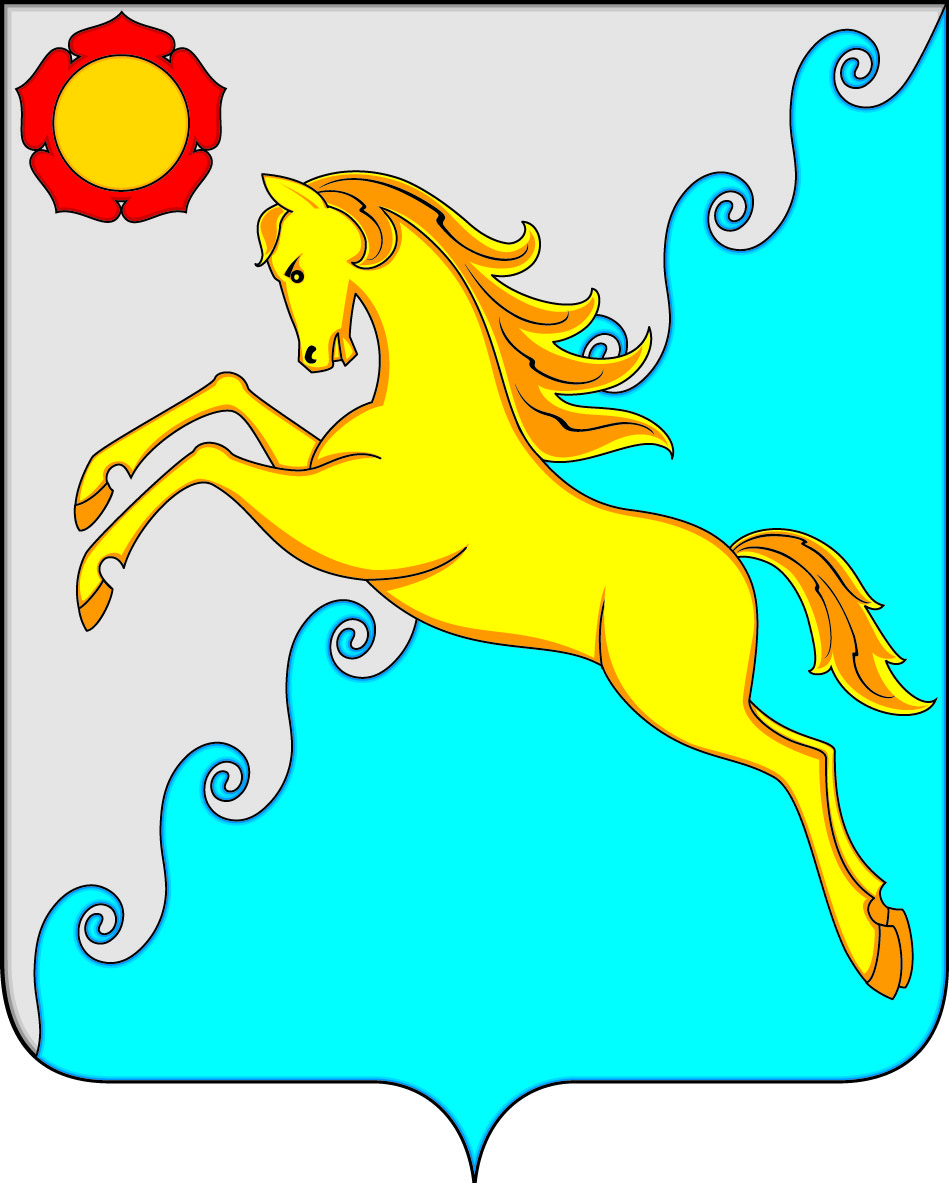 СОВЕТ ДЕПУТАТОВ УСТЬ-АБАКАНСКОГО РАЙОНА РЕСПУБЛИКИ ХАКАСИЯ                                          Приложение 1                                          Приложение 1                                          Приложение 1                                          к проекту Решения Совета депутатов                                          к проекту Решения Совета депутатов                                          к проекту Решения Совета депутатов                                          Усть-Абаканского района Республики Хакасия                                           Усть-Абаканского района Республики Хакасия                                           Усть-Абаканского района Республики Хакасия                                           Усть-Абаканского района Республики Хакасия                                           Усть-Абаканского района Республики Хакасия                                           "О внесении изменений в Решение Совета депутатов                                          "О внесении изменений в Решение Совета депутатов                                          "О внесении изменений в Решение Совета депутатов                                          "О внесении изменений в Решение Совета депутатов                                          "О внесении изменений в Решение Совета депутатов                                          Усть-Абаканского района Республики Хакасия"                                          Усть-Абаканского района Республики Хакасия"                                          Усть-Абаканского района Республики Хакасия"                                          Усть-Абаканского района Республики Хакасия"                                          Усть-Абаканского района Республики Хакасия"                                          "О бюджете муниципального образования                                           "О бюджете муниципального образования                                           "О бюджете муниципального образования                                           Усть-Абаканский район  Республики                                          Усть-Абаканский район  Республики                                          Усть-Абаканский район  Республики                                          Хакасия на 2024 год и плановый период 2025 и 2026 годов",                                          Хакасия на 2024 год и плановый период 2025 и 2026 годов",                                          Хакасия на 2024 год и плановый период 2025 и 2026 годов",                                          Хакасия на 2024 год и плановый период 2025 и 2026 годов",                                          Хакасия на 2024 год и плановый период 2025 и 2026 годов",                                           от "   " апреля  2024 г. №                                            от "   " апреля  2024 г. №                                            от "   " апреля  2024 г. №                                           Приложение 1                                          Приложение 1                                          Приложение 1                                          к Решению Совета депутатов                                          к Решению Совета депутатов                                          к Решению Совета депутатов                                          Усть-Абаканского района Республики Хакасия                                           Усть-Абаканского района Республики Хакасия                                           Усть-Абаканского района Республики Хакасия                                           Усть-Абаканского района Республики Хакасия                                           Усть-Абаканского района Республики Хакасия                                           "О бюджете муниципального образования                                           "О бюджете муниципального образования                                           "О бюджете муниципального образования                                           Усть-Абаканский район  Республики                                          Усть-Абаканский район  Республики                                          Усть-Абаканский район  Республики                                          Хакасия   на 2024 год и плановый период 2025 и 2026 годов",                                          Хакасия   на 2024 год и плановый период 2025 и 2026 годов",                                          Хакасия   на 2024 год и плановый период 2025 и 2026 годов",                                          Хакасия   на 2024 год и плановый период 2025 и 2026 годов",                                          Хакасия   на 2024 год и плановый период 2025 и 2026 годов",                                          от "22" декабря  2023 г. № 82                                           от "22" декабря  2023 г. № 82                                           от "22" декабря  2023 г. № 82 Источники финансирования  дефицита бюджета муниципального образования                                                                                                             Усть-Абаканский район Республики Хакасия на 2024 годИсточники финансирования  дефицита бюджета муниципального образования                                                                                                             Усть-Абаканский район Республики Хакасия на 2024 годИсточники финансирования  дефицита бюджета муниципального образования                                                                                                             Усть-Абаканский район Республики Хакасия на 2024 годИсточники финансирования  дефицита бюджета муниципального образования                                                                                                             Усть-Абаканский район Республики Хакасия на 2024 годИсточники финансирования  дефицита бюджета муниципального образования                                                                                                             Усть-Абаканский район Республики Хакасия на 2024 годИсточники финансирования  дефицита бюджета муниципального образования                                                                                                             Усть-Абаканский район Республики Хакасия на 2024 годИсточники финансирования  дефицита бюджета муниципального образования                                                                                                             Усть-Абаканский район Республики Хакасия на 2024 годИсточники финансирования  дефицита бюджета муниципального образования                                                                                                             Усть-Абаканский район Республики Хакасия на 2024 годИсточники финансирования  дефицита бюджета муниципального образования                                                                                                             Усть-Абаканский район Республики Хакасия на 2024 годИсточники финансирования  дефицита бюджета муниципального образования                                                                                                             Усть-Абаканский район Республики Хакасия на 2024 годрублейрублейКод бюджетной классификацииКод бюджетной классификацииНаименованиеСумма на 2024 годСумма на 2024 год911 01 05 00 00 00 0000 000911 01 05 00 00 00 0000 000Изменение остатков средств на счетах по учету средств бюджетов132 985 800,23132 985 800,23911 01 05 02 00 00 0000 500911 01 05 02 00 00 0000 500Увеличение прочих остатков средств бюджетов 2 085 251 912,282 085 251 912,28911 01 05 02 01 00 0000 510911 01 05 02 01 00 0000 510Увеличение прочих остатков денежных средств бюджетов 2 085 251 912,282 085 251 912,28911 01 05 02 01 05 0000 510911 01 05 02 01 05 0000 510Увеличение прочих остатков  денежных средств бюджетов муниципальных районов2 085 251 912,282 085 251 912,28911 01 05 02 00 00 0000 600911 01 05 02 00 00 0000 600Уменьшение прочих остатков средств бюджетов 2 218 237 712,512 218 237 712,51911 01 05 02 01 00 0000 610911 01 05 02 01 00 0000 610Уменьшение прочих остатков денежных средств бюджетов 2 218 237 712,512 218 237 712,51911 01 05 02 01 05 0000 610911 01 05 02 01 05 0000 610Уменьшение прочих остатков  денежных средств бюджетов муниципальных районов2 218 237 712,512 218 237 712,51Всего источников финансирования132 985 800,23132 985 800,23                                                                      Приложение 2                                                                      Приложение 2                                                                      Приложение 2                                                                       к проекту Решения Совета депутатов                                                                       к проекту Решения Совета депутатов                                                                       к проекту Решения Совета депутатов                                                                      Усть-Абаканского района Республики Хакасия                                                                       Усть-Абаканского района Республики Хакасия                                                                       Усть-Абаканского района Республики Хакасия                                                                       Усть-Абаканского района Республики Хакасия                                                                       "О внесении изменений в Решение Совета депутатов                                                                      "О внесении изменений в Решение Совета депутатов                                                                      "О внесении изменений в Решение Совета депутатов                                                                      "О внесении изменений в Решение Совета депутатов                                                                      Усть-Абаканского района Республики Хакасия"                                                                      Усть-Абаканского района Республики Хакасия"                                                                      Усть-Абаканского района Республики Хакасия"                                                                      Усть-Абаканского района Республики Хакасия"                                                                     "О бюджете муниципального образования                                                                      "О бюджете муниципального образования                                                                      "О бюджете муниципального образования                                                                       Усть-Абаканский район  Республики                                                                      Усть-Абаканский район  Республики                                                                      Усть-Абаканский район  Республики                                                                      Хакасия   на 2024 год и плановый период 2025 и 2026 годов",                                                                      Хакасия   на 2024 год и плановый период 2025 и 2026 годов",                                                                      Хакасия   на 2024 год и плановый период 2025 и 2026 годов",                                                                      Хакасия   на 2024 год и плановый период 2025 и 2026 годов",                                                                       от "   " февраля 2024 г. №                                                                        от "   " февраля 2024 г. №                                                                        от "   " февраля 2024 г. №                                                                        Приложение 3                                                                       Приложение 3                                                                       Приложение 3                                                                       к Решению Совета депутатов                                                                       к Решению Совета депутатов                                                                       к Решению Совета депутатов                                                                       Усть-Абаканского района Республики Хакасия                                                                        Усть-Абаканского района Республики Хакасия                                                                        Усть-Абаканского района Республики Хакасия                                                                        Усть-Абаканского района Республики Хакасия                                                                         "О бюджете муниципального образования                                                                         "О бюджете муниципального образования                                                                         "О бюджете муниципального образования                                                                         Усть-Абаканский район  Республики                                                                        Усть-Абаканский район  Республики                                                                        Усть-Абаканский район  Республики                                                                        Хакасия   на 2024 год и плановый период 2025 и 2026 годов",                                                                        Хакасия   на 2024 год и плановый период 2025 и 2026 годов",                                                                        Хакасия   на 2024 год и плановый период 2025 и 2026 годов",                                                                        Хакасия   на 2024 год и плановый период 2025 и 2026 годов",                                                                        от "22" декабря  2023 г. № 82                                                                         от "22" декабря  2023 г. № 82                                                                         от "22" декабря  2023 г. № 82 ДОХОДЫДОХОДЫДОХОДЫДОХОДЫ бюджета муниципального образования Усть-Абаканский район Республики Хакасия бюджета муниципального образования Усть-Абаканский район Республики Хакасия бюджета муниципального образования Усть-Абаканский район Республики Хакасия бюджета муниципального образования Усть-Абаканский район Республики Хакасия на 2024 год на 2024 год на 2024 год на 2024 годрублейКод бюджетной классификации Код бюджетной классификации Наименование доходов Сумма  на 2024 год000 1 00 00000 00 0000 000000 1 00 00000 00 0000 000НАЛОГОВЫЕ И НЕНАЛОГОВЫЕ ДОХОДЫ612 478 500,00000 1 01 00000 00 0000 000000 1 01 00000 00 0000 000НАЛОГИ НА ПРИБЫЛЬ, ДОХОДЫ422 060 600,00000 1 01 02000 01 0000 110000 1 01 02000 01 0000 110НАЛОГ НА ДОХОДЫ ФИЗИЧЕСКИХ ЛИЦ422 060 600,00000 1 01 02010 01 0000 110000 1 01 02010 01 0000 110Налог на доходы физических лиц с доходов, источником которых является налоговый агент, за исключением доходов, в отношении которых исчисление и уплата налога осуществляются в соответствии со статьями 227, 227.1 и 228 Налогового кодекса Российской Федерации, а также доходов от долевого участия в организации, полученных в виде дивидендов409 800 000,00000 1 01 02020 01 0000 110000 1 01 02020 01 0000 110Налог на доходы физических лиц  с доходов, полученных от осуществления деятельности физическими лицами, зарегистрированными в качестве индивидуальных предпринимателей, нотариусов, занимающихся частной практикой, адвокатов, учредивших адвокатские кабинеты, и других лиц, занимающихся частной практикой в соответствии со статьей 227 Налогового кодекса Российской Федерации2 029 200,00000 1 01 02030 01 0000 110000 1 01 02030 01 0000 110Налог на доходы физических лиц с доходов, полученных физическими лицами в соответствии со статьей 228 Налогового кодекса Российской Федерации6 386 600,00000 1 01 02080 01 0000 110000 1 01 02080 01 0000 110Налог на доходы физических лиц в части суммы налога, превышающей 650 000 рублей, относящейся к части налоговой базы, превышающей 5 000 000 рублей (за исключением налога на доходы физических лиц с сумм прибыли контролируемой иностранной компании, в том числе фиксированной прибыли контролируемой иностранной компании, а также налога на доходы физических лиц в отношении доходов от долевого участия в организации, полученных в виде дивидендов)3 417 600,00 000 10102130 01 0000 110 000 10102130 01 0000 110  Налог на доходы физических лиц в отношении доходов от долевого участия в организации, полученных в виде дивидендов (в части суммы налога, не превышающей 650 000 рублей)427 200,00000 1 03 00000 00 0000 000000 1 03 00000 00 0000 000НАЛОГИ НА ТОВАРЫ (РАБОТЫ,УСЛУГИ), РЕАЛИЗУЕМЫЕ НА ТЕРРИТОРИИ РОССИЙСКОЙ ФЕДЕРАЦИИ 34 193 500,00000 1 03 02000 01 0000 110000 1 03 02000 01 0000 110Акцизы по подакцизным товарам (продукции), производимым на территории Российской Федерации34 193 500,00000 1 03 02230 01 0000 110000 1 03 02230 01 0000 110Доходы от уплаты акцизов на дизельное топливо, подлежащие распределению между бюджетами субъектов Российской Федерации и местными бюджетами с учетом установленных дифференцированных нормативов отчислений в местные бюджеты14 908 300,00000 1 03 02231 01 0000 110000 1 03 02231 01 0000 110Доходы от уплаты акцизов на дизельное топливо, подлежащие распределению между бюджетами субъектов Российской Федерации и местными бюджетами с учетом установленных дифференцированных нормативов отчислений в местные бюджеты (по нормативам, установленным федеральным законом о федеральном бюджете в целях формирования дорожных фондов субъектов Российской Федерации)14 908 300,00000 1 03 02240 01 0000 110000 1 03 02240 01 0000 110Доходы от уплаты акцизов на моторные масла для дизельных и (или) карбюраторных (инжекторных) двигателей, подлежащие распределению между бюджетами субъектов Российской Федерации и местными бюджетами с учетом установленных дифференцированных нормативов отчислений в местные бюджеты136 800,00000 1 03 02241 01 0000 110000 1 03 02241 01 0000 110Доходы от уплаты акцизов на моторные масла для дизельных и (или) карбюраторных (инжекторных) двигателей, подлежащие распределению между бюджетами субъектов Российской Федерации и местными бюджетами с учетом установленных дифференцированных нормативов отчислений в местные бюджеты  (по нормативам, установленным федеральным законом о федеральном бюджете в целях формирования дорожных фондов субъектов Российской Федерации)136 800,00000 1 03 02250 01 0000 110000 1 03 02250 01 0000 110Доходы от уплаты акцизов на автомобильный бензин, подлежащие распределению между бюджетами субъектов Российской Федерации и местными бюджетами с учетом установленных дифференцированных нормативов отчислений в местные бюджеты19 148 400,00000 1 03 02251 01 0000 110000 1 03 02251 01 0000 110Доходы от уплаты акцизов на автомобильный бензин, подлежащие распределению между бюджетами субъектов Российской Федерации и местными бюджетами с учетом установленных дифференцированных нормативов отчислений в местные бюджеты (по нормативам, установленным федеральным законом о федеральном бюджете в целях формирования дорожных фондов субъектов Российской Федерации)19 148 400,00000 1 05 00000 00 0000 000000 1 05 00000 00 0000 000НАЛОГИ НА СОВОКУПНЫЙ ДОХОД32 145 900,00000 1 05 01000 00 0000 110000 1 05 01000 00 0000 110Налог, взимаемый в связи с применением упрощенной системы налогообложения25 240 000,00000 1 05 01010 01 0000 110000 1 05 01010 01 0000 110Налог, взимаемый с налогоплательщиков, выбравших в качестве объекта налогообложения доходы12 484 000,00000 1 05 01011 01 0000 110000 1 05 01011 01 0000 110Налог, взимаемый с налогоплательщиков, выбравших в качестве объекта налогообложения доходы 12 484 000,00000 1 05 01020 01 0000 110000 1 05 01020 01 0000 110Налог, взимаемый с налогоплательщиков, выбравших в качестве объекта налогообложения доходы, уменьшенные на величину расходов12 756 000,00000 1 05 01021 01 0000 110000 1 05 01021 01 0000 110Налог, взимаемый с налогоплательщиков, выбравших в качестве объекта налогообложения доходы, уменьшенные на величину расходов (в том числе минимальный налог, зачисляемый в бюджеты субъектов Российской Федерации )12 756 000,00000 1 05 03000 01 0000 110000 1 05 03000 01 0000 110Единый сельскохозяйственный налог1 056 900,00000 1 05 03010 01 0000 110000 1 05 03010 01 0000 110Единый сельскохозяйственный налог1 056 900,00000 1 05 04000 02 0000 110000 1 05 04000 02 0000 110Налог, взимаемый в связи с применением патентной системы налогообложения5 849 000,00000 1 05 04020 02 0000 110000 1 05 04020 02 0000 110Налог, взимаемый в связи с применением патентной системы налогообложения, зачисляемый в бюджеты муниципальных районов5 849 000,00000 1 08 00000 00 0000 000000 1 08 00000 00 0000 000ГОСУДАРСТВЕННАЯ ПОШЛИНА7 242 000,00000 1 08 03000 01 0000 110000 1 08 03000 01 0000 110Государственная пошлина по делам, рассматриваемым в судах общей юрисдикции, мировыми судьями7 092 000,00000 1 08 03010 01 0000 110000 1 08 03010 01 0000 110Государственная пошлина по делам, рассматриваемым в судах общей юрисдикции, мировыми судьями (за исключением  Верховного Суда Российской Федерации)7 092 000,00000 1 08 07000 01 0000 110000 1 08 07000 01 0000 110Государственная пошлина за государственную регистрацию, а также за совершение прочих юридически значимых действий150 000,00000 1 08 07150 01 0000 110000 1 08 07150 01 0000 110Государственная пошлина за выдачу разрешения на установку рекламной контрукции150 000,00000 1 11 00000 00 0000 000000 1 11 00000 00 0000 000ДОХОДЫ ОТ ИСПОЛЬЗОВАНИЯ ИМУЩЕСТВА, НАХОДЯЩЕГОСЯ В ГОСУДАРСТВЕННОЙ И МУНИЦИПАЛЬНОЙ СОБСТВЕННОСТИ97 844 000,00000 1 11 05000 00 0000 120000 1 11 05000 00 0000 120Доходы, получаемые в виде арендной либо иной платы за передачу в возмездное пользование государственного и муниципального имущества (за исключением имущества бюджетных и автономных учреждений, а также имущества государственных и муниципальных унитарных предприятий, в том числе казенных)97 844 000,00000 1 11 05010 00 0000 120000 1 11 05010 00 0000 120Доходы, получаемые в виде арендной платы за земельные участки, государственная собственность на которые не разграничена, а также средства от продажи права на заключение договоров аренды указанных земельных участков96 700 000,00000 1 11 05013 05 0000 120000 1 11 05013 05 0000 120Доходы, получаемые в виде арендной платы за земельные участки, государственная собственность на которые не разграничена и которые расположены в границах сельских поселений и межселенных территорий муниципальных районов, а также средства от продажи права на заключение договоров аренды указанных земельных участков95 200 000,00000 1 11 05013 13 0000 120000 1 11 05013 13 0000 120Доходы, получаемые в виде арендной платы за земельные участки, государственная собственность на которые не разграничена и которые расположены в границах городских поселений, а также средства от продажи права на заключение договоров аренды указанных земельных участков1 500 000,00000 1 11 05030 00 0000 120000 1 11 05030 00 0000 120Доходы от сдачи в аренду имущества, находящегося в оперативном управлении органов государственной власти, органов местного самоуправления, органов управления государственными внебюджетными фондами и созданных ими учреждений (за исключением имущества бюджетных и автономных учреждений)1 144 000,00000 1 11 05035 05 0000 120000 1 11 05035 05 0000 120Доходы от сдачи в аренду имущества, находящегося в оперативном управлении органов управления муниципальных районов и созданных ими учреждений (за исключением имущества муниципальных бюджетных и автономных учреждений)1 144 000,00000 1 12 00000 00 0000 000000 1 12 00000 00 0000 000ПЛАТЕЖИ ПРИ ПОЛЬЗОВАНИИ ПРИРОДНЫМИ РЕСУРСАМИ9 816 000,00000 1 12 01000 01 0000 120000 1 12 01000 01 0000 120Плата за негативное воздействие на окружающую среду9 816 000,00000 1 12 01010 01 0000 120000 1 12 01010 01 0000 120Плата за выбросы загрязняющих веществ в атмосферный воздух стационарными объектами210 000,00000 1 12 01030 01 0000 120000 1 12 01030 01 0000 120Плата за сбросы загрязняющих веществ в водные объекты6 000,00000 1 12 01040 01 0000 120000 1 12 01040 01 0000 120Плата за размещение отходов производства и потребления9 600 000,00000 1 12 01041 01 0000 120000 1 12 01041 01 0000 120Плата за размещение отходов производства 9 600 000,00000 1 14 00000 00 0000 000000 1 14 00000 00 0000 000ДОХОДЫ ОТ ПРОДАЖИ МАТЕРИАЛЬНЫХ И НЕМАТЕРИАЛЬНЫХ АКТИВОВ7 400 000,00000 1 14 06000 00 0000 430000 1 14 06000 00 0000 430Доходы от продажи земельных участков, находящихся в государственной и муниципальной собственности 7 400 000,00000 1 14 06010 00 0000 430000 1 14 06010 00 0000 430Доходы от продажи земельных участков, государственная собственность на которые не разграничена7 400 000,00000 1 14 06013 05 0000 430000 1 14 06013 05 0000 430Доходы от продажи земельных участков, государственная собственность на которые не разграничена и которые расположены в границах сельских поселений и межселенных территорий муниципальных районов5 000 000,00000 1 14 06013 13 0000 430000 1 14 06013 13 0000 430Доходы от продажи земельных участков, государственная собственность на которые не разграничена и которые расположены в границах городских поселений2 400 000,00000 1 16 00000 00 0000 000000 1 16 00000 00 0000 000ШТРАФЫ, САНКЦИИ, ВОЗМЕЩЕНИЕ УЩЕРБА1 776 500,00000 116 01000 01 0000 140000 116 01000 01 0000 140Административные штрафы, установленные Кодексом Российской Федерации об административных правонарушениях1 491 500,00000 116 01050 01 0000 140000 116 01050 01 0000 140Административные штрафы, установленные главой 5 Кодекса Российской Федерации об административных правонарушениях, за административные правонарушения, посягающие на права граждан45 000,00000 116 01053 01 0000 140000 116 01053 01 0000 140 Административные штрафы, установленные главой 5 Кодекса Российской Федерации об административных правонарушениях, за административные правонарушения, посягающие на права граждан, налагаемые мировыми судьями, комиссиями по делам несовершеннолетних и защите их прав45 000,00000 1 16 01060 01 0000 140000 1 16 01060 01 0000 140Административные штрафы, установленные главой 6 Кодекса Российской Федерации об административных правонарушениях, за административные правонарушения, посягающие на здоровье, санитарно-эпидемиологическое благополучие населения и общественную нравственность490 000,00000 1 16 01063 01 0000 140000 1 16 01063 01 0000 140Административные штрафы, установленные главой 6 Кодекса Российской Федерации об административных правонарушениях, за административные правонарушения, посягающие на здоровье, санитарно-эпидемиологическое благополучие населения и общественную нравственность, налагаемые мировыми судьями, комиссиями по делам несовершеннолетних и защите их прав490 000,00000 1 16 01070 01 0000 140000 1 16 01070 01 0000 140Административные штрафы, установленные главой 7 Кодекса Российской Федерации об административных правонарушениях, за административные правонарушения в области охраны собственности20 500,00000 1 16 01073 01 0000 140000 1 16 01073 01 0000 140Административные штрафы, установленные главой 7 Кодекса Российской Федерации об административных правонарушениях, за административные правонарушения в области охраны собственности, налагаемые мировыми судьями, комиссиями по делам несовершеннолетних и защите их прав20 500,00000 116 01080 01 0000 140000 116 01080 01 0000 140Административные штрафы, установленные главой 8 Кодекса Российской Федерации об административных правонарушениях, за административные правонарушения в области охраны окружающей среды и природопользования60 000,00000 116 01083 01 0000 140000 116 01083 01 0000 140Административные штрафы, установленные главой 8 Кодекса Российской Федерации об административных правонарушениях, за административные правонарушения в области охраны окружающей среды и природопользования, налагаемые мировыми судьями, комиссиями по делам несовершеннолетних и защите их прав60 000,00000 1 16 01130 01 0000 140000 1 16 01130 01 0000 140Административные штрафы, установленные главой 13 Кодекса Российской Федерации об административных правонарушениях, за административные правонарушения в области связи и информации3 000,00000 1 16 01133 01 0000 140000 1 16 01133 01 0000 140Административные штрафы, установленные главой 13 Кодекса Российской Федерации об административных правонарушениях, за административные правонарушения в области связи и информации, налагаемые мировыми судьями, комиссиями по делам несовершеннолетних и защите их прав3 000,00000 1 16 01140 01 0000 140000 1 16 01140 01 0000 140Административные штрафы, установленные главой 14 Кодекса Российской Федерации об административных правонарушениях, за административные правонарушения в области предпринимательской деятельности и деятельности саморегулируемых организаций380 000,00000 1 16 01143 01 0000 140000 1 16 01143 01 0000 140Административные штрафы, установленные главой 14 Кодекса Российской Федерации об административных правонарушениях, за административные правонарушения в области предпринимательской деятельности и деятельности саморегулируемых организаций, налагаемые мировыми судьями, комиссиями по делам несовершеннолетних и защите их прав380 000,00000 1 16 01150 01 0000 140000 1 16 01150 01 0000 140Административные штрафы, установленные главой 15 Кодекса Российской Федерации об административных правонарушениях, за административные правонарушения в области финансов, налогов и сборов, страхования, рынка ценных бумаг25 000,00000 1 16 01153 01 0000 140000 1 16 01153 01 0000 140Административные штрафы, установленные главой 15 Кодекса Российской Федерации об административных правонарушениях, за административные правонарушения в области финансов, налогов и сборов, страхования, рынка ценных бумаг (за исключением штрафов, указанных в пункте 6 статьи 46 Бюджетного кодекса Российской Федерации), налагаемые мировыми судьями, комиссиями по делам несовершеннолетних и защите их прав25 000,00000 1 16 01170 01 0000 140000 1 16 01170 01 0000 140Административные штрафы, установленные главой 17 Кодекса Российской Федерации об административных правонарушениях, за административные правонарушения, посягающие на институты государственной власти18 000,00000 1 16 01173 01 0000 140000 1 16 01173 01 0000 140Административные штрафы, установленные главой 17 Кодекса Российской Федерации об административных правонарушениях, за административные правонарушения, посягающие на институты государственной власти, налагаемые мировыми судьями, комиссиями по делам несовершеннолетних и защите их прав18 000,00000 1 16 01190 01 0000 140000 1 16 01190 01 0000 140Административные штрафы, установленные главой 19 Кодекса Российской Федерации об административных правонарушениях, за административные правонарушения против порядка управления  150 000,00000 1 16 01193 01 0000 140000 1 16 01193 01 0000 140Административные штрафы, установленные главой 19 Кодекса Российской Федерации об административных правонарушениях, за административные правонарушения против порядка управления, налагаемые мировыми судьями, комиссиями по делам несовершеннолетних и защите их прав  150 000,00000 1 16 01200 01 0000 140000 1 16 01200 01 0000 140Административные штрафы, установленные главой 20 Кодекса Российской Федерации об административных правонарушениях, за административные правонарушения, посягающие на общественный порядок и общественную безопасность300 000,00000 1 16 01203 01 0000 140000 1 16 01203 01 0000 140Административные штрафы, установленные главой 20 Кодекса Российской Федерации об административных правонарушениях, за административные правонарушения, посягающие на общественный порядок и общественную безопасность, налагаемые мировыми судьями, комиссиями по делам несовершеннолетних и защите их прав300 000,00000 1 16 02000 02 0000 140000 1 16 02000 02 0000 140Административные штрафы, установленные законами субъектов Российской Федерации об административных правонарушениях35 000,00000 1 16 02010 02 0000 140000 1 16 02010 02 0000 140Административные штрафы, установленные законами субъектов Российской Федерации об административных правонарушениях, за нарушение законов и иных нормативных правовых актов субъектов Российской Федерации35 000,00000 1 16 07000 00 0000 140000 1 16 07000 00 0000 140Штрафы, неустойки, пени, уплаченные в соответствии с законом или договором в случае неисполнения или ненадлежащего исполнения обязательств перед государственным (муниципальным) органом, органом управления государственным внебюджетным фондом, казенным учреждением, Центральным банком Российской Федерации, иной организацией, действующей от имени Российской Федерации50 000,00000 1 16 07090 00 0000 140000 1 16 07090 00 0000 140Иные штрафы, неустойки, пени, уплаченные в соответствии с законом или договором в случае неисполнения или ненадлежащего исполнения обязательств перед государственным (муниципальным) органом, казенным учреждением, Центральным банком Российской Федерации, государственной корпорацией50 000,00000 1 16 07090 05 0000 140000 1 16 07090 05 0000 140Иные штрафы, неустойки, пени, уплаченные в соответствии с законом или договором в случае неисполнения или ненадлежащего исполнения обязательств перед муниципальным органом (муниципальным казенным учреждением) муниципального района50 000,00000 1 16 11000 01 0000 140000 1 16 11000 01 0000 140Платежи, уплачиваемые в целях возмещения вреда200 000,00000 1 16 11050 01 0000 140000 1 16 11050 01 0000 140Платежи по искам о возмещении вреда, причиненного окружающей среде, а также платежи, уплачиваемые при добровольном возмещении вреда, причиненного окружающей среде (за исключением вреда, причиненного окружающей среде на особо охраняемых природных территориях, а также вреда, причиненного водным объектам), подлежащие зачислению в бюджет муниципального образования200 000,00000 2 00 00000 00 0000 000 000 2 00 00000 00 0000 000 БЕЗВОЗМЕЗДНЫЕ ПОСТУПЛЕНИЯ1 470 773 412,28000 2 02 00000 00 0000 000000 2 02 00000 00 0000 000БЕЗВОЗМЕЗДНЫЕ ПОСТУПЛЕНИЯ ОТ ДРУГИХ БЮДЖЕТОВ БЮДЖЕТНОЙ СИСТЕМЫ РОССИЙСКОЙ ФЕДЕРАЦИИ1 465 780 112,28000 2 02 10000 00 0000 150000 2 02 10000 00 0000 150ДОТАЦИИ БЮДЖЕТАМ БЮДЖЕТНОЙ СИСТЕМЫ РОССИЙСКОЙ ФЕДЕРАЦИИ177 303 000,00000 2 02 15001 00 0000 150000 2 02 15001 00 0000 150Дотации на выравнивание бюджетной обеспеченности50 573 000,00000 2 02 15001 05 0000 150000 2 02 15001 05 0000 150Дотации бюджетам муниципальных районов на выравнивание бюджетной обеспеченности из бюджета субъекта Российской Федерации50 573 000,00000 2 02 15002 00 0000 150000 2 02 15002 00 0000 150Дотации бюджетам на поддержку мер по обеспечению сбалансированности бюджетов126 730 000,00000 2 02 15002 05 0000 150000 2 02 15002 05 0000 150Дотации бюджетам муниципальных районов на поддержку мер по обеспечению сбалансированности бюджетов126 730 000,00000 2 02 20000 00 0000 150000 2 02 20000 00 0000 150СУБСИДИИ БЮДЖЕТАМ БЮДЖЕТНОЙ СИСТЕМЫ РОССИЙСКОЙ ФЕДЕРАЦИИ (МЕЖБЮДЖЕТНЫЕ СУБСИДИИ)186 544 666,25000 2 02 20041 00 0000 150000 2 02 20041 00 0000 150Субсидии бюджетам на строительство, модернизацию, ремонт и содержание автомобильных дорог общего пользования, в том числе дорог в поселениях (за исключением автомобильных дорог федерального значения)20 000 000,00000 2 02 20041 05 0000 150000 2 02 20041 05 0000 150Субсидии бюджетам муниципальных районов на строительство, модернизацию, ремонт и содержание автомобильных дорог общего пользования, в том числе дорог в поселениях (за исключением автомобильных дорог федерального значения)20 000 000,00000 2 02 20077 00 0000 150000 2 02 20077 00 0000 150Субсидии бюджетам на софинансирование капитальных вложений в объекты муниципальной собственности25 700 000,00000 2 02 20077 05 0000 150000 2 02 20077 05 0000 150Субсидии бюджетам муниципальных районов на софинансирование капитальных вложений в объекты муниципальной собственности25 700 000,00000 2 02 25171 00 0000 150000 2 02 25171 00 0000 150Субсидии бюджетам на оснащение (обновление материально-технической базы) оборудованием, средствами обучения и воспитания образовательных организаций различных типов для реализации дополнительных общеразвивающих программ, для создания информационных систем в образовательных организациях6 906 564,00000 2 02 25171 05 0000 150000 2 02 25171 05 0000 150Субсидии бюджетам муниципальных районов на оснащение (обновление материально-технической базы) оборудованием, средствами обучения и воспитания образовательных организаций различных типов для реализации дополнительных общеразвивающих программ, для создания информационных систем в образовательных организациях6 906 564,00000 2 02 25172 00 0000 150000 2 02 25172 00 0000 150Субсидии бюджетам на оснащение (обновление материально-технической базы) оборудованием, средствами обучения и воспитания общеобразовательных организаций, в том числе осуществляющих образовательную деятельность по адаптированным основным общеобразовательным программам10 938 144,95000 2 02 25172 05 0000 150000 2 02 25172 05 0000 150Субсидии бюджетам муниципальных районов на оснащение (обновление материально-технической базы) оборудованием, средствами обучения и воспитания общеобразовательных организаций, в том числе осуществляющих образовательную деятельность по адаптированным основным общеобразовательным программам10 938 144,95000 2 02 25213 00 0000 150000 2 02 25213 00 0000 150Субсидии бюджетам на обновление материально-технической базы образовательных организаций для внедрения цифровой образовательной среды и развития цифровых навыков обучающихся3 908 191,67000 2 02 25213 05 0000 150000 2 02 25213 05 0000 150Субсидии бюджетам муниципальных районов на обновление материально-технической базы образовательных организаций для внедрения цифровой образовательной среды и развития цифровых навыков обучающихся3 908 191,67000 2 02 25304 00 0000 150000 2 02 25304 00 0000 150Субсидии бюджетам на организацию бесплатного горячего питания обучающихся, получающих начальное общее образование в государственных и муниципальных образовательных организациях38 415 000,00000 2 02 25304 05 0000 150000 2 02 25304 05 0000 150Субсидии бюджетам муниципальных районов на организацию бесплатного горячего питания обучающихся, получающих начальное общее образование в государственных и муниципальных образовательных организациях38 415 000,00000 2 02 25497 00 0000 150000 2 02 25497 00 0000 150Субсидии бюджетам на реализацию мероприятий по обеспечению жильем молодых семей3 883 731,00000 2 02 25497 05 0000 150000 2 02 25497 05 0000 150Субсидии бюджетам муниципальных районов на реализацию мероприятий по обеспечению жильем молодых семей3 883 731,00000 2 02 25519 00 0000 150000 2 02 25519 00 0000 150Субсидии бюджетам на поддержку отрасли культуры236 500,00000 2 02 25519 05 0000 150000 2 02 25519 05 0000 150Субсидии бюджетам муниципальных районов на поддержку отрасли культуры236 500,00000 2 02 25576 00 0000 150000 2 02 25576 00 0000 150Субсидии бюджетам на обеспечение комплексного развития сельских территорий208 386,97000 2 02 25576 05 0000 150000 2 02 25576 05 0000 150Субсидии бюджетам муниципальных районов на обеспечение комплексного развития сельских территорий208 386,97000 2 02 25590 00 0000 150000 2 02 25590 00 0000 150Субсидии бюджетам на техническое оснащение региональных и муниципальных музеев252 500,00000 2 02 25590 05 0000 150000 2 02 25590 05 0000 150Субсидии бюджетам муниципальных районов на техническое оснащение региональных и муниципальных музеев252 500,00000 2 02 25750 00 0000 150000 2 02 25750 00 0000 150Субсидии бюджетам на реализацию мероприятий по модернизации школьных систем образования34 744 222,22000 2 02 25750 05 0000 150000 2 02 25750 05 0000 150Субсидии бюджетам муниципальных районов на реализацию мероприятий по модернизации школьных систем образования
34 744 222,22000 2 02 27576 00 0000 150000 2 02 27576 00 0000 150Субсидии бюджетам на софинансирование капитальных вложений в объекты государственной (муниципальной) собственности в рамках обеспечения комплексного развития сельских территорий3 975 366,00000 2 02 27576 05 0000 150000 2 02 27576 05 0000 150Субсидии бюджетам муниципальных районов на софинансирование капитальных вложений в объекты государственной (муниципальной) собственности в рамках обеспечения комплексного развития сельских территорий3 975 366,00000 2 02 29999 00 0000 150000 2 02 29999 00 0000 150Прочие субсидии37 376 059,44000 2 02 29999 05 0000 150000 2 02 29999 05 0000 150Прочие субсидии бюджетам муниципальных районов37 376 059,44000 2 02 30000 00 0000 150000 2 02 30000 00 0000 150СУБВЕНЦИИ БЮДЖЕТАМ БЮДЖЕТНОЙ СИСТЕМЫ РОССИЙСКОЙ ФЕДЕРАЦИИ1 059 696 700,00000 2 02 30024 00 0000 150000 2 02 30024 00 0000 150Субвенции местным бюджетам на выполнение передаваемых полномочий субъектов Российской Федерации944 654 000,00000 2 02 30024 05 0000 150000 2 02 30024 05 0000 150Субвенции бюджетам муниципальных районов на выполнение передаваемых полномочий субъектов Российской Федерации944 654 000,00000 2 02 30027 00 0000 150000 2 02 30027 00 0000 150Субвенции бюджетам на содержание ребенка, находящегося под опекой, попечительством, а также вознаграждение, причитающееся опекуну (попечителю), приемному родителю55 253 000,00000 2 02 30027 05 0000 150000 2 02 30027 05 0000 150Субвенции бюджетам муниципальных районов на содержание ребенка, находящегося под опекой, попечительством, а также вознаграждение, причитающееся опекуну (попечителю), приемному родителю55 253 000,00000 2 02 30029 00 0000 150000 2 02 30029 00 0000 150Субвенции бюджетам на компенсацию части платы, взимаемой с родителей (законных представителей) за присмотр и уход за детьми, посещающими образовательные организации, реализующие образовательные программы дошкольного образования6 757 000,00000 2 02 30029 05 0000 150000 2 02 30029 05 0000 150Субвенции бюджетам муниципальных районов на компенсацию части платы, взимаемой с родителей (законных представителей) за присмотр и уход за детьми, посещающими образовательные организации, реализующие образовательные программы дошкольного образования6 757 000,00000 2 02 35082 00 0000 150000 2 02 35082 00 0000 150Субвенции бюджетам муниципальных образований на предоставление жилых помещений детям-сиротам и детям, оставшимся без попечения родителей, лицам из их числа по договорам найма специализированных жилых помещений52 325 500,00000 2 02 35082 05 0000 150000 2 02 35082 05 0000 150Субвенции бюджетам муниципальных районов на предоставление жилых помещений детям-сиротам и детям, оставшимся без попечения родителей, лицам из их числа по договорам найма специализированных жилых помещений52 325 500,00000 2 02 35120 00 0000 150000 2 02 35120 00 0000 150Субвенции бюджетам на осуществление полномочий по составлению (изменению) списков кандидатов в присяжные заседатели федеральных судов общей юрисдикции в Российской Федерации8 200,00000 2 02 35120 05 0000 150000 2 02 35120 05 0000 150Субвенции бюджетам муниципальных районов на осуществление полномочий по составлению (изменению) списков кандидатов в присяжные заседатели федеральных судов общей юрисдикции в Российской Федерации8 200,00000 2 02 35250 00 0000 150000 2 02 35250 00 0000 150Субвенции бюджетам на оплату жилищно-коммунальных услуг отдельным категориям граждан699 000,00000 2 02 35250  05 0000 150000 2 02 35250  05 0000 150Субвенции бюджетам муниципальных районов на оплату жилищно-коммунальных услуг отдельным категориям граждан699 000,00000 2 02 40000 00 0000 150000 2 02 40000 00 0000 150ИНЫЕ МЕЖБЮДЖЕТНЫЕ ТРАНСФЕРТЫ42 235 746,03000 2 02 45179 00 0000 150000 2 02 45179 00 0000 150Межбюджетные трансферты, передаваемые бюджетам на проведение мероприятий по обеспечению деятельности советников директора по воспитанию и взаимодействию с детскими общественными объединениями в общеобразовательных организациях2 551 746,03000 2 02 45179 05 0000 150000 2 02 45179 05 0000 150Межбюджетные трансферты, передаваемые бюджетам муниципальных районов на проведение мероприятий по обеспечению деятельности советников директора по воспитанию и взаимодействию с детскими общественными объединениями в общеобразовательных организациях2 551 746,03000 2 02 45303 00 0000 150000 2 02 45303 00 0000 150Межбюджетные трансферты, передаваемые бюджетам на ежемесячное денежное вознаграждение за классное руководство педагогическим работникам государственных и муниципальных образовательных организаций, реализующих образовательные программы начального общего образования, образовательные программы основного общего образования, образовательные программы среднего общего образования38 748 000,00000 2 02 45303 05 0000 150000 2 02 45303 05 0000 150Межбюджетные трансферты, передаваемые бюджетам муниципальных районов на ежемесячное денежное вознаграждение за классное руководство педагогическим работникам государственных и муниципальных образовательных организаций, реализующих образовательные программы начального общего образования, образовательные программы основного общего образования, образовательные программы среднего общего образования38 748 000,00000 2 02 49999 00 0000 150000 2 02 49999 00 0000 150Прочие межбюджетные трансферты, передаваемые бюджетам936 000,00000 2 02 49999 05 0000 150000 2 02 49999 05 0000 150Прочие межбюджетные трансферты, передаваемые бюджетам муниципальных районов936 000,00000 2 07 00000 00 0000 000000 2 07 00000 00 0000 000ПРОЧИЕ БЕЗВОЗМЕЗДНЫЕ ПОСТУПЛЕНИЯ6 993 300,00000 2 07 05000 05 0000 150000 2 07 05000 05 0000 150Прочие безвозмездные поступления в бюджеты муниципальных районов 6 993 300,00000 2 07 05030 05 0000 150000 2 07 05030 05 0000 150Прочие безвозмездные поступления в бюджеты муниципальных районов 6 993 300,00000 8 50 00000 00 0000 000000 8 50 00000 00 0000 000ВСЕГО ДОХОДОВ2 085 251 912,28Приложение 3Приложение 3Приложение 3к проекту Решения Совета депутатовк проекту Решения Совета депутатовк проекту Решения Совета депутатовк проекту Решения Совета депутатовк проекту Решения Совета депутатовк проекту Решения Совета депутатовк проекту Решения Совета депутатовк проекту Решения Совета депутатовУсть-Абаканского района Республики Хакасия Усть-Абаканского района Республики Хакасия Усть-Абаканского района Республики Хакасия Усть-Абаканского района Республики Хакасия Усть-Абаканского района Республики Хакасия Усть-Абаканского района Республики Хакасия Усть-Абаканского района Республики Хакасия Усть-Абаканского района Республики Хакасия Усть-Абаканского района Республики Хакасия Усть-Абаканского района Республики Хакасия Усть-Абаканского района Республики Хакасия "О внесении изменений в Решение Совета депутатов"О внесении изменений в Решение Совета депутатов"О внесении изменений в Решение Совета депутатов"О внесении изменений в Решение Совета депутатов"О внесении изменений в Решение Совета депутатов"О внесении изменений в Решение Совета депутатов"О внесении изменений в Решение Совета депутатов"О внесении изменений в Решение Совета депутатов"О внесении изменений в Решение Совета депутатов"О внесении изменений в Решение Совета депутатов"О внесении изменений в Решение Совета депутатовУсть-Абаканского района Республики Хакасия"Усть-Абаканского района Республики Хакасия"Усть-Абаканского района Республики Хакасия"Усть-Абаканского района Республики Хакасия"Усть-Абаканского района Республики Хакасия"Усть-Абаканского района Республики Хакасия"Усть-Абаканского района Республики Хакасия"Усть-Абаканского района Республики Хакасия"Усть-Абаканского района Республики Хакасия"Усть-Абаканского района Республики Хакасия"Усть-Абаканского района Республики Хакасия""О бюджете муниципального образования "О бюджете муниципального образования "О бюджете муниципального образования "О бюджете муниципального образования "О бюджете муниципального образования "О бюджете муниципального образования "О бюджете муниципального образования "О бюджете муниципального образования Усть-Абаканский район  РеспубликиУсть-Абаканский район  РеспубликиУсть-Абаканский район  РеспубликиУсть-Абаканский район  РеспубликиУсть-Абаканский район  РеспубликиУсть-Абаканский район  РеспубликиУсть-Абаканский район  РеспубликиУсть-Абаканский район  РеспубликиХакасия   на 2024 год и плановый период 2025 и 2026 годов",Хакасия   на 2024 год и плановый период 2025 и 2026 годов",Хакасия   на 2024 год и плановый период 2025 и 2026 годов",Хакасия   на 2024 год и плановый период 2025 и 2026 годов",Хакасия   на 2024 год и плановый период 2025 и 2026 годов",Хакасия   на 2024 год и плановый период 2025 и 2026 годов",Хакасия   на 2024 год и плановый период 2025 и 2026 годов",Хакасия   на 2024 год и плановый период 2025 и 2026 годов",Хакасия   на 2024 год и плановый период 2025 и 2026 годов",Хакасия   на 2024 год и плановый период 2025 и 2026 годов",Хакасия   на 2024 год и плановый период 2025 и 2026 годов",Хакасия   на 2024 год и плановый период 2025 и 2026 годов",Хакасия   на 2024 год и плановый период 2025 и 2026 годов",от "   " апреля  2024 г. № от "   " апреля  2024 г. № от "   " апреля  2024 г. № от "   " апреля  2024 г. № от "   " апреля  2024 г. № Приложение 5Приложение 5Приложение 5к Решению Совета депутатовк Решению Совета депутатовк Решению Совета депутатовк Решению Совета депутатовк Решению Совета депутатовк Решению Совета депутатовк Решению Совета депутатовк Решению Совета депутатовУсть-Абаканского района Республики Хакасия Усть-Абаканского района Республики Хакасия Усть-Абаканского района Республики Хакасия Усть-Абаканского района Республики Хакасия Усть-Абаканского района Республики Хакасия Усть-Абаканского района Республики Хакасия Усть-Абаканского района Республики Хакасия Усть-Абаканского района Республики Хакасия Усть-Абаканского района Республики Хакасия Усть-Абаканского района Республики Хакасия Усть-Абаканского района Республики Хакасия "О бюджете муниципального образования "О бюджете муниципального образования "О бюджете муниципального образования "О бюджете муниципального образования "О бюджете муниципального образования "О бюджете муниципального образования "О бюджете муниципального образования "О бюджете муниципального образования Усть-Абаканский район  РеспубликиУсть-Абаканский район  РеспубликиУсть-Абаканский район  РеспубликиУсть-Абаканский район  РеспубликиУсть-Абаканский район  РеспубликиУсть-Абаканский район  РеспубликиУсть-Абаканский район  РеспубликиУсть-Абаканский район  РеспубликиХакасия   на 2024 год и плановый период 2025 и 2026 годов",Хакасия   на 2024 год и плановый период 2025 и 2026 годов",Хакасия   на 2024 год и плановый период 2025 и 2026 годов",Хакасия   на 2024 год и плановый период 2025 и 2026 годов",Хакасия   на 2024 год и плановый период 2025 и 2026 годов",Хакасия   на 2024 год и плановый период 2025 и 2026 годов",Хакасия   на 2024 год и плановый период 2025 и 2026 годов",Хакасия   на 2024 год и плановый период 2025 и 2026 годов",Хакасия   на 2024 год и плановый период 2025 и 2026 годов",Хакасия   на 2024 год и плановый период 2025 и 2026 годов",Хакасия   на 2024 год и плановый период 2025 и 2026 годов",Хакасия   на 2024 год и плановый период 2025 и 2026 годов",Хакасия   на 2024 год и плановый период 2025 и 2026 годов",от "22" декабря  2023 г. №82  от "22" декабря  2023 г. №82  от "22" декабря  2023 г. №82  от "22" декабря  2023 г. №82  от "22" декабря  2023 г. №82  от "22" декабря  2023 г. №82  от "22" декабря  2023 г. №82  от "22" декабря  2023 г. №82  Ведомственная структураВедомственная структураВедомственная структураВедомственная структураВедомственная структураВедомственная структураВедомственная структураВедомственная структураВедомственная структураВедомственная структураВедомственная структураВедомственная структураВедомственная структураВедомственная структура расходов бюджета муниципального образования Усть-Абаканский район Республики Хакасия  расходов бюджета муниципального образования Усть-Абаканский район Республики Хакасия  расходов бюджета муниципального образования Усть-Абаканский район Республики Хакасия  расходов бюджета муниципального образования Усть-Абаканский район Республики Хакасия  расходов бюджета муниципального образования Усть-Абаканский район Республики Хакасия  расходов бюджета муниципального образования Усть-Абаканский район Республики Хакасия  расходов бюджета муниципального образования Усть-Абаканский район Республики Хакасия  расходов бюджета муниципального образования Усть-Абаканский район Республики Хакасия  расходов бюджета муниципального образования Усть-Абаканский район Республики Хакасия  расходов бюджета муниципального образования Усть-Абаканский район Республики Хакасия  расходов бюджета муниципального образования Усть-Абаканский район Республики Хакасия  расходов бюджета муниципального образования Усть-Абаканский район Республики Хакасия  расходов бюджета муниципального образования Усть-Абаканский район Республики Хакасия  расходов бюджета муниципального образования Усть-Абаканский район Республики Хакасия на  2024 год на  2024 год на  2024 год на  2024 год на  2024 год на  2024 год на  2024 год на  2024 год на  2024 год на  2024 год на  2024 год на  2024 год на  2024 год на  2024 год рублейрублейрублейНаименованиеРзПРПРЦСРЦСРВРВРВРСумма  на 2024 годСумма  на 2024 годСумма  на 2024 годСовет депутатов Усть-Абаканского района Республики Хакасия9019018 042 575,988 042 575,988 042 575,98Общегосударственные вопросы901901018 042 575,988 042 575,988 042 575,98Функционирование законодательных (представительных) органов государственной власти и представительных органов муниципальных образований9019010103038 042 575,988 042 575,988 042 575,98Муниципальная программа «Улучшение условий и охраны труда в Усть-Абаканском районе»90190101030344000 0000044000 0000072 177,0072 177,0072 177,00Совершенствование системы охраны труда90190101030344001 0000044001 0000072 177,0072 177,0072 177,00Мероприятия в области улучшений условий и охраны труда90190101030344001 2251044001 2251072 177,0072 177,0072 177,00Иные закупки товаров, работ и услуг для обеспечения государственных (муниципальных) нужд90190101030344001 2251044001 2251024024024072 177,0072 177,0072 177,00Непрограммные расходы в сфере установленных функций органов муниципальных образований (органов местного самоуправления,  муниципальных учреждений)90190101030370000 0000070000 000007 970 398,987 970 398,987 970 398,98Обеспечение деятельности законодательного (представительного) органа местного самоуправления90190101030370100 0000070100 000007 970 398,987 970 398,987 970 398,98Председатель законодательного (представительного) органа муниципального образования90190101030370100 0310070100 031002 970 297,792 970 297,792 970 297,79Расходы на выплаты персоналу государственных (муниципальных) органов90190101030370100 0310070100 031001201201202 970 297,792 970 297,792 970 297,79Органы местного самоуправления90190101030370100 0350070100 035005 000 101,195 000 101,195 000 101,19Расходы на выплаты персоналу государственных (муниципальных) органов90190101030370100 0350070100 035001201201203 847 153,193 847 153,193 847 153,19Иные закупки товаров, работ и услуг для обеспечения государственных (муниципальных) нужд90190101030370100 0350070100 035002402402401 151 118,001 151 118,001 151 118,00Уплата налогов, сборов и иных платежей90190101030370100 0350070100 035008508508501 830,001 830,001 830,00Администрация  Усть-Абаканского района Республики Хакасия902902106 122 764,30106 122 764,30106 122 764,30Общегосударственные вопросы9029020184 456 557,3084 456 557,3084 456 557,30Функционирование высшего должностного лица  субъекта Российской Федерации и муниципального образования9029020102024 186 700,004 186 700,004 186 700,00Непрограммные расходы в сфере установленных функций органов муниципальных образований (органов местного самоуправления,  муниципальных учреждений)90290201020270000 0000070000 000004 186 700,004 186 700,004 186 700,00Обеспечение деятельности Главы муниципального образования90290201020270200 0000070200 000004 186 700,004 186 700,004 186 700,00Глава муниципального образования90290201020270200 0340070200 034004 186 700,004 186 700,004 186 700,00Расходы на выплаты персоналу государственных (муниципальных) органов90290201020270200 0340070200 034001201201204 186 700,004 186 700,004 186 700,00Функционирование Правительства Российской Федерации, высших исполнительных органов государственной  власти субъектов Российской Федерации, местных администраций90290201040462 916 837,3262 916 837,3262 916 837,32Муниципальная программа «Повышение эффективности управления муниципальными финансами Усть-Абаканского района90290201040442000 0000042000 000001 468 000,001 468 000,001 468 000,00Финансовое обеспечение переданных органам местного самоуправления полномочий90290201040442004 0000042004 000001 468 000,001 468 000,001 468 000,00Осуществление государственных полномочий по образованию и обеспечению деятельности комиссий по делам несовершеннолетних и защите их прав90290201040442004 7011042004 70110733 000,00733 000,00733 000,00Расходы на выплаты персоналу государственных (муниципальных) органов90290201040442004 7011042004 70110120120120733 000,00733 000,00733 000,00Осуществление государственных полномочий по созданию, организации и обеспечению деятельности административных комиссий муниципальных образований90290201040442004 7013042004 70130733 000,00733 000,00733 000,00Расходы на выплаты персоналу государственных (муниципальных) органов90290201040442004 7013042004 70130120120120733 000,00733 000,00733 000,00Осуществление государственного полномочия по определению перечня должностных лиц, уполномоченных составлять протоколы об административных правонарушениях90290201040442004 7023042004 702302 000,002 000,002 000,00Иные закупки товаров, работ и услуг для обеспечения государственных (муниципальных) нужд90290201040442004 7023042004 702302402402402 000,002 000,002 000,00Муниципальная программа «Улучшение условий и охраны труда в Усть-Абаканском районе»90290201040444000 0000044000 000001 038 651,001 038 651,001 038 651,00Совершенствование системы охраны труда90290201040444001 0000044001 000001 038 651,001 038 651,001 038 651,00Мероприятия в области улучшений условий и охраны труда90290201040444001 2251044001 22510378 651,00378 651,00378 651,00Иные закупки товаров, работ и услуг для обеспечения государственных (муниципальных) нужд90290201040444001 2251044001 22510240240240378 651,00378 651,00378 651,00Осуществление органами местного самоуправления государственных полномочий в сфере трудовых отношений90290201040444001 7012044001 70120660 000,00660 000,00660 000,00Расходы на выплаты персоналу государственных (муниципальных) органов90290201040444001 7012044001 70120120120120660 000,00660 000,00660 000,00Непрограммные расходы в сфере установленных функций органов муниципальных образований (органов местного самоуправления,  муниципальных учреждений)90290201040470000 0000070000 0000060 410 186,3260 410 186,3260 410 186,32Обеспечение деятельности органов местного самоуправления90290201040470500 0000070500 0000060 410 186,3260 410 186,3260 410 186,32Органы местного самоуправления90290201040470500 0350070500 0350060 410 186,3260 410 186,3260 410 186,32Расходы на выплаты персоналу государственных (муниципальных) органов90290201040470500 0350070500 0350012012012036 032 105,7336 032 105,7336 032 105,73Иные закупки товаров, работ и услуг для обеспечения государственных (муниципальных) нужд90290201040470500 0350070500 0350024024024024 267 508,0224 267 508,0224 267 508,02Социальные выплаты гражданам, кроме публичных нормативных социальных выплат90290201040470500 0350070500 035003203203204 926,574 926,574 926,57Уплата налогов, сборов и иных платежей90290201040470500 0350070500 03500850850850105 646,00105 646,00105 646,00Резервные фонды902902011111326 000,00326 000,00326 000,00Муниципальная программа «Повышение эффективности управления муниципальными финансами Усть-Абаканского района 90290201111142000 0000042000 00000326 000,00326 000,00326 000,00Осуществление муниципальных функций в финансовой сфере 90290201111142001 0000042001 00000326 000,00326 000,00326 000,00Резервный фонд органов исполнительной власти местного самоуправления90290201111142001 9199042001 91990326 000,00326 000,00326 000,00Резервные средства90290201111142001 9199042001 91990870870870326 000,00326 000,00326 000,00Другие общегосударственные вопросы90290201131317 027 019,9817 027 019,9817 027 019,98Муниципальная программа «Защита населения и территорий Усть-Абаканского района от чрезвычайных ситуаций, обеспечение пожарной безопасности и безопасности людей на водных объектах)»90290201131333000 0000033000 000006 052 599,996 052 599,996 052 599,99Создание условий для защиты населения от чрезвычайных ситуаций90290201131333001 0000033001 000006 052 599,996 052 599,996 052 599,99Обеспечение деятельности подведомственных учреждений ("Единая дежурная диспетчерская служба")90290201131333001 0168033001 016806 052 599,996 052 599,996 052 599,99Расходы на выплаты персоналу государственных (муниципальных) органов90290201131333001 0168033001 016801201201206 022 599,996 022 599,996 022 599,99Иные закупки товаров, работ и услуг для обеспечения государственных (муниципальных) нужд90290201131333001 0168033001 0168024024024030 000,0030 000,0030 000,00Муниципальная программа «Культура Усть-Абаканского района»90290201131334000 0000034000 00000174 356,45174 356,45174 356,45Подпрограмма «Наследие Усть-Абаканского района»90290201131334200 0000034200 00000174 356,45174 356,45174 356,45Развитие архивного дела90290201131334203 0000034203 00000174 356,45174 356,45174 356,45Мероприятия по поддержке и развитию культуры, искусства и архивного дела90290201131334203 2212034203 22120174 356,45174 356,45174 356,45Иные закупки товаров, работ и услуг для обеспечения государственных (муниципальных) нужд90290201131334203 2212034203 22120240240240174 356,45174 356,45174 356,45Муниципальная программа «Обеспечение общественного порядка и противодействие преступности в Усть-Абаканском районе» 90290201131339000 0000039000 000008 000,008 000,008 000,00Подпрограмма «Профилактика безнадзорности и правонарушений несовершеннолетних»90290201131339300 0000039300 000005 000,005 000,005 000,00Профилактика правонарушений несовершеннолетних90290201131339301 0000039301 000005 000,005 000,005 000,00Мероприятия по профилактике безнадзорности и правонарушений несовершеннолетних90290201131339301 2227039301 222705 000,005 000,005 000,00Иные закупки товаров, работ и услуг для обеспечения государственных (муниципальных) нужд90290201131339301 2227039301 222702402402405 000,005 000,005 000,00Подпрограмма «Профилактика террористической и экстремистской деятельности»90290201131339400 0000039400 000003 000,003 000,003 000,00Противодействие терроризму и экстремизму90290201131339401 0000039401 000003 000,003 000,003 000,00Мероприятия по профилактике терроризма и экстремизма90290201131339401 2249039401 224903 000,003 000,003 000,00Иные закупки товаров, работ и услуг для обеспечения государственных (муниципальных) нужд90290201131339401 2249039401 224902402402403 000,003 000,003 000,00Муниципальная программа «Повышение эффективности управления муниципальными финансами Усть-Абаканского района»90290201131342000 0000042000 0000010 388 288,5410 388 288,5410 388 288,54Реализация государственной политики в сфере государственных закупок90290201131342003 0000042003 0000010 388 288,5410 388 288,5410 388 288,54Обеспечение деятельности подведомственных учреждений (обеспечение деятельности МКУ "Усть-Абаканская районная правовая служба")90290201131342003 0128042003 0128010 388 288,5410 388 288,5410 388 288,54Расходы на выплаты персоналу казенных учреждений90290201131342003 0128042003 012801101101109 811 888,549 811 888,549 811 888,54Иные закупки товаров, работ и услуг для обеспечения государственных (муниципальных) нужд90290201131342003 0128042003 01280240240240565 400,00565 400,00565 400,00Уплата налогов, сборов и иных платежей90290201131342003 0128042003 0128085085085011 000,0011 000,0011 000,00Муниципальная программа «Улучшение условий и охраны труда в Усть-Абаканском районе»90290201131344000 0000044000 0000053 100,0053 100,0053 100,00Совершенствование системы охраны труда90290201131344001 0000044001 0000053 100,0053 100,0053 100,00Мероприятия в области улучшений условий и охраны труда90290201131344001 2251044001 2251053 100,0053 100,0053 100,00Иные закупки товаров, работ и услуг для обеспечения государственных (муниципальных) нужд90290201131344001 2251044001 2251024024024053 100,0053 100,0053 100,00Непрограммные расходы в сфере установленных функций органов муниципальных образований (органов местного самоуправления,  муниципальных учреждений)90290201131370000 0000070000 00000350 675,00350 675,00350 675,00Другие общегосударственные вопросы90290201131370700 0000070700 00000350 675,00350 675,00350 675,00Выполнение других обязательств государства90290201131370700 2237070700 22370342 475,00342 475,00342 475,00Иные закупки товаров, работ и услуг для обеспечения государственных (муниципальных) нужд90290201131370700 2237070700 2237024024024028 793,0028 793,0028 793,00Исполнение судебных актов90290201131370700 2237070700 22370830830830170 000,00170 000,00170 000,00Уплата налогов, сборов и иных платежей90290201131370700 2237070700 22370850850850143 682,00143 682,00143 682,00Осуществление полномочий по составлению (изменению) списков кандидатов в присяжные заседатели федеральных судов общей юрисдикции в Российской Федерации90290201131370700 5120070700 512008 200,008 200,008 200,00Иные закупки товаров, работ и услуг для обеспечения государственных (муниципальных) нужд90290201131370700 5120070700 512002402402408 200,008 200,008 200,00Национальная безопасность и правоохранительная деятельность90290203579 470,00579 470,00579 470,00Органы внутренних дел90290203020217 000,0017 000,0017 000,00Муниципальная программа «Обеспечение общественного порядка и противодействие преступности в Усть-Абаканском районе» 90290203020239000 0000039000 0000017 000,0017 000,0017 000,00Подпрограмма «Профилактика правонарушений, обеспечение безопасности и общественного порядка»90290203020239100 0000039100 0000017 000,0017 000,0017 000,00Профилактика правонарушений90290203020239101 0000039101 0000017 000,0017 000,0017 000,00Укрепление безопасности и общественного порядка в Усть-Абаканском районе90290203020239101 2226039101 2226017 000,0017 000,0017 000,00Иные закупки товаров, работ и услуг для обеспечения государственных (муниципальных) нужд90290203020239101 2226039101 2226024024024015 000,0015 000,0015 000,00Уплата налогов, сборов и иных платежей90290203020239101 2226039101 222608508508502 000,002 000,002 000,00Гражданская оборона902902030909562 470,00562 470,00562 470,00Муниципальная программа «Защита населения и территорий Усть-Абаканского района от чрезвычайных ситуаций, обеспечение пожарной безопасности и безопасности людей на водных объектах)»90290203090933000 0000033000 00000562 470,00562 470,00562 470,00Создание условий для защиты населения от чрезвычайных ситуаций90290203090933001 0000033001 00000562 470,00562 470,00562 470,00Мероприятия по защите населения Усть-Абаканского района от чрезвычайных ситуаций, пожарной безопасности и безопасности на водных объектах90290203090933001 2208033001 22080170 000,00170 000,00170 000,00Иные закупки товаров, работ и услуг для обеспечения государственных (муниципальных) нужд90290203090933001 2208033001 22080240240240170 000,00170 000,00170 000,00Материально-техническое обеспечение единых дежурно-диспетчерских служб муниципальных образований 90290203090933001 7127033001 71270384 620,00384 620,00384 620,00Иные закупки товаров, работ и услуг для обеспечения государственных (муниципальных) нужд90290203090933001 7127033001 71270240240240384 620,00384 620,00384 620,00Материально-техническое обеспечение единых дежурно-диспетчерских служб муниципальных образований (софинансирование)90290203090933001 S127033001 S12707 850,007 850,007 850,00Иные закупки товаров, работ и услуг для обеспечения государственных (муниципальных) нужд90290203090933001 S127033001 S12702402402407 850,007 850,007 850,00Образование9029020762 150,0062 150,0062 150,00Профессиональная подготовка, переподготовка и повышение квалификации90290207050562 150,0062 150,0062 150,00Муниципальная программа «Повышение эффективности управления муниципальными финансами Усть-Абаканского района»90290207050542000 0000042000 0000062 150,0062 150,0062 150,00Повышение эффективности деятельности органов местного самоуправления90290207050542007 0000042007 0000062 150,0062 150,0062 150,00Дополнительное профессиональное образование муниципальных служащих и глав муниципальных образований90290207050542007 7117842007 7117860 900,0060 900,0060 900,00Иные закупки товаров, работ и услуг для обеспечения государственных (муниципальных) нужд90290207050542007 7117842007 7117824024024060 900,0060 900,0060 900,00Дополнительное профессиональное образование муниципальных служащих и глав муниципальных образований (софинансирование)90290207050542007 S117842007 S11781 250,001 250,001 250,00Иные закупки товаров, работ и услуг для обеспечения государственных (муниципальных) нужд90290207050542007 S117842007 S11782402402401 250,001 250,001 250,00Социальная политика902902108 478 400,008 478 400,008 478 400,00Пенсионное обеспечение9029021001018 278 400,008 278 400,008 278 400,00Муниципальная программа «Социальная поддержка граждан»90290210010136000 0000036000 000008 278 400,008 278 400,008 278 400,00Подпрограмма «Развитие мер социальной поддержки отдельных категорий граждан в Усть-Абаканском районе»90290210010136100 0000036100 000008 278 400,008 278 400,008 278 400,00Социальные выплаты гражданам, в соответствии с действующим законодательством90290210010136101 0000036101 000008 278 400,008 278 400,008 278 400,00Доплаты к пенсиям муниципальным служащим90290210010136101 1491036101 149108 278 400,008 278 400,008 278 400,00Публичные нормативные социальные выплаты гражданам90290210010136101 1491036101 149103103103108 278 400,008 278 400,008 278 400,00Социальное обеспечение населения902902100303200 000,00200 000,00200 000,00Муниципальная программа «Социальная поддержка граждан»90290210030336000 0000036000 00000200 000,00200 000,00200 000,00Подпрограмма «Развитие мер социальной поддержки отдельных категорий граждан в Усть-Абаканском районе»90290210030336100 0000036100 00000200 000,00200 000,00200 000,00Социальные выплаты гражданам, в соответствии с действующим законодательством90290210030336101 0000036101 00000200 000,00200 000,00200 000,00Оказание материальной помощи малообеспеченным категориям населения90290210030336101 1493036101 1493050 000,0050 000,0050 000,00Социальные выплаты гражданам, кроме публичных нормативных социальных выплат90290210030336101 1493036101 1493032032032050 000,0050 000,0050 000,00Оказание адресной помощи малоимущим гражданам, пострадавшим от пожара, а также ремонт и восстановление отопительных печей и ветхих отопительных сетей, находящихся в пожароопасном состоянии90290210030336101 1496036101 14960150 000,00150 000,00150 000,00Социальные выплаты гражданам, кроме публичных нормативных социальных выплат90290210030336101 1496036101 14960320320320150 000,00150 000,00150 000,00Средства массовой информации 9029021212 546 187,0012 546 187,0012 546 187,00Периодическая печать и издательства90290212020212 546 187,0012 546 187,0012 546 187,00Непрограммные расходы в сфере установленных функций органов муниципальных образований (органов местного самоуправления,  муниципальных учреждений)90290212020270000 0000070000 0000012 546 187,0012 546 187,0012 546 187,00Другие общегосударственные вопросы90290212020270700 0000070700 0000012 546 187,0012 546 187,0012 546 187,00Обеспечение деятельности подведомственных учреждений (муниципальное автономное учреждение "Редакция газеты "Усть-Абаканские известия")90290212020270700 0158070700 0158012 546 187,0012 546 187,0012 546 187,00Субсидии автономным учреждениям90290212020270700 0158070700 0158062062062012 546 187,0012 546 187,0012 546 187,00Управление образования администрации Усть-Абаканского района Республики Хакасия9049041 427 767 818,811 427 767 818,811 427 767 818,81Образование904904071 365 757 818,811 365 757 818,811 365 757 818,81Дошкольное образование904904070101225 330 702,06225 330 702,06225 330 702,06Муниципальная программа «Развитие образования в Усть-Абаканском районе»90490407010132000 0000032000 00000225 180 702,06225 180 702,06225 180 702,06Подпрограмма «Развитие дошкольного, начального общего, основного общего, среднего общего образования»90490407010132100 0000032100 00000225 180 702,06225 180 702,06225 180 702,06Развитие дошкольного образования90490407010132101 0000032101 00000225 180 702,06225 180 702,06225 180 702,06Обеспечение деятельности подведомственных учреждений (Дошкольные организации)90490407010132101 0008032101 0008071 365 742,3271 365 742,3271 365 742,32Субсидии бюджетным учреждениям90490407010132101 0008032101 0008061061061071 365 742,3271 365 742,3271 365 742,32Капитальный ремонт в муниципальных учреждениях, в том числе проектно-сметная документация90490407010132101 2218032101 221801 971 952,241 971 952,241 971 952,24Субсидии бюджетным учреждениям90490407010132101 2218032101 221806106106101 971 952,241 971 952,241 971 952,24Мероприятия по развитию дошкольного образования90490407010132101 2239032101 223906 927 216,246 927 216,246 927 216,24Субсидии бюджетным учреждениям90490407010132101 2239032101 223906106106106 927 216,246 927 216,246 927 216,24Обеспечение государственных гарантий реализации прав на получение общедоступного и бесплатного дошкольного образования в муниципальных дошкольных образовательных организациях90490407010132101 7015032101 70150141 331 097,26141 331 097,26141 331 097,26Субсидии бюджетным учреждениям90490407010132101 7015032101 70150610610610141 331 097,26141 331 097,26141 331 097,26Модернизация региональных систем дошкольного образования90490407010132101 7143032101 714303 513 000,003 513 000,003 513 000,00Субсидии бюджетным учреждениям90490407010132101 7143032101 714306106106103 513 000,003 513 000,003 513 000,00Модернизация региональных систем дошкольного образования (софинансирование)90490407010132101 S143032101 S143071 694,0071 694,0071 694,00Субсидии бюджетным учреждениям90490407010132101 S143032101 S143061061061071 694,0071 694,0071 694,00Муниципальная программа «Улучшение условий и охраны труда в Усть-Абаканском районе»90490407010144000 0000044000 00000150 000,00150 000,00150 000,00Совершенствование системы охраны труда90490407010144001 0000044001 00000150 000,00150 000,00150 000,00Мероприятия в области улучшений условий и охраны труда90490407010144001 2251044001 22510150 000,00150 000,00150 000,00Субсидии бюджетным учреждениям90490407010144001 2251044001 22510610610610150 000,00150 000,00150 000,00Общее образование9049040702021 031 774 081,141 031 774 081,141 031 774 081,14Муниципальная программа «Развитие образования в Усть-Абаканском районе»90490407020232000 0000032000 000001 030 978 031,141 030 978 031,141 030 978 031,14Подпрограмма «Развитие дошкольного, начального общего, основного общего, среднего общего образования»90490407020232100 0000032100 000001 030 978 031,141 030 978 031,141 030 978 031,14Развитие начального общего, основного общего, среднего общего образования90490407020232102 0000032102 000001 013 429 984,491 013 429 984,491 013 429 984,49Обеспечение деятельности подведомственных учреждений (Общеобразовательные организации)90490407020232102 0018032102 00180198 356 376,29198 356 376,29198 356 376,29Субсидии бюджетным учреждениям90490407020232102 0018032102 00180610610610198 356 376,29198 356 376,29198 356 376,29Капитальный ремонт в муниципальных учреждениях, в том числе проектно-сметная документация90490407020232102 2218032102 2218012 592 491,8412 592 491,8412 592 491,84Субсидии бюджетным учреждениям90490407020232102 2218032102 2218061061061012 592 491,8412 592 491,8412 592 491,84Создание условий для обеспечения современного качества образования90490407020232102 2241032102 2241023 570 491,6323 570 491,6323 570 491,63Субсидии бюджетным учреждениям90490407020232102 2241032102 2241061061061023 570 491,6323 570 491,6323 570 491,63Ежемесячное денежное вознаграждение за классное руководство педагогическим работникам государственных и муниципальных общеобразовательных организаций90490407020232102 5303032102 5303038 748 000,0038 748 000,0038 748 000,00Субсидии бюджетным учреждениям90490407020232102 5303032102 5303061061061038 748 000,0038 748 000,0038 748 000,00Обеспечение государственных гарантий реализации прав на получение общедоступного и бесплатного дошкольного, начального общего, основного общего, среднего общего образования в муниципальных общеобразовательных организациях, обеспечение дополнительного образования детей в муниципальных общеобразовательных организациях90490407020232102 7014032102 70140649 708 426,81649 708 426,81649 708 426,81Субсидии бюджетным учреждениям90490407020232102 7014032102 70140610610610649 708 426,81649 708 426,81649 708 426,81Реализация мероприятий по развитию общеобразовательных организаций90490407020232102 7144032102 714407 548 000,007 548 000,007 548 000,00Субсидии бюджетным учреждениям90490407020232102 7144032102 714406106106107 548 000,007 548 000,007 548 000,00Реализация мероприятий по предоставлению школьного питания90490407020232102 7145032102 714505 327 780,005 327 780,005 327 780,00Субсидии бюджетным учреждениям90490407020232102 7145032102 714506106106105 327 780,005 327 780,005 327 780,00Субсидии на укрепление материально-технической базы кабинетов хакасского языка в муниципальных общеобразовательных организациях90490407020232102 7347032102 734701 000 000,001 000 000,001 000 000,00Субсидии бюджетным учреждениям90490407020232102 7347032102 734706106106101 000 000,001 000 000,001 000 000,00Организация бесплатного горячего питания обучающихся, получающих начальное общее образование в  муниципальных образовательных организациях ( в том числе софинансирование с республиканским бюджетом)90490407020232102 L304032102 L304038 803 030,3038 803 030,3038 803 030,30Субсидии бюджетным учреждениям90490407020232102 L304032102 L304061061061038 803 030,3038 803 030,3038 803 030,30Реализация мероприятий по модернизации школьных систем образования (в том числе софинансирование с республиканским бюджетом)90490407020232102 L750032102 L750035 095 174,2235 095 174,2235 095 174,22Субсидии бюджетным учреждениям90490407020232102 L750032102 L750061061061035 095 174,2235 095 174,2235 095 174,22Приобретение жилья для специалистов с высшим педагогическим образованием (софинансирование)90490407020232102 S140032102 S1400115 130,40115 130,40115 130,40Бюджетные инвестиции90490407020232102 S140032102 S1400410410410115 130,40115 130,40115 130,40Реализация мероприятий по развитию общеобразовательных организаций (софинансирование)90490407020232102 S144032102 S1440154 041,00154 041,00154 041,00Субсидии бюджетным учреждениям90490407020232102 S144032102 S1440610610610154 041,00154 041,00154 041,00Реализация мероприятий по предоставлению школьного питания (софинансирование)90490407020232102 S145032102 S14502 390 633,002 390 633,002 390 633,00Субсидии бюджетным учреждениям90490407020232102 S145032102 S14506106106102 390 633,002 390 633,002 390 633,00Укрепление материально-технической базы кабинетов хакасского языка в муниципальных общеобразовательных организациях (софинансирование)90490407020232102 S347032102 S347020 409,0020 409,0020 409,00Субсидии бюджетным учреждениям90490407020232102 S347032102 S347061061061020 409,0020 409,0020 409,00Региональный проект Республики Хакасия "Современная школа"904904070202321Е1 00000321Е1 0000011 048 631,9511 048 631,9511 048 631,95Оснащение (обновление материально-технической базы) оборудованием, средствами обучения и воспитания общеобразовательных организаций, в том числе осуществляющих образовательную деятельность по адаптированным основным общеобразовательным программам (центры образования естественнонаучной и технологической направленности) (в том числе софинансирование с республиканским бюджетом)904904070202321Е1 51721321Е1 5172111 048 631,9511 048 631,9511 048 631,95Субсидии бюджетным учреждениям904904070202321Е1 51721321Е1 5172161061061011 048 631,9511 048 631,9511 048 631,95Региональный проект Республики Хакасия "Цифровая образовательная среда"904904070202321Е4 00000321Е4 000003 947 668,673 947 668,673 947 668,67Обновление материально-технической базы образовательных организаций для внедрения цифровой образовательной среды и развития цифровых навыков обучающихся (в том числе софинансирование с республиканским бюджетом)904904070202321Е4 52130321Е4 521303 947 668,673 947 668,673 947 668,67Субсидии бюджетным учреждениям904904070202321Е4 52130321Е4 521306106106103 947 668,673 947 668,673 947 668,67Региональный проект Республики Хакасия "Патриотическое воспитание граждан Российской Федерации"904904070202321ЕB 00000321ЕB 000002 551 746,032 551 746,032 551 746,03Проведение мероприятий по обеспечению деятельности советников директора по воспитанию и взаимодействию с детскими общественными объединениями в общеобразовательных организациях (в том числе софинансирование с республиканским бюджетом)904904070202321ЕB 51790321ЕB 517902 551 746,032 551 746,032 551 746,03Субсидии бюджетным учреждениям904904070202321ЕB 51790321ЕB 517906106106102 551 746,032 551 746,032 551 746,03Муниципальная программа «Развитие физической культуры и спорта в Усть-Абаканском районе»90490407020235000 0000035000 0000050 000,0050 000,0050 000,00Обеспечение развития отрасли физической культуры и спорта90490407020235002 0000035002 0000050 000,0050 000,0050 000,00Укрепление материально-технической базы90490407020235002 2248035002 2248050 000,0050 000,0050 000,00Субсидии бюджетным учреждениям90490407020235002 2248035002 2248061061061050 000,0050 000,0050 000,00Муниципальная программа «Социальная поддержка граждан»90490407020236000 0000036000 00000155 000,00155 000,00155 000,00Подпрограмма «Организация отдыха и оздоровления детей в Усть-Абаканском районе»90490407020236300 0000036300 00000155 000,00155 000,00155 000,00Организация и проведение оздоровительной кампании детей90490407020236301 0000036301 00000155 000,00155 000,00155 000,00Мероприятия по организации отдыха, оздоровления и занятости несовершеннолетних90490407020236301 2238036301 22380155 000,00155 000,00155 000,00Субсидии бюджетным учреждениям90490407020236301 2238036301 22380610610610155 000,00155 000,00155 000,00Муниципальная программа «Улучшение условий и охраны труда в Усть-Абаканском районе»90490407020244000 0000044000 00000591 050,00591 050,00591 050,00Совершенствование системы охраны труда90490407020244001 0000044001 00000591 050,00591 050,00591 050,00Мероприятия в области улучшений условий и охраны труда90490407020244001 2251044001 22510591 050,00591 050,00591 050,00Субсидии бюджетным учреждениям90490407020244001 2251044001 22510610610610591 050,00591 050,00591 050,00Дополнительное образование детей90490407030339 574 035,7739 574 035,7739 574 035,77Муниципальная программа «Развитие образования в Усть-Абаканском районе»90490407030332000 0000032000 0000039 464 223,7739 464 223,7739 464 223,77Подпрограмма «Развитие системы дополнительного образования детей, выявление и поддержка одаренных детей и молодежи»90490407030332200 0000032200 0000038 344 173,7738 344 173,7738 344 173,77Развитие системы дополнительного образования детей90490407030332201 0000032201 0000018 389 005,7718 389 005,7718 389 005,77Обеспечение деятельности подведомственных учреждений (МБУДО "Усть-Абаканский ЦДО")90490407030332201 0058032201 0058017 185 289,0017 185 289,0017 185 289,00Субсидии бюджетным учреждениям90490407030332201 0058032201 0058061061061017 185 289,0017 185 289,0017 185 289,00Создание условий для обеспечения современного качества образования90490407030332201 2241032201 224101 203 716,771 203 716,771 203 716,77Субсидии бюджетным учреждениям90490407030332201 2241032201 224106106106101 203 716,771 203 716,771 203 716,77Функционирование модели персонифицированного финансирования дополнительного образования детей90490407030332203 0000032203 0000012 978 840,0012 978 840,0012 978 840,00Обеспечение функционирования модели персонифицированного финансирования  (МБУДО "Усть-Абаканский ЦДО")90490407030332203 0058П32203 0058П12 978 840,0012 978 840,0012 978 840,00Субсидии бюджетным учреждениям90490407030332203 0058П32203 0058П61061061012 918 840,0012 918 840,0012 918 840,00Субсидии автономным учреждениям90490407030332203 0058П32203 0058П62062062020 000,0020 000,0020 000,00Субсидии некоммерческим организациям (за исключением государственных (муниципальных) учреждений, государственных корпораций (компаний), публично-правовых компаний)90490407030332203 0058П32203 0058П63063063020 000,0020 000,0020 000,00Субсидии юридическим лицам (кроме некоммерческих организаций), индивидуальным предпринимателям, физическим лицам - производителям товаров, работ, услуг 90490407030332203 0058П32203 0058П81081081020 000,0020 000,0020 000,00Региональный проект Республики Хакасия "Успех каждого ребенка"904904070303322E2 00000322E2 000006 976 328,006 976 328,006 976 328,00Оснащение (обновление материально- технической базы) оборудованием, средствами обучения и воспитания образовательных организаций различных типов для реализации дополнительных общеразвивающих программ, для создания информационных систем в образовательных организациях (в том числе софинансирование с республиканским бюджетом)904904070303322E2 51710322E2 517106 976 328,006 976 328,006 976 328,00Субсидии бюджетным учреждениям904904070303322E2 51710322E2 517106106106106 976 328,006 976 328,006 976 328,00Подпрограмма «Патриотическое воспитание граждан»90490407030332300 0000032300 000001 120 050,001 120 050,001 120 050,00Включение детей и молодежи в общественную деятельность патриотической направленности90490407030332301 0000032301 000001 120 050,001 120 050,001 120 050,00Мероприятия, направленные на патриотическое воспитание граждан90490407030332301 2228032301 222801 120 050,001 120 050,001 120 050,00Субсидии бюджетным учреждениям90490407030332301 2228032301 222806106106101 120 050,001 120 050,001 120 050,00Муниципальная программа «Улучшение условий и охраны труда в Усть-Абаканском районе»90490407030344000 0000044000 00000109 812,00109 812,00109 812,00Совершенствование системы охраны труда90490407030344001 0000044001 00000109 812,00109 812,00109 812,00Мероприятия в области улучшений условий и охраны труда90490407030344001 2251044001 22510109 812,00109 812,00109 812,00Субсидии бюджетным учреждениям90490407030344001 2251044001 22510610610610109 812,00109 812,00109 812,00Профессиональная подготовка, переподготовка и повышение квалификации90490407050536 175,0036 175,0036 175,00Муниципальная программа «Повышение эффективности управления муниципальными финансами Усть-Абаканского района»90490407050542000 0000042000 0000036 175,0036 175,0036 175,00Повышение эффективности деятельности органов местного самоуправления90490407050542007 0000042007 0000036 175,0036 175,0036 175,00Дополнительное профессиональное образование муниципальных служащих и глав муниципальных образований90490407050542007 7117842007 7117835 450,0035 450,0035 450,00Иные закупки товаров, работ и услуг для обеспечения государственных (муниципальных) нужд90490407050542007 7117842007 7117824024024035 450,0035 450,0035 450,00Дополнительное профессиональное образование муниципальных служащих и глав муниципальных образований (софинансирование)90490407050542007 S117842007 S1178725,00725,00725,00Иные закупки товаров, работ и услуг для обеспечения государственных (муниципальных) нужд90490407050542007 S117842007 S1178240240240725,00725,00725,00Молодежная политика 9049040707074 536 102,004 536 102,004 536 102,00Муниципальная программа «Социальная поддержка граждан»90490407070736000 0000036000 000004 406 052,004 406 052,004 406 052,00Подпрограмма «Организация отдыха и оздоровления детей в Усть-Абаканском районе»90490407070736300 0000036300 000004 406 052,004 406 052,004 406 052,00Организация и проведение оздоровительной кампании детей90490407070736301 0000036301 000004 406 052,004 406 052,004 406 052,00Обеспечение деятельности подведомственных учреждений (муниципальное автономное учреждение «Усть-Абаканский загородный лагерь Дружба»90490407070736301 0088036301 008804 406 052,004 406 052,004 406 052,00Субсидии автономным учреждениям90490407070736301 0088036301 008806206206204 406 052,004 406 052,004 406 052,00Муниципальная программа «Улучшение условий и охраны труда в Усть-Абаканском районе»90490407070744000 0000044000 00000130 050,00130 050,00130 050,00Совершенствование системы охраны труда90490407070744001 0000044001 00000130 050,00130 050,00130 050,00Мероприятия в области улучшений условий и охраны труда90490407070744001 2251044001 22510130 050,00130 050,00130 050,00Субсидии автономным учреждениям90490407070744001 2251044001 22510620620620130 050,00130 050,00130 050,00Другие вопросы в области образования90490407090964 506 722,8464 506 722,8464 506 722,84Муниципальная программа «Развитие образования в Усть-Абаканском районе»90490407090932000 0000032000 0000053 271 722,8453 271 722,8453 271 722,84Подпрограмма «Развитие дошкольного, начального общего, основного общего, среднего общего образования»90490407090932100 0000032100 0000052 145 422,8452 145 422,8452 145 422,84Развитие начального общего, основного общего, среднего общего образования90490407090932102 0000032102 00000413 000,00413 000,00413 000,00Создание условий для обеспечения современного качества образования90490407090932102 2241032102 22410413 000,00413 000,00413 000,00Иные закупки товаров, работ и услуг для обеспечения государственных (муниципальных) нужд90490407090932102 2241032102 22410240240240413 000,00413 000,00413 000,00Обеспечение условий развития сферы образования90490407090932103 0000032103 0000051 732 422,8451 732 422,8451 732 422,84Обеспечение деятельности подведомственных учреждений (Учебно-методические кабинеты, централизованные бухгалтерии, группы хозяйственного обслуживания)90490407090932103 0118032103 0118034 793 350,3734 793 350,3734 793 350,37Расходы на выплаты персоналу государственных (муниципальных) органов90490407090932103 0118032103 0118012012012031 242 657,9931 242 657,9931 242 657,99Иные закупки товаров, работ и услуг для обеспечения государственных (муниципальных) нужд90490407090932103 0118032103 011802402402403 535 571,383 535 571,383 535 571,38Уплата налогов, сборов и иных платежей90490407090932103 0118032103 0118085085085015 121,0015 121,0015 121,00Обеспечение деятельности подведомственных учреждений (Центр поддержки одаренных детей, Центр поддержки детей с ограниченными возможностями)90490407090932103 0198032103 019804 381 630,674 381 630,674 381 630,67Расходы на выплаты персоналу государственных (муниципальных) органов90490407090932103 0198032103 019801201201204 258 574,674 258 574,674 258 574,67Иные закупки товаров, работ и услуг для обеспечения государственных (муниципальных) нужд90490407090932103 0198032103 01980240240240123 056,00123 056,00123 056,00Органы местного самоуправления90490407090932103 0350032103 0350012 557 441,8012 557 441,8012 557 441,80Расходы на выплаты персоналу государственных (муниципальных) органов90490407090932103 0350032103 0350012012012011 705 718,0011 705 718,0011 705 718,00Иные закупки товаров, работ и услуг для обеспечения государственных (муниципальных) нужд90490407090932103 0350032103 03500240240240851 723,80851 723,80851 723,80Подпрограмма «Развитие системы дополнительного образования детей, выявление и поддержка одаренных детей и молодежи»90490407090932200 0000032200 000001 091 300,001 091 300,001 091 300,00Выявление и поддержка одаренных детей и талантливой молодежи90490407090932202 0000032202 000001 091 300,001 091 300,001 091 300,00Создание условий для обеспечения современного качества образования90490407090932202 2241032202 224101 091 300,001 091 300,001 091 300,00Иные закупки товаров, работ и услуг для обеспечения государственных (муниципальных) нужд90490407090932202 2241032202 224102402402401 011 300,001 011 300,001 011 300,00Премии и гранты90490407090932202 2241032202 2241035035035080 000,0080 000,0080 000,00Подпрограмма «Патриотическое воспитание граждан»90490407090932300 0000032300 0000035 000,0035 000,0035 000,00Включение детей и молодежи в общественную деятельность патриотической направленности90490407090932301 0000032301 0000035 000,0035 000,0035 000,00Мероприятия, направленные на патриотическое воспитание граждан90490407090932301 2228032301 2228035 000,0035 000,0035 000,00Иные закупки товаров, работ и услуг для обеспечения государственных (муниципальных) нужд90490407090932301 2228032301 2228024024024035 000,0035 000,0035 000,00Муниципальная программа «Культура Усть-Абаканского района»90490407090934000 0000034000 000009 000,009 000,009 000,00Подпрограмма «Искусство Усть-Абаканского района»90490407090934300 0000034300 000009 000,009 000,009 000,00Гармонизация отношений в Усть-Абаканском районе Республики Хакасия и их этнокультурное развитие90490407090934304 0000034304 000009 000,009 000,009 000,00Мероприятия в сфере развития и гармонизации межнациональных отношений90490407090934304 2246034304 224609 000,009 000,009 000,00Иные закупки товаров, работ и услуг для обеспечения государственных (муниципальных) нужд90490407090934304 2246034304 224602402402409 000,009 000,009 000,00Муниципальная программа «Социальная поддержка граждан»90490407090936000 0000036000 0000011 167 000,0011 167 000,0011 167 000,00Подпрограмма «Социальная поддержка детей-сирот и детей, оставшихся без попечения родителей»90490407090936200 0000036200 0000011 167 000,0011 167 000,0011 167 000,00Обеспечение мер социальной поддержки детей-сирот и детей, оставшихся без попечения родителей90490407090936201 0000036201 0000011 167 000,0011 167 000,0011 167 000,00Осуществление государственных полномочий по организации и осуществлению деятельности по опеке и попечительству90490407090936201 7022036201 7022011 167 000,0011 167 000,0011 167 000,00Расходы на выплаты персоналу государственных (муниципальных) органов90490407090936201 7022036201 702201201201209 719 800,009 719 800,009 719 800,00Иные закупки товаров, работ и услуг для обеспечения государственных (муниципальных) нужд90490407090936201 7022036201 702202402402401 444 700,001 444 700,001 444 700,00Уплата налогов, сборов и иных платежей90490407090936201 7022036201 702208508508502 500,002 500,002 500,00Муниципальная программа «Противодействие незаконному обороту наркотиков, снижение масштабов наркотизации населения в Усть-Абаканском районе»90490407090938000 0000038000 0000015 000,0015 000,0015 000,00Профилактика злоупотребления наркотическими веществами90490407090938001 0000038001 0000015 000,0015 000,0015 000,00Мероприятия по профилактике злоупотребления наркотиками и их незаконного оборота90490407090938001 2206038001 2206015 000,0015 000,0015 000,00Иные закупки товаров, работ и услуг для обеспечения государственных (муниципальных) нужд90490407090938001 2206038001 2206024024024015 000,0015 000,0015 000,00Муниципальная программа «Обеспечение общественного порядка и противодействие преступности в Усть-Абаканском районе» 90490407090939000 0000039000 0000044 000,0044 000,0044 000,00Подпрограмма «Повышение безопасности дорожного движения»90490407090939200 0000039200 0000044 000,0044 000,0044 000,00Профилактика дорожно-транспортных происшествий90490407090939201 0000039201 0000044 000,0044 000,0044 000,00Мероприятия по повышению безопасности дорожного движения90490407090939201 2225039201 2225044 000,0044 000,0044 000,00Иные закупки товаров, работ и услуг для обеспечения государственных (муниципальных) нужд90490407090939201 2225039201 2225024024024044 000,0044 000,0044 000,00Социальная политика 9049041062 010 000,0062 010 000,0062 010 000,00Охрана семьи и детства90490410040462 010 000,0062 010 000,0062 010 000,00Муниципальная программа «Социальная поддержка граждан»90490410040436000 0000036000 0000062 010 000,0062 010 000,0062 010 000,00Подпрограмма «Развитие мер социальной поддержки отдельных категорий граждан в Усть-Абаканском районе»90490410040436100 0000036100 000006 757 000,006 757 000,006 757 000,00Осуществление государственных полномочий по выплатам гражданам, имеющим детей90490410040436102 0000036102 000006 757 000,006 757 000,006 757 000,00Компенсация части родительской платы за присмотр и уход за ребенком в частных, государственных и муниципальных образовательных организациях, реализующих основную общеобразовательную программу дошкольного образования, и в частных организациях, осуществляющих присмотр и уход за детьми90490410040436102 7017036102 701706 757 000,006 757 000,006 757 000,00Публичные нормативные социальные выплаты гражданам90490410040436102 7017036102 701703103103106 757 000,006 757 000,006 757 000,00Подпрограмма «Социальная поддержка детей-сирот и детей, оставшихся без попечения родителей»90490410040436200 0000036200 0000055 253 000,0055 253 000,0055 253 000,00Обеспечение мер социальной поддержки детей-сирот и детей, оставшихся без попечения родителей90490410040436201 0000036201 0000055 253 000,0055 253 000,0055 253 000,00Предоставление ежемесячных денежных  выплат на содержание детей-сирот и детей, оставшихся без попечения родителей в семье опекуна и приёмной семье, а также вознаграждение, причитающееся приёмному родителю.90490410040436201 7025036201 7025055 253 000,0055 253 000,0055 253 000,00Публичные нормативные социальные выплаты гражданам90490410040436201 7025036201 7025031031031032 253 000,0032 253 000,0032 253 000,00Социальные выплаты гражданам, кроме публичных нормативных социальных выплат90490410040436201 7025036201 7025032032032023 000 000,0023 000 000,0023 000 000,00Управление культуры, молодежной политики, спорта и туризма администрации Усть-Абаканского района Республики Хакасия905905215 965 964,30215 965 964,30215 965 964,30Образование9059050758 042 093,8358 042 093,8358 042 093,83Дополнительное образование детей90590507030358 035 313,8358 035 313,8358 035 313,83Муниципальная программа «Развитие образования в Усть-Абаканском районе»90590507030332000 0000032000 0000040 000,0040 000,0040 000,00Подпрограмма «Патриотическое воспитание граждан»90590507030332300 0000032300 0000040 000,0040 000,0040 000,00Включение детей и молодежи в общественную деятельность патриотической направленности90590507030332301 0000032301 0000040 000,0040 000,0040 000,00Мероприятия, направленные на патриотическое воспитание граждан90590507030332301 2228032301 2228040 000,0040 000,0040 000,00Иные закупки товаров, работ и услуг для обеспечения государственных (муниципальных) нужд90590507030332301 2228032301 2228024024024040 000,0040 000,0040 000,00Муниципальная программа «Культура Усть-Абаканского района»90590507030334000 0000034000 0000022 618 822,7622 618 822,7622 618 822,76Подпрограмма «Искусство Усть-Абаканского района»90590507030334300 0000034300 0000022 618 822,7622 618 822,7622 618 822,76Развитие системы дополнительного образования детей90590507030334301 0000034301 0000022 268 602,7622 268 602,7622 268 602,76Обеспечение деятельности подведомственных учреждений (МБУДО "Усть-Абаканская ДШИ")90590507030334301 0048034301 0048022 268 602,7622 268 602,7622 268 602,76Субсидии бюджетным учреждениям90590507030334301 0048034301 0048061061061022 268 602,7622 268 602,7622 268 602,76Поддержка одаренных детей и молодежи90590507030334302 0000034302 00000350 220,00350 220,00350 220,00Мероприятия по поддержке и развитию культуры, искусства и архивного дела90590507030334302 2212034302 22120350 220,00350 220,00350 220,00Субсидии бюджетным учреждениям90590507030334302 2212034302 22120610610610350 220,00350 220,00350 220,00Муниципальная программа «Развитие физической культуры и спорта в Усть-Абаканском районе»90590507030335000 0000035000 0000034 982 198,0734 982 198,0734 982 198,07Проведение спортивных мероприятий, обеспечение подготовки команд90590507030335001 0000035001 00000480 000,00480 000,00480 000,00Мероприятия в сфере физической культуры и спорта90590507030335001 2207035001 22070480 000,00480 000,00480 000,00Субсидии бюджетным учреждениям90590507030335001 2207035001 22070610610610480 000,00480 000,00480 000,00Обеспечение развития отрасли физической культуры и спорта90590507030335002 0000035002 0000034 132 198,0734 132 198,0734 132 198,07Обеспечение деятельности подведомственных учреждений (МБУДО "Усть-Абаканская СШ")90590507030335002 0068035002 0068032 500 573,0732 500 573,0732 500 573,07Субсидии бюджетным учреждениям90590507030335002 0068035002 0068061061061032 500 573,0732 500 573,0732 500 573,07Создание условий для занятий физической культурой и спортом90590507030335002 2236035002 22360400 000,00400 000,00400 000,00Субсидии бюджетным учреждениям90590507030335002 2236035002 22360610610610400 000,00400 000,00400 000,00Укрепление материально-технической базы90590507030335002 2248035002 22480100 000,00100 000,00100 000,00Субсидии бюджетным учреждениям90590507030335002 2248035002 22480610610610100 000,00100 000,00100 000,00Капитальный ремонт объектов муниципальной собственности в сфере физической культуры и спорта90590507030335002 7353035002 735301 109 000,001 109 000,001 109 000,00Субсидии бюджетным учреждениям90590507030335002 7353035002 735306106106101 109 000,001 109 000,001 109 000,00Капитальный ремонт объектов муниципальной собственности в сфере физической культуры и спорта (софинансирование)90590507030335002 S353035002 S353022 625,0022 625,0022 625,00Субсидии бюджетным учреждениям90590507030335002 S353035002 S353061061061022 625,0022 625,0022 625,00Физкультурно-оздоровительная работа с различными категориями населения90590507030335003 0000035003 00000370 000,00370 000,00370 000,00Мероприятия в сфере физической культуры и спорта90590507030335003 2207035003 22070370 000,00370 000,00370 000,00Субсидии бюджетным учреждениям90590507030335003 2207035003 22070610610610370 000,00370 000,00370 000,00Муниципальная программа «Улучшение условий и охраны труда в Усть-Абаканском районе»90590507030344000 0000044000 00000394 293,00394 293,00394 293,00Совершенствование системы охраны труда90590507030344001 0000044001 00000394 293,00394 293,00394 293,00Мероприятия в области улучшений условий и охраны труда90590507030344001 2251044001 22510394 293,00394 293,00394 293,00Субсидии бюджетным учреждениям90590507030344001 2251044001 22510610610610394 293,00394 293,00394 293,00Профессиональная подготовка, переподготовка и повышение квалификации9059050705056 780,006 780,006 780,00Муниципальная программа «Повышение эффективности управления муниципальными финансами Усть-Абаканского района»90590507050542000 0000042000 000006 780,006 780,006 780,00Повышение эффективности деятельности органов местного самоуправления90590507050542007 0000042007 000006 780,006 780,006 780,00Дополнительное профессиональное образование муниципальных служащих и глав муниципальных образований90590507050542007 7117842007 711786 640,006 640,006 640,00Иные закупки товаров, работ и услуг для обеспечения государственных (муниципальных) нужд90590507050542007 7117842007 711782402402406 640,006 640,006 640,00Дополнительное профессиональное образование муниципальных служащих и глав муниципальных образований (софинансирование)90590507050542007 S117842007 S1178140,00140,00140,00Иные закупки товаров, работ и услуг для обеспечения государственных (муниципальных) нужд90590507050542007 S117842007 S1178240240240140,00140,00140,00Культура, кинематография90590508133 195 594,49133 195 594,49133 195 594,49Культура90590508010197 581 094,3897 581 094,3897 581 094,38Муниципальная программа «Развитие образования в Усть-Абаканском районе»90590508010132000 0000032000 00000120 000,00120 000,00120 000,00Подпрограмма «Патриотическое воспитание граждан»90590508010132300 0000032300 00000120 000,00120 000,00120 000,00Включение детей и молодежи в общественную деятельность патриотической направленности90590508010132301 0000032301 00000120 000,00120 000,00120 000,00Мероприятия, направленные на патриотическое воспитание граждан90590508010132301 2228032301 22280120 000,00120 000,00120 000,00Субсидии бюджетным учреждениям90590508010132301 2228032301 22280610610610120 000,00120 000,00120 000,00Муниципальная программа «Культура Усть-Абаканского района»90590508010134000 0000034000 0000093 925 318,1593 925 318,1593 925 318,15Подпрограмма «Развитие культурного потенциала Усть-Абаканского района»90590508010134100 0000034100 0000032 509 727,0032 509 727,0032 509 727,00Обеспечение развития отрасли культуры90590508010134101 0000034101 0000032 509 727,0032 509 727,0032 509 727,00Обеспечение деятельности подведомственных учреждений (Дома культуры)90590508010134101 0098034101 0098027 302 092,0027 302 092,0027 302 092,00Субсидии бюджетным учреждениям90590508010134101 0098034101 0098061061061027 302 092,0027 302 092,0027 302 092,00Мероприятия по поддержке и развитию культуры, искусства и архивного дела90590508010134101 2212034101 221205 207 635,005 207 635,005 207 635,00Субсидии бюджетным учреждениям90590508010134101 2212034101 221206106106105 207 635,005 207 635,005 207 635,00Подпрограмма «Наследие Усть-Абаканского района»90590508010134200 0000034200 0000054 568 580,9854 568 580,9854 568 580,98Совершенствование библиотечной деятельности90590508010134201 0000034201 0000045 073 341,3845 073 341,3845 073 341,38Обеспечение деятельности подведомственных учреждений (Библиотеки)90590508010134201 0108034201 0108039 630 960,6439 630 960,6439 630 960,64Субсидии бюджетным учреждениям90590508010134201 0108034201 0108061061061039 630 960,6439 630 960,6439 630 960,64Мероприятия по поддержке и развитию культуры, искусства и архивного дела90590508010134201 2212034201 221204 759 697,744 759 697,744 759 697,74Субсидии бюджетным учреждениям90590508010134201 2212034201 221206106106104 759 697,744 759 697,744 759 697,74Обеспечение услугами связи в части предоставления широкополосного доступа к сети «Интернет» социально значимых объектов муниципальных образований90590508010134201 7345034201 73450533 539,44533 539,44533 539,44Субсидии бюджетным учреждениям90590508010134201 7345034201 73450610610610533 539,44533 539,44533 539,44Государственная поддержка отрасли культуры (в том числе софинансирование с республиканским бюджетом)90590508010134201 L519034201 L5190138 255,00138 255,00138 255,00Субсидии бюджетным учреждениям90590508010134201 L519034201 L5190610610610138 255,00138 255,00138 255,00Обеспечение услугами связи в части предоставления широкополосного доступа к сети «Интернет» социально значимых объектов муниципальных образований (софинансирование)90590508010134201 S345034201 S345010 888,5610 888,5610 888,56Субсидии бюджетным учреждениям90590508010134201 S345034201 S345061061061010 888,5610 888,5610 888,56Сохранение культурных ценностей90590508010134202 0000034202 000009 392 168,609 392 168,609 392 168,60Обеспечение деятельности подведомственных учреждений (муниципальное бюджетное учреждение культуры "Усть-Абаканский районный историко-краеведческий музей")90590508010134202 0178034202 017805 934 118,605 934 118,605 934 118,60Субсидии бюджетным учреждениям90590508010134202 0178034202 017806106106105 934 118,605 934 118,605 934 118,60Мероприятия по поддержке и развитию культуры, искусства и архивного дела90590508010134202 2212034202 221203 182 200,003 182 200,003 182 200,00Субсидии бюджетным учреждениям90590508010134202 2212034202 221206106106103 182 200,003 182 200,003 182 200,00Обеспечение безопасности музейного фонда и развитие музеев90590508010134202 2244034202 22440275 850,00275 850,00275 850,00Субсидии автономным учреждениям90590508010134202 2244034202 22440620620620275 850,00275 850,00275 850,00Региональный проект Республики Хакасия «Творческие люди»905905080101342A2 00000342A2 00000103 071,00103 071,00103 071,00Государственная поддержка отрасли культуры (денежное поощрение лучших сельских учреждений культуры)  (в том числе софинансирование с республиканским бюджетом)905905080101342A2 55194342A2 55194103 071,00103 071,00103 071,00Субсидии бюджетным учреждениям905905080101342A2 55194342A2 55194610610610103 071,00103 071,00103 071,00Подпрограмма «Искусство Усть-Абаканского района»90590508010134300 0000034300 000003 852 638,003 852 638,003 852 638,00Поддержка одаренных детей и молодежи90590508010134302 0000034302 000001 500 000,001 500 000,001 500 000,00Мероприятия по поддержке и развитию культуры, искусства и архивного дела90590508010134302 2212034302 221201 500 000,001 500 000,001 500 000,00Субсидии бюджетным учреждениям90590508010134302 2212034302 221206106106101 500 000,001 500 000,001 500 000,00Развитие и поддержка народного творчества90590508010134303 0000034303 000001 753 000,001 753 000,001 753 000,00Мероприятия по поддержке и развитию культуры, искусства и архивного дела90590508010134303 2212034303 221201 753 000,001 753 000,001 753 000,00Субсидии бюджетным учреждениям90590508010134303 2212034303 221206106106101 753 000,001 753 000,001 753 000,00Гармонизация отношений в Усть-Абаканском районе Республики Хакасия и их этнокультурное развитие90590508010134304 0000034304 00000599 638,00599 638,00599 638,00Мероприятия в сфере развития и гармонизации межнациональных отношений90590508010134304 2246034304 22460599 638,00599 638,00599 638,00Субсидии бюджетным учреждениям90590508010134304 2246034304 22460610610610585 000,00585 000,00585 000,00Субсидии автономным учреждениям90590508010134304 2246034304 2246062062062014 638,0014 638,0014 638,00Подпрограмма «Молодежь Усть-Абаканского района»90590508010134500 0000034500 000002 994 372,172 994 372,172 994 372,17Поддержка молодежных общественных инициатив90590508010134501 0000034501 000002 994 372,172 994 372,172 994 372,17Обеспечение деятельности подведомственных учреждений (муниципальное бюджетное учреждение культуры "Районный молодёжный ресурсный центр")90590508010134501 0078034501 007802 301 114,172 301 114,172 301 114,17Субсидии бюджетным учреждениям90590508010134501 0078034501 007806106106102 301 114,172 301 114,172 301 114,17Мероприятия в области молодежной политики90590508010134501 2224034501 22240693 258,00693 258,00693 258,00Субсидии бюджетным учреждениям90590508010134501 2224034501 22240610610610693 258,00693 258,00693 258,00Муниципальная программа «Противодействие незаконному обороту наркотиков, снижение масштабов наркотизации населения в Усть-Абаканском районе»90590508010138000 0000038000 0000010 000,0010 000,0010 000,00Профилактика злоупотребления наркотическими веществами90590508010138001 0000038001 0000010 000,0010 000,0010 000,00Мероприятия по профилактике злоупотребления наркотиками и их незаконного оборота90590508010138001 2206038001 2206010 000,0010 000,0010 000,00Субсидии бюджетным учреждениям90590508010138001 2206038001 2206061061061010 000,0010 000,0010 000,00Муниципальная программа «Обеспечение общественного порядка и противодействие преступности в Усть-Абаканском районе» 90590508010139000 0000039000 0000040 000,0040 000,0040 000,00Подпрограмма «Профилактика безнадзорности и правонарушений несовершеннолетних»90590508010139300 0000039300 0000040 000,0040 000,0040 000,00Профилактика правонарушений несовершеннолетних90590508010139301 0000039301 0000040 000,0040 000,0040 000,00Мероприятия по профилактике безнадзорности и правонарушений несовершеннолетних90590508010139301 2227039301 2227040 000,0040 000,0040 000,00Субсидии бюджетным учреждениям90590508010139301 2227039301 2227061061061040 000,0040 000,0040 000,00Муниципальная программа «Развитие туризма в Усть-Абаканском районе»90590508010140000 0000040000 000003 068 194,233 068 194,233 068 194,23Обеспечение развития отрасли туризма90590508010140001 0000040001 000002 540 411,232 540 411,232 540 411,23Обеспечение деятельности подведомственных учреждений (муниципальное автономное учреждение "Музей "Древние курганы Салбыкской степи") 90590508010140001 0138040001 013802 540 411,232 540 411,232 540 411,23Субсидии автономным учреждениям90590508010140001 0138040001 013806206206202 540 411,232 540 411,232 540 411,23Содействие формированию туристической инфраструктуры и материально-технической базы90590508010140002 0000040002 00000169 300,00169 300,00169 300,00Мероприятия в области туризма90590508010140002 2232040002 22320169 300,00169 300,00169 300,00Субсидии автономным учреждениям90590508010140002 2232040002 22320620620620169 300,00169 300,00169 300,00Организация, координация туристической деятельности и продвижения туристического продукта90590508010140003 0000040003 00000100 830,00100 830,00100 830,00Мероприятия в области туризма90590508010140003 2232040003 22320100 830,00100 830,00100 830,00Субсидии автономным учреждениям90590508010140003 2232040003 22320620620620100 830,00100 830,00100 830,00Региональный проект «Культурная среда»905905080101400A1 00000400A1 00000257 653,00257 653,00257 653,00Техническое оснащение региональных и муниципальных
музеев (в том числе софинансирование с республиканским  бюджетом)905905080101400A1 55900400A1 55900257 653,00257 653,00257 653,00Субсидии автономным учреждениям905905080101400A1 55900400A1 55900620620620257 653,00257 653,00257 653,00Муниципальная программа «Улучшение условий и охраны труда в Усть-Абаканском районе»90590508010144000 0000044000 00000417 582,00417 582,00417 582,00Совершенствование системы охраны труда90590508010144001 0000044001 00000417 582,00417 582,00417 582,00Мероприятия в области улучшений условий и охраны труда90590508010144001 2251044001 22510417 582,00417 582,00417 582,00Субсидии бюджетным учреждениям90590508010144001 2251044001 22510610610610412 582,00412 582,00412 582,00Субсидии автономным учреждениям90590508010144001 2251044001 225106206206205 000,005 000,005 000,00Другие вопросы в области культуры, кинематографии 90590508040435 614 500,1135 614 500,1135 614 500,11Муниципальная программа «Культура Усть-Абаканского района»90590508040434000 0000034000 0000035 599 310,1135 599 310,1135 599 310,11Подпрограмма «Обеспечение реализации муниципальной программы»90590508040434400 0000034400 0000035 497 310,1135 497 310,1135 497 310,11Обеспечение условий развития сферы культуры90590508040434401 0000034401 0000035 497 310,1135 497 310,1135 497 310,11Обеспечение деятельности подведомственных учреждений (Учебно-методические кабинеты, централизованные бухгалтерии, группы хозяйственного обслуживания)90590508040434401 0118034401 0118027 308 834,2927 308 834,2927 308 834,29Расходы на выплаты персоналу государственных (муниципальных) органов90590508040434401 0118034401 0118012012012026 062 580,9826 062 580,9826 062 580,98Иные закупки товаров, работ и услуг для обеспечения государственных (муниципальных) нужд90590508040434401 0118034401 011802402402401 227 713,311 227 713,311 227 713,31Уплата налогов, сборов и иных платежей90590508040434401 0118034401 0118085085085018 540,0018 540,0018 540,00Органы местного самоуправления90590508040434401 0350034401 035008 188 475,828 188 475,828 188 475,82Расходы на выплаты персоналу государственных (муниципальных) органов90590508040434401 0350034401 035001201201207 432 477,627 432 477,627 432 477,62Иные закупки товаров, работ и услуг для обеспечения государственных (муниципальных) нужд90590508040434401 0350034401 03500240240240750 998,20750 998,20750 998,20Уплата налогов, сборов и иных платежей90590508040434401 0350034401 035008508508505 000,005 000,005 000,00Подпрограмма «Молодежь Усть-Абаканского района»90590508040434500 0000034500 00000102 000,00102 000,00102 000,00Поддержка молодежных общественных инициатив90590508040434501 0000034501 00000102 000,00102 000,00102 000,00Мероприятия в области молодежной политики90590508040434501 2224034501 22240102 000,00102 000,00102 000,00Премии и гранты90590508040434501 2224034501 2224035035035052 000,0052 000,0052 000,00Субсидии бюджетным учреждениям90590508040434501 2224034501 2224061061061050 000,0050 000,0050 000,00Муниципальная программа «Улучшение условий и охраны труда в Усть-Абаканском районе»90590508040444000 0000044000 0000015 190,0015 190,0015 190,00Совершенствование системы охраны труда90590508040444001 0000044001 0000015 190,0015 190,0015 190,00Мероприятия в области улучшений условий и охраны труда90590508040444001 2251044001 2251015 190,0015 190,0015 190,00Иные закупки товаров, работ и услуг для обеспечения государственных (муниципальных) нужд90590508040444001 2251044001 2251024024024015 190,0015 190,0015 190,00Социальная политика 90590510473 000,00473 000,00473 000,00Социальное обеспечение населения905905100303473 000,00473 000,00473 000,00Муниципальная программа «Социальная поддержка граждан»90590510030336000 0000036000 00000473 000,00473 000,00473 000,00Подпрограмма «Развитие мер социальной поддержки отдельных категорий граждан в Усть-Абаканском районе»90590510030336100 0000036100 00000473 000,00473 000,00473 000,00Социальные выплаты гражданам, в соответствии с действующим законодательством90590510030336101 0000036101 00000473 000,00473 000,00473 000,00Обеспечение мер социальной поддержки специалистов культуры, проживающих в сельской местности90590510030336101 1494036101 1494050 000,0050 000,0050 000,00Социальные выплаты гражданам, кроме публичных нормативных социальных выплат90590510030336101 1494036101 1494032032032050 000,0050 000,0050 000,00Осуществление отдельных государственных полномочий в сфере социальной поддержки работников муниципальных организаций культуры, работающих и проживающих в сельских населенных пунктах, поселках городского типа90590510030336101 7027036101 70270423 000,00423 000,00423 000,00Расходы на выплаты персоналу казенных учреждений90590510030336101 7027036101 70270110110110423 000,00423 000,00423 000,00Физическая культура и спорт 9059051124 255 275,9824 255 275,9824 255 275,98Физическая культура90590511010124 255 275,9824 255 275,9824 255 275,98Муниципальная программа «Развитие физической культуры и спорта в Усть-Абаканском районе»90590511010135000 0000035000 0000024 255 275,9824 255 275,9824 255 275,98Проведение спортивных мероприятий, обеспечение подготовки команд90590511010135001 0000035001 00000160 000,00160 000,00160 000,00Мероприятия в сфере физической культуры и спорта90590511010135001 2207035001 22070160 000,00160 000,00160 000,00Иные закупки товаров, работ и услуг для обеспечения государственных (муниципальных) нужд90590511010135001 2207035001 2207024024024060 000,0060 000,0060 000,00Субсидии бюджетным учреждениям90590511010135001 2207035001 22070610610610100 000,00100 000,00100 000,00Обеспечение развития отрасли физической культуры и спорта90590511010135002 0000035002 0000023 027 975,9823 027 975,9823 027 975,98Обеспечение деятельности подведомственных учреждений (МБУДО "Усть-Абаканская СШ")90590511010135002 0068035002 006805 757 765,485 757 765,485 757 765,48Субсидии бюджетным учреждениям90590511010135002 0068035002 006806106106105 757 765,485 757 765,485 757 765,48Обеспечение деятельности подведомственных учреждений (МАУ "Универсальный спортивный зал»90590511010135002 0188035002 0188016 964 087,5016 964 087,5016 964 087,50Субсидии автономным учреждениям90590511010135002 0188035002 0188062062062016 964 087,5016 964 087,5016 964 087,50Оказание адресной финансовой поддержки спортивным организациям, осуществляющим подготовку спортивного резерва90590511010135002 7148035002 71480300 000,00300 000,00300 000,00Субсидии бюджетным учреждениям90590511010135002 7148035002 71480610610610300 000,00300 000,00300 000,00Оказание адресной финансовой поддержки спортивным организациям, осуществляющим подготовку спортивного резерва (софинансирование)90590511010135002 S148035002 S14806 123,006 123,006 123,00Субсидии бюджетным учреждениям90590511010135002 S148035002 S14806106106106 123,006 123,006 123,00Физкультурно-оздоровительная работа с различными категориями населения90590511010135003 0000035003 000001 067 300,001 067 300,001 067 300,00Мероприятия в сфере физической культуры и спорта90590511010135003 2207035003 220701 067 300,001 067 300,001 067 300,00Иные закупки товаров, работ и услуг для обеспечения государственных (муниципальных) нужд90590511010135003 2207035003 2207024024024053 300,0053 300,0053 300,00Субсидии бюджетным учреждениям90590511010135003 2207035003 2207061061061070 000,0070 000,0070 000,00Субсидии автономным учреждениям90590511010135003 2207035003 22070620620620944 000,00944 000,00944 000,00Управление жилищно-коммунального хозяйства и строительства администрации Усть-Абаканского района Республики Хакасия910910165 395 188,09165 395 188,09165 395 188,09Общегосударственные вопросы91091001123 975,25123 975,25123 975,25Другие общегосударственные вопросы910910011313123 975,25123 975,25123 975,25Непрограммные расходы в сфере установленных функций органов муниципальных образований (органов местного самоуправления,  муниципальных учреждений)91091001131370000 0000070000 00000123 975,25123 975,25123 975,25Другие общегосударственные вопросы91091001131370700 0000070700 00000123 975,25123 975,25123 975,25Выполнение других обязательств государства91091001131370700 2237070700 22370123 975,25123 975,25123 975,25Исполнение судебных актов91091001131370700 2237070700 22370830830830123 975,25123 975,25123 975,25Национальная экономика9109100478 153 918,3878 153 918,3878 153 918,38Транспорт9109100408081 594 831,001 594 831,001 594 831,00Муниципальная программа «Развитие транспортной системы Усть-Абаканского района»91091004080841000 0000041000 000001 594 831,001 594 831,001 594 831,00Подпрограмма «Транспортное обслуживание населения»91091004080841200 0000041200 000001 594 831,001 594 831,001 594 831,00Обеспечение потребности населения в перевозках пассажиров на социально значимых маршрутах91091004080841201 0000041201 000001 594 831,001 594 831,001 594 831,00Организация межмуниципального транспортного обслуживания населения91091004080841201 2220041201 222001 594 831,001 594 831,001 594 831,00Иные закупки товаров, работ и услуг для обеспечения государственных (муниципальных) нужд91091004080841201 2220041201 222002402402401 594 831,001 594 831,001 594 831,00Дорожное хозяйство (дорожные фонды)91091004090976 559 087,3876 559 087,3876 559 087,38Муниципальная программа «Развитие транспортной системы Усть-Абаканского района»91091004090941000 0000041000 0000076 559 087,3876 559 087,3876 559 087,38Подпрограмма «Дорожное хозяйство» 91091004090941100 0000041100 0000076 559 087,3876 559 087,3876 559 087,38Строительство и реконструкция, содержание, ремонт, капитальный ремонт автомобильных дорог общего пользования местного значения91091004090941101 0000041101 0000076 559 087,3876 559 087,3876 559 087,38Мероприятия по обеспечению сохранности существующей сети автомобильных дорог общего пользования местного значения91091004090941101 2201041101 2201056 150 679,3856 150 679,3856 150 679,38Иные закупки товаров, работ и услуг для обеспечения государственных (муниципальных) нужд91091004090941101 2201041101 2201024024024056 150 679,3856 150 679,3856 150 679,38Капитальный ремонт, ремонт автомобильных дорог общего пользования местного значения городских округов и поселений, малых и отдаленных сел Республики Хакасия, а также на капитальный ремонт, ремонт искусственных сооружений (в том числе на разработку проектной документации)91091004090941101 7114041101 7114020 000 000,0020 000 000,0020 000 000,00Иные закупки товаров, работ и услуг для обеспечения государственных (муниципальных) нужд91091004090941101 7114041101 7114024024024020 000 000,0020 000 000,0020 000 000,00Капитальный ремонт, ремонт автомобильных дорог общего пользования местного значения городских округов и поселений, малых и отдаленных сел Республики Хакасия, а также на капитальный ремонт, ремонт искусственных сооружений (в том числе на разработку проектной документации) (софинансирование)91091004090941101 S114041101 S1140408 408,00408 408,00408 408,00Иные закупки товаров, работ и услуг для обеспечения государственных (муниципальных) нужд91091004090941101 S114041101 S1140240240240408 408,00408 408,00408 408,00Жилищно-коммунальное хозяйство9109100570 195 486,7370 195 486,7370 195 486,73Жилищное хозяйство9109100501015 937 466,005 937 466,005 937 466,00Муниципальная программа "Комплексное развитие сельских территорий Усть-Абаканского района"91091005010130000 0000030000 000005 937 466,005 937 466,005 937 466,00Обеспечение благоустроенным жильем граждан, проживающих на сельской территории91091005010130001 0000030001 000005 937 466,005 937 466,005 937 466,00Строительство жилья, предоставляемого по договору найма жилого помещения, в том числе разработка проектно-сметной документации91091005010130001 2250030001 2250028 100,0028 100,0028 100,00Бюджетные инвестиции91091005010130001 2250030001 2250041041041025 000,0025 000,0025 000,00Уплата налогов, сборов и иных платежей91091005010130001 2250030001 225008508508503 100,003 100,003 100,00Обеспечение комплексного развития сельских территорий (строительство (приобретение) жилья, предоставляемого гражданам Российской Федерации, проживающим на сельских территориях, по договору найма жилого помещения) ( в том числе  cофинансирование с республиканским бюджетом)91091005010130001 L5762 30001 L5762 5 909 366,005 909 366,005 909 366,00Бюджетные инвестиции91091005010130001 L5762 30001 L5762 4104104105 909 366,005 909 366,005 909 366,00Коммунальное хозяйство91091005020246 487 177,5346 487 177,5346 487 177,53Муниципальная программа ««Комплексное развитие сельских территорий Усть-Абаканского района»91091005020230000 0000030000 000007 800 000,007 800 000,007 800 000,00Реализация проектов комплексного развития сельских территорий91091005020230002 0000030002 000007 800 000,007 800 000,007 800 000,00Формирование современного облика сельских территорий, направленных на создание и развитие инфраструктуры в сельской местности91091005020230002 22350 30002 22350 7 800 000,007 800 000,007 800 000,00Бюджетные инвестиции91091005020230002 22350 30002 22350 4104104107 800 000,007 800 000,007 800 000,00Муниципальная программа «Комплексная программа  модернизации и реформирования жилищно-коммунального хозяйства в Усть-Абаканском районе» 91091005020245000 0000045000 0000038 687 177,5338 687 177,5338 687 177,53Подпрограмма «Модернизация объектов коммунальной инфраструктуры»91091005020245100 0000045100 0000038 687 177,5338 687 177,5338 687 177,53Поддержка объектов коммунальной инфраструктуры91091005020245101 0000045101 0000038 687 177,5338 687 177,5338 687 177,53Строительство, реконструкция объектов муниципальной собственности, в том числе разработка проектно-сметной документации91091005020245101 2217045101 22170598 000,00598 000,00598 000,00Иные закупки товаров, работ и услуг для обеспечения государственных (муниципальных) нужд91091005020245101 2217045101 22170240240240100 000,00100 000,00100 000,00Бюджетные инвестиции91091005020245101 2217045101 22170410410410498 000,00498 000,00498 000,00Капитальный ремонт в муниципальных учреждениях, в том числе проектно-сметная документация91091005020245101 2218045101 22180888 871,20888 871,20888 871,20Иные закупки товаров, работ и услуг для обеспечения государственных (муниципальных) нужд91091005020245101 2218045101 22180240240240888 871,20888 871,20888 871,20Поддержка и развитие систем коммунального комплекса в муниципальных образованиях Республики Хакасия91091005020245101 7329045101 7329036 456 300,0036 456 300,0036 456 300,00Иные закупки товаров, работ и услуг для обеспечения государственных (муниципальных) нужд91091005020245101 7329045101 7329024024024010 756 300,0010 756 300,0010 756 300,00Бюджетные инвестиции91091005020245101 7329045101 7329041041041025 700 000,0025 700 000,0025 700 000,00Поддержка и развитие систем коммунального комплекса  в муниципальных образованиях Республики Хакасия (софинансирование)91091005020245101 S329045101 S3290744 006,33744 006,33744 006,33Иные закупки товаров, работ и услуг для обеспечения государственных (муниципальных) нужд91091005020245101 S329045101 S3290240240240219 516,33219 516,33219 516,33Бюджетные инвестиции91091005020245101 S329045101 S3290410410410524 490,00524 490,00524 490,00Другие вопросы в области жилищно-комунального хозяйства91091005050517 770 843,2017 770 843,2017 770 843,20Муниципальная программа «Улучшение условий и охраны труда в Усть-Абаканском районе»91091005050544000 0000044000 0000028 612,0028 612,0028 612,00Совершенствование системы охраны труда91091005050544001 0000044001 0000028 612,0028 612,0028 612,00Мероприятия в области улучшений условий и охраны труда91091005050544001 2251044001 2251028 612,0028 612,0028 612,00Иные закупки товаров, работ и услуг для обеспечения государственных (муниципальных) нужд91091005050544001 2251044001 2251024024024028 612,0028 612,0028 612,00Муниципальная программа «Комплексная программа  модернизации и реформирования жилищно-коммунального хозяйства в Усть-Абаканском районе» 91091005050545000 0000045000 0000017 742 231,2017 742 231,2017 742 231,20Подпрограмма «Обеспечение реализации муниципальной программы»91091005050545300 0000045300 0000017 742 231,2017 742 231,2017 742 231,20Обеспечение деятельности органов местного самоуправления91091005050545301 0000045301 0000017 742 231,2017 742 231,2017 742 231,20Органы местного самоуправления91091005050545301 0350045301 0350017 742 231,2017 742 231,2017 742 231,20Расходы на выплаты персоналу государственных (муниципальных) органов91091005050545301 0350045301 0350012012012016 001 798,0016 001 798,0016 001 798,00Иные закупки товаров, работ и услуг для обеспечения государственных (муниципальных) нужд91091005050545301 0350045301 035002402402401 736 103,201 736 103,201 736 103,20Уплата налогов, сборов и иных платежей91091005050545301 0350045301 035008508508504 330,004 330,004 330,00Образование  910910074 302 060,004 302 060,004 302 060,00Дошкольное образование9109100701017,007,007,00Муниципальная программа «Развитие образования в Усть-Абаканском районе»91091007010132000 0000032000 000007,007,007,00Подпрограмма «Развитие дошкольного, начального общего, основного общего, среднего общего образования»91091007010132100 0000032100 000007,007,007,00Развитие дошкольного образования91091007010132101 0000032101 000007,007,007,00Строительство, реконструкция объектов муниципальной собственности, в том числе разработка проектно-сметной документации91091007010132101 22170 32101 22170 7,007,007,00Уплата налогов, сборов и иных платежей91091007010132101 22170 32101 22170 8508508507,007,007,00Профессиональная подготовка, переподготовка и повышение квалификации91091007050516 950,0016 950,0016 950,00Муниципальная программа «Повышение эффективности управления муниципальными финансами Усть-Абаканского района»91091007050542000 0000042000 0000016 950,0016 950,0016 950,00Повышение эффективности деятельности органов местного самоуправления91091007050542007 0000042007 0000016 950,0016 950,0016 950,00Дополнительное профессиональное образование муниципальных служащих и глав муниципальных образований91091007050542007 7117842007 7117816 610,0016 610,0016 610,00Иные закупки товаров, работ и услуг для обеспечения государственных (муниципальных) нужд91091007050542007 7117842007 7117824024024016 610,0016 610,0016 610,00Дополнительное профессиональное образование муниципальных служащих и глав муниципальных образований (софинансирование)91091007050542007 S117842007 S1178340,00340,00340,00Иные закупки товаров, работ и услуг для обеспечения государственных (муниципальных) нужд91091007050542007 S117842007 S1178240240240340,00340,00340,00Молодежная политика9109100707074 285 103,004 285 103,004 285 103,00Муниципальная программа «Социальная поддержка граждан»91091007070736000 0000036000 000004 285 103,004 285 103,004 285 103,00Подпрограмма «Организация отдыха и оздоровления детей в Усть-Абаканском районе»91091007070736300 0000036300 000004 285 103,004 285 103,004 285 103,00Организация и проведение оздоровительной кампании детей91091007070736301 0000036301 000004 285 103,004 285 103,004 285 103,00Капитальный ремонт в муниципальных учреждениях, в том числе проектно-сметная документация91091007070736301 22180 36301 22180 30 000,0030 000,0030 000,00Иные закупки товаров, работ и услуг для обеспечения государственных (муниципальных) нужд91091007070736301 22180 36301 22180 24024024030 000,0030 000,0030 000,00Проведение ремонта загородных детских оздоровительных лагерей91091007070736301 72980 36301 72980 4 170 000,004 170 000,004 170 000,00Иные закупки товаров, работ и услуг для обеспечения государственных (муниципальных) нужд91091007070736301 72980 36301 72980 2402402404 170 000,004 170 000,004 170 000,00Проведение ремонта загородных детских оздоровительных лагерей (софинансирование)91091007070736301 S2980 36301 S2980 85 103,0085 103,0085 103,00Иные закупки товаров, работ и услуг для обеспечения государственных (муниципальных) нужд91091007070736301 S2980 36301 S2980 24024024085 103,0085 103,0085 103,00Социальная политика910910104 273 731,004 273 731,004 273 731,00Социальное обеспечение населения9109101003034 273 731,004 273 731,004 273 731,00Муниципальная программа «Жилище» 91091010030343000 0000043000 000004 273 731,004 273 731,004 273 731,00Содействие в обеспеченности жилыми помещениями молодых семей91091010030343001 0000043001 000004 273 731,004 273 731,004 273 731,00Реализация мероприятий по обеспечению жильем молодых семей  (в том числе софинансирование с республиканским бюджетом)91091010030343001 L497043001 L49704 273 731,004 273 731,004 273 731,00Социальные выплаты гражданам, кроме публичных нормативных социальных выплат91091010030343001 L497043001 L49703203203204 273 731,004 273 731,004 273 731,00Физическая культура и спорт 910910118 346 016,738 346 016,738 346 016,73Физическая культура9109101101018 346 016,738 346 016,738 346 016,73Муниципальная программа «Развитие физической культуры и спорта в Усть-Абаканском районе»91091011010135000 0000035000 000008 346 016,738 346 016,738 346 016,73Обеспечение развития отрасли физической культуры и спорта91091011010135002 0000035002 000008 346 016,738 346 016,738 346 016,73Строительство универсального спортивного зала п. Усть-Абакан91091011010135002 4207035002 420708 346 016,738 346 016,738 346 016,73Бюджетные инвестиции91091011010135002 4207035002 420704104104108 346 016,738 346 016,738 346 016,73Управление финансов и экономики администрации Усть-Абаканского района Республики Хакасия911911172 894 316,59172 894 316,59172 894 316,59Общегосударственные вопросы9119110121 066 214,8721 066 214,8721 066 214,87Функционирование Правительства Российской Федерации, высших исполнительных органов государственной  власти субъектов Российской Федерации, местных администраций91191101040413 000,0013 000,0013 000,00Муниципальная программа «Повышение эффективности управления муниципальными финансами Усть-Абаканского района»91191101040442000 0000042000 0000013 000,0013 000,0013 000,00Финансовое обеспечение переданных органам местного самоуправления полномочий91191101040442004 0000042004 0000013 000,0013 000,0013 000,00Осуществление государственного полномочия по определению перечня должностных лиц, уполномоченных составлять протоколы об административных правонарушениях91191101040442004 7023042004 7023013 000,0013 000,0013 000,00Субвенции91191101040442004 7023042004 7023053053053013 000,0013 000,0013 000,00Обеспечение деятельности финансовых, налоговых и таможенных органов и органов  финансового  (финансово-бюджетного) надзора91191101060620 553 214,8720 553 214,8720 553 214,87Муниципальная программа «Повышение эффективности управления муниципальными финансами Усть-Абаканского района»91191101060642000 0000042000 0000020 310 214,8720 310 214,8720 310 214,87Осуществление муниципальных функций в финансовой сфере 91191101060642001 0000042001 0000020 310 214,8720 310 214,8720 310 214,87Органы местного самоуправления91191101060642001 0350042001 0350020 310 214,8720 310 214,8720 310 214,87Расходы на выплаты персоналу государственных (муниципальных) органов91191101060642001 0350042001 0350012012012019 121 584,8719 121 584,8719 121 584,87Иные закупки товаров, работ и услуг для обеспечения государственных (муниципальных) нужд91191101060642001 0350042001 035002402402401 187 030,001 187 030,001 187 030,00Уплата налогов, сборов и иных платежей91191101060642001 0350042001 035008508508501 600,001 600,001 600,00Муниципальная программа «Улучшение условий и охраны труда в Усть-Абаканском районе»91191101060644000 0000044000 00000243 000,00243 000,00243 000,00Совершенствование системы охраны труда91191101060644001 0000044001 00000243 000,00243 000,00243 000,00Мероприятия в области улучшений условий и охраны труда91191101060644001 2251044001 22510243 000,00243 000,00243 000,00Иные закупки товаров, работ и услуг для обеспечения государственных (муниципальных) нужд91191101060644001 2251044001 22510240240240243 000,00243 000,00243 000,00Другие общегосударственные вопросы911911011313500 000,00500 000,00500 000,00Непрограммные расходы в сфере установленных функций органов муниципальных образований (органов местного самоуправления,  муниципальных учреждений)91191101131370000 0000070000 00000500 000,00500 000,00500 000,00Средства на реализацию  инициативных проектов91191101131370800 0000070800 00000500 000,00500 000,00500 000,00Иные бюджетные ассигнования для резервирования средств на реализацию  инициативных проектов91191101131370800 2247070800 22470500 000,00500 000,00500 000,00Резервные средства91191101131370800 2247070800 22470870870870500 000,00500 000,00500 000,00Национальная безопасность и правоохранительная деятельность91191103200 000,00200 000,00200 000,00Защита населения и территории от чрезвычайных ситуаций природного и техногенного характера, пожарная безопасность911911031010200 000,00200 000,00200 000,00Муниципальная программа «Защита населения и территорий Усть-Абаканского района от чрезвычайных ситуаций, обеспечение пожарной безопасности и безопасности людей на водных объектах)»91191103101033000 0000033000 00000200 000,00200 000,00200 000,00Создание условий для защиты населения от чрезвычайных ситуаций91191103101033001 0000033001 00000200 000,00200 000,00200 000,00Иные межбюджетные трансферты на мероприятия по защите населения от чрезвычайных ситуаций, пожарной безопасности и безопасности на водных объектах91191103101033001 8023033001 80230200 000,00200 000,00200 000,00Иные межбюджетные трансферты91191103101033001 8023033001 80230540540540200 000,00200 000,00200 000,00Национальная экономика911911044 325 841,724 325 841,724 325 841,72Дорожное хозяйство (дорожные фонды)911911040909632 841,72632 841,72632 841,72Муниципальная программа «Развитие транспортной системы Усть-Абаканского района»91191104090941000 0000041000 00000632 841,72632 841,72632 841,72Подпрограмма «Дорожное хозяйство» 91191104090941100 0000041100 00000632 841,72632 841,72632 841,72Строительство и реконструкция, содержание, ремонт, капитальный ремонт автомобильных дорог общего пользования местного значения91191104090941101 0000041101 00000632 841,72632 841,72632 841,72Иные межбюджетные трансферты на содержание, капитальный ремонт, ремонт и строительство дорог общего пользования, в том числе разработка проектно-сметной документации91191104090941101 8010041101 80100632 841,72632 841,72632 841,72Иные межбюджетные трансферты91191104090941101 8010041101 80100540540540632 841,72632 841,72632 841,72Другие вопросы в области национальной экономики      9119110412123 693 000,003 693 000,003 693 000,00Муниципальная программа «Развитие субъектов малого и среднего предпринимательства в Усть-Абаканском районе»91191104121231000 0000031000 000003 643 000,003 643 000,003 643 000,00Поддержка субъектов малого и среднего бизнеса91191104121231001 0000031001 000003 643 000,003 643 000,003 643 000,00Иные мероприятия в сфере поддержки малого и среднего предпринимательства91191104121231001 2202031001 22020112 000,00112 000,00112 000,00Иные закупки товаров, работ и услуг для обеспечения государственных (муниципальных) нужд91191104121231001 2202031001 22020240240240112 000,00112 000,00112 000,00Предоставление грантов действующим субъектам малого и среднего предпринимательства91191104121231001 2252031001 225202 000 000,002 000 000,002 000 000,00Субсидии юридическим лицам (кроме некоммерческих организаций), индивидуальным предпринимателям, физическим лицам - производителям товаров, работ, услуг91191104121231001 2252031001 225208108108102 000 000,002 000 000,002 000 000,00Предоставление грантов  субъектам молодежного предпринимательства 91191104121231001 7352031001 735201 500 000,001 500 000,001 500 000,00Субсидии юридическим лицам (кроме некоммерческих организаций), индивидуальным предпринимателям, физическим лицам - производителям товаров, работ, услуг91191104121231001 7352031001 735208108108101 500 000,001 500 000,001 500 000,00Предоставление грантов  субъектам молодежного предпринимательства (софинансирование)91191104121231001 S352031001 S352031 000,0031 000,0031 000,00Субсидии юридическим лицам (кроме некоммерческих организаций), индивидуальным предпринимателям, физическим лицам - производителям товаров, работ, услуг91191104121231001 S352031001 S352081081081031 000,0031 000,0031 000,00Муниципальная программа «Развитие торговли в Усть-Абаканском районе»91191104121246000 0000046000 0000050 000,0050 000,0050 000,00Поддержка организаций торговли91191104121246001 0000046001 0000050 000,0050 000,0050 000,00Мероприятия, направленные на стимулирование деловой активности хозяйствующих субъектов, осуществляющих торговую деятельность91191104121246001 2219046001 2219050 000,0050 000,0050 000,00Иные закупки товаров, работ и услуг для обеспечения государственных (муниципальных) нужд91191104121246001 2219046001 2219024024024050 000,0050 000,0050 000,00Образование9119110712 960,0012 960,0012 960,00Профессиональная подготовка, переподготовка и повышение квалификации91191107050512 960,0012 960,0012 960,00Муниципальная программа «Повышение эффективности управления муниципальными финансами Усть-Абаканского района»91191107050542000 0000042000 0000012 960,0012 960,0012 960,00Повышение эффективности деятельности органов местного самоуправления91191107050542007 0000042007 0000012 960,0012 960,0012 960,00Дополнительное профессиональное образование муниципальных служащих и глав муниципальных образований91191107050542007 7117842007 7117812 700,0012 700,0012 700,00Иные закупки товаров, работ и услуг для обеспечения государственных (муниципальных) нужд91191107050542007 7117842007 7117824024024012 700,0012 700,0012 700,00Дополнительное профессиональное образование муниципальных служащих и глав муниципальных образований (софинансирование)91191107050542007 S117842007 S1178260,00260,00260,00Иные закупки товаров, работ и услуг для обеспечения государственных (муниципальных) нужд91191107050542007 S117842007 S1178240240240260,00260,00260,00Культура, кинематография911911085 108 300,005 108 300,005 108 300,00Культура9119110801015 108 300,005 108 300,005 108 300,00Муниципальная программа ««Комплексное развитие сельских территорий Усть-Абаканского района»"91191108010130000 0000030000 000002 570 000,002 570 000,002 570 000,00Реализация проектов комплексного развития сельских территорий91191108010130002 0000030002 000002 570 000,002 570 000,002 570 000,00Иные межбюджетные трансферты на мероприятия по формированию современного облика сельских территорий, направленных на создание и развитие инфраструктуры в сельской местности91191108010130002 8039030002 803902 570 000,002 570 000,002 570 000,00Иные межбюджетные трансферты91191108010130002 8039030002 803905405405402 570 000,002 570 000,002 570 000,00Муниципальная программа «Культура Усть-Абаканского района»91191108010134000 0000034000 000002 538 300,002 538 300,002 538 300,00Подпрограмма «Развитие культурного потенциала Усть-Абаканского района»91191108010134100 0000034100 000002 538 300,002 538 300,002 538 300,00Обеспечение развития отрасли культуры91191108010134101 0000034101 000002 538 300,002 538 300,002 538 300,00Иные межбюджетные трансферты на мероприятия по поддержке и развитию культуры91191108010134101 8024034101 802402 538 300,002 538 300,002 538 300,00Иные межбюджетные трансферты91191108010134101 8024034101 802405405405402 538 300,002 538 300,002 538 300,00Социальная политика 91191110276 000,00276 000,00276 000,00Социальное обеспечение населения911911100303276 000,00276 000,00276 000,00Муниципальная программа «Социальная поддержка граждан»91191110030336000 0000036000 00000276 000,00276 000,00276 000,00Подпрограмма «Развитие мер социальной поддержки отдельных категорий граждан в Усть-Абаканском районе»91191110030336100 0000036100 00000276 000,00276 000,00276 000,00Социальные выплаты гражданам, в соответствии с действующим законодательством91191110030336101 0000036101 00000276 000,00276 000,00276 000,00Осуществление отдельных государственных полномочий в сфере социальной поддержки работников муниципальных организаций культуры, работающих и проживающих в сельских населенных пунктах, поселках городского типа91191110030336101 7027036101 70270276 000,00276 000,00276 000,00Субвенции91191110030336101 7027036101 70270530530530276 000,00276 000,00276 000,00Межбюджетные трансферты общего характера бюджетам бюджетной системы Российкой Федерации91191114141 905 000,00141 905 000,00141 905 000,00Дотации на выравнивание бюджетной обеспеченности субъектов Российской Федерации и муниципальных образований 911911140101141 905 000,00141 905 000,00141 905 000,00Муниципальная программа «Повышение эффективности управления муниципальными финансами Усть-Абаканского района»91191114010142000 0000042000 00000141 905 000,00141 905 000,00141 905 000,00Выравнивание бюджетной обеспеченности и обеспечение сбалансированности бюджетов муниципальных образований Усть-Абаканского района91191114010142002 0000042002 00000141 905 000,00141 905 000,00141 905 000,00Дотации на выравнивание бюджетной обеспеченности поселений91191114010142002 8001042002 80010141 905 000,00141 905 000,00141 905 000,00Дотации  91191114010142002 8001042002 80010510510510141 905 000,00141 905 000,00141 905 000,00Управление имущественных и земельных отношений администрации Усть-Абаканского района Республики Хакасия91791778 674 875,7278 674 875,7278 674 875,72Общегосударственные вопросы9179170123 187 511,7223 187 511,7223 187 511,72Другие общегосударственные вопросы91791701131323 187 511,7223 187 511,7223 187 511,72Муниципальная программа «Развитие муниципального имущества в Усть-Абаканском районе»9179170113133700000000370000000022 849 401,7222 849 401,7222 849 401,72Обеспечение развития отрасли91791701131337001 0000037001 0000022 040 759,7222 040 759,7222 040 759,72Органы местного самоуправления91791701131337001 0350037001 0350022 040 759,7222 040 759,7222 040 759,72Расходы на выплаты персоналу государственных (муниципальных) органов91791701131337001 0350037001 0350012012012019 170 488,0019 170 488,0019 170 488,00Иные закупки товаров, работ и услуг для обеспечения государственных (муниципальных) нужд91791701131337001 0350037001 035002402402402 829 211,722 829 211,722 829 211,72Уплата налогов, сборов и иных платежей91791701131337001 0350037001 0350085085085041 060,0041 060,0041 060,00Повышение эффективности управления объектами недвижимого имущества муниципальной собственности Усть-Абаканского района 91791701131337002 0000037002 00000150 000,00150 000,00150 000,00Оценка недвижимости, признание прав и регулирование отношений по государственной и муниципальной собственности91791701131337002 2213037002 22130150 000,00150 000,00150 000,00Иные закупки товаров, работ и услуг для обеспечения государственных (муниципальных) нужд91791701131337002 2213037002 22130240240240150 000,00150 000,00150 000,00Обеспечение обслуживания, содержания и распоряжения  муниципальной собственностью91791701131337004 0000037004 00000658 642,00658 642,00658 642,00Обслуживание, содержание и распоряжение  муниципальной собственностью91791701131337004 2229037004 22290658 642,00658 642,00658 642,00Иные закупки товаров, работ и услуг для обеспечения государственных (муниципальных) нужд91791701131337004 2229037004 22290240240240634 842,00634 842,00634 842,00Уплата налогов, сборов и иных платежей91791701131337004 2229037004 2229085085085023 800,0023 800,0023 800,00Муниципальная программа «Улучшение условий и охраны труда в Усть-Абаканском районе»91791701131344000 0000044000 00000178 110,00178 110,00178 110,00Совершенствование системы охраны труда91791701131344001 0000044001 00000178 110,00178 110,00178 110,00Мероприятия в области улучшений условий и охраны труда91791701131344001 2251044001 22510178 110,00178 110,00178 110,00Иные закупки товаров, работ и услуг для обеспечения государственных (муниципальных) нужд91791701131344001 2251044001 22510240240240178 110,00178 110,00178 110,00Непрограммные расходы в сфере установленных функций органов муниципальных образований (органов местного самоуправления,  муниципальных учреждений)91791701131370000 0000070000 00000160 000,00160 000,00160 000,00Другие общегосударственные вопросы91791701131370700 0000070700 00000160 000,00160 000,00160 000,00Выполнение других обязательств государства91791701131370700 2237070700 22370160 000,00160 000,00160 000,00Исполнение судебных актов91791701131370700 2237070700 22370830830830160 000,00160 000,00160 000,00Национальная экономика917917043 138 694,003 138 694,003 138 694,00Другие вопросы в области национальной экономики      9179170412123 138 694,003 138 694,003 138 694,00Муниципальная программа «Развитие муниципального имущества в Усть-Абаканском районе»91791704121237000 0000037000 000003 138 694,003 138 694,003 138 694,00Эффективное использование и вовлечение в хозяйственный оборот земельных участков и иной недвижимости91791704121237003 0000037003 000003 138 694,003 138 694,003 138 694,00Мероприятия в сфере развития земельно-имущественных отношений91791704121237003 2214037003 22140938 694,00938 694,00938 694,00Иные закупки товаров, работ и услуг для обеспечения государственных (муниципальных) нужд91791704121237003 2214037003 22140240240240856 294,00856 294,00856 294,00Бюджетные инвестиции 91791704121237003 2214037003 2214041041041082 400,0082 400,0082 400,00Мероприятия по подготовке градостроительной документации91791704121237003 2216037003 22160200 000,00200 000,00200 000,00Иные закупки товаров, работ и услуг для обеспечения государственных (муниципальных) нужд91791704121237003 2216037003 22160240240240200 000,00200 000,00200 000,00Подготовка документов территориального планирования и правил землепользования и застройки91791704121237003 7337037003 733701 960 000,001 960 000,001 960 000,00Иные закупки товаров, работ и услуг для обеспечения государственных (муниципальных) нужд91791704121237003 7337037003 733702402402401 960 000,001 960 000,001 960 000,00Подготовка документов территориального планирования и правил землепользования и застройки (софинансирование)91791704121237003 S337037003 S337040 000,0040 000,0040 000,00Иные закупки товаров, работ и услуг для обеспечения государственных (муниципальных) нужд91791704121237003 S337037003 S337024024024040 000,0040 000,0040 000,00Образование9179170723 170,0023 170,0023 170,00Профессиональная подготовка, переподготовка и повышение квалификации91791707050523 170,0023 170,0023 170,00Муниципальная программа «Повышение эффективности управления муниципальными финансами Усть-Абаканского района»91791707050542000 0000042000 0000023 170,0023 170,0023 170,00Повышение эффективности деятельности органов местного самоуправления91791707050542007 0000042007 0000023 170,0023 170,0023 170,00Дополнительное профессиональное образование муниципальных служащих и глав муниципальных образований91791707050542007 7117842007 7117822 700,0022 700,0022 700,00Иные закупки товаров, работ и услуг для обеспечения государственных (муниципальных) нужд91791707050542007 7117842007 7117824024024022 700,0022 700,0022 700,00Дополнительное профессиональное образование муниципальных служащих и глав муниципальных образований (софинансирование)91791707050542007 S117842007 S1178470,00470,00470,00Иные закупки товаров, работ и услуг для обеспечения государственных (муниципальных) нужд91791707050542007 S117842007 S1178240240240470,00470,00470,00Социальная политика9179171052 325 500,0052 325 500,0052 325 500,00Охрана семьи и детства91791710040452 325 500,0052 325 500,0052 325 500,00Муниципальная программа «Социальная поддержка граждан»91791710040436000 0000036000 0000052 325 500,0052 325 500,0052 325 500,00Подпрограмма «Социальная поддержка детей-сирот и детей, оставшихся без попечения родителей»91791710040436200 0000036200 0000052 325 500,0052 325 500,0052 325 500,00Осуществление государственных полномочий по организации и осуществлению деятельности по опеке и попечительству91791710040436201 0000036201 0000052 325 500,0052 325 500,0052 325 500,00Предоставление детям-сиротам и детям, оставшимся
без попечения родителей, лицам из числа детей-сирот и детей, оставшихся)
без попечения родителей, благоустроенных жилых помещений
специализированного жилищного фонда по договорам найма специализированных жилых помещений, на предоставление социальной
выплаты на приобретение жилого помещения в собственность,
удостоверяемой сертификатом, либо на предоставление выплаты на приобретение благоустроенного жилого помещения в собственность
или для полного погашения предоставленного на приобретение жилого помещения кредита (займа) по договору, обязательства заемщика
по которому обеспечены ипотекой91791710040436201 7018036201 7018039 264 944,3839 264 944,3839 264 944,38Социальные выплаты гражданам, кроме публичных нормативных социальных выплат91791710040436201 7018036201 7018032032032020 285 500,0020 285 500,0020 285 500,00Бюджетные инвестиции 91791710040436201 7018036201 7018041041041018 979 444,3818 979 444,3818 979 444,38Обеспечение детей-сирот и детей, оставшихся без попечения родителей, лиц из числа детей-сирот и детей, оставшихся без попечения родителей,
жилыми помещениями (в том числе софинансирование с федеральным бюджетом)91791710040436201 R082036201 R082013 060 555,6213 060 555,6213 060 555,62Бюджетные инвестиции 91791710040436201 R082036201 R082041041041013 060 555,6213 060 555,6213 060 555,62Управление природных ресурсов, охраны окружающей среды, сельского хозяйства и продовольствия администрации Усть-Абаканского района Республики Хакасия92092039 447 022,7239 447 022,7239 447 022,72Национальная экономика 9209200425 313 997,3925 313 997,3925 313 997,39Общеэкономические вопросы92092004010111 078 597,3911 078 597,3911 078 597,39Муниципальная программа ««Комплексное развитие сельских территорий Усть-Абаканского района»"92092004010130000 0000030000 0000010 993 069,3910 993 069,3910 993 069,39Обеспечение деятельности органов местного самоуправления92092004010130004 0000030004 0000010 993 069,3910 993 069,3910 993 069,39Органы местного самоуправления92092004010130004 0350030004 0350010 993 069,3910 993 069,3910 993 069,39Расходы на выплаты персоналу государственных (муниципальных) органов92092004010130004 0350030004 035001201201208 944 099,398 944 099,398 944 099,39Иные закупки товаров, работ и услуг для обеспечения государственных (муниципальных) нужд92092004010130004 0350030004 035002402402402 018 420,002 018 420,002 018 420,00Исполнение судебных актов92092004010130004 0350030004 0350083083083010 000,0010 000,0010 000,00Уплата налогов, сборов и иных платежей92092004010130004 0350030004 0350085085085020 550,0020 550,0020 550,00Муниципальная программа «Улучшение условий и охраны труда в Усть-Абаканском районе»92092004010144000 0000044000 0000085 528,0085 528,0085 528,00Совершенствование системы охраны труда92092004010144001 0000044001 0000085 528,0085 528,0085 528,00Мероприятия в области улучшений условий и охраны труда92092004010144001 2251044001 2251085 528,0085 528,0085 528,00Иные закупки товаров, работ и услуг для обеспечения государственных (муниципальных) нужд92092004010144001 2251044001 2251024024024085 528,0085 528,0085 528,00Сельское хозяйство и рыболовство92092004050514 235 400,0014 235 400,0014 235 400,00Муниципальная программа ««Комплексное развитие сельских территорий Усть-Абаканского района»"92092004050530000 0000030000 000007 878 400,007 878 400,007 878 400,00Развитие рынка труда (кадровый потенциал) на сельских территориях92092004050530003 0000030003 00000355 400,00355 400,00355 400,00Проведение сельскохозяйственных конкурсов, мероприятий92092004050530003 2215030003 22150355 400,00355 400,00355 400,00Иные закупки товаров, работ и услуг для обеспечения государственных (муниципальных) нужд92092004050530003 2215030003 22150240240240135 400,00135 400,00135 400,00Премии и гранты92092004050530003 2215030003 22150350350350220 000,00220 000,00220 000,00Обеспечение деятельности органов местного самоуправления92092004050530004 0000030004 000007 523 000,007 523 000,007 523 000,00Содержание объекта по утилизации биологических отходов92092004050530004 2211030004 22110195 000,00195 000,00195 000,00Иные закупки товаров, работ и услуг для обеспечения государственных (муниципальных) нужд92092004050530004 2211030004 22110240240240195 000,00195 000,00195 000,00Осуществление отдельных государственных полномочий по предупреждению и ликвидации болезней животных, их лечению, защите населения от болезней, общих для человека и животных92092004050530004 7024030004 702407 328 000,007 328 000,007 328 000,00Расходы на выплаты персоналу государственных (муниципальных) органов92092004050530004 7024030004 702401201201201 130 395,001 130 395,001 130 395,00Иные закупки товаров, работ и услуг для обеспечения государственных (муниципальных) нужд92092004050530004 7024030004 702402402402406 197 605,006 197 605,006 197 605,00Муниципальная программа «Защита населения и территорий Усть-Абаканского района от чрезвычайных ситуаций, обеспечение пожарной безопасности и безопасности людей на водных объектах)»92092004050533000 0000033000 00000274 000,00274 000,00274 000,00Создание условий для защиты населения от чрезвычайных ситуаций92092004050533001 0000033001 00000274 000,00274 000,00274 000,00Мероприятия по защите населения Усть-Абаканского района от чрезвычайных ситуаций, пожарной безопасности и безопасности на водных объектах92092004050533001 2208033001 22080274 000,00274 000,00274 000,00Иные закупки товаров, работ и услуг для обеспечения государственных (муниципальных) нужд92092004050533001 2208033001 22080240240240274 000,00274 000,00274 000,00Муниципальная программа «Культура Усть-Абаканского района»92092004050534000 0000034000 00000163 000,00163 000,00163 000,00Подпрограмма «Развитие культурного потенциала Усть-Абаканского района»92092004050534100 0000034100 00000163 000,00163 000,00163 000,00Обеспечение развития отрасли культуры92092004050534101 0000034101 00000163 000,00163 000,00163 000,00Мероприятия по поддержке и развитию культуры, искусства и архивного дела92092004050534101 22120 34101 22120 163 000,00163 000,00163 000,00Иные закупки товаров, работ и услуг для обеспечения государственных (муниципальных) нужд92092004050534101 2212034101 22120240240240163 000,00163 000,00163 000,00Непрограммные расходы в сфере установленных функций органов муниципальных образований (органов местного самоуправления,  муниципальных учреждений)92092004050570000 0000070000 000005 920 000,005 920 000,005 920 000,00Другие общегосударственные вопросы92092004050570700 0000070700 000005 920 000,005 920 000,005 920 000,00Осуществление отдельных государственных полномочий по организации мероприятий при осуществлении деятельности по обращению с животными без владельцев92092004050570700 7026070700 702605 920 000,005 920 000,005 920 000,00Расходы на выплаты персоналу государственных (муниципальных) органов92092004050570700 7026070700 70260120120120481 100,00481 100,00481 100,00Иные закупки товаров, работ и услуг для обеспечения государственных (муниципальных) нужд92092004050570700 7026070700 702602402402405 438 900,005 438 900,005 438 900,00Охрана окружающей среды9209200613 197 923,3613 197 923,3613 197 923,36Другие вопросы в области охраны окружающей среды92092006050513 197 923,3613 197 923,3613 197 923,36Муниципальная программа ««Комплексное развитие сельских территорий Усть-Абаканского района»92092006050530000 0000030000 0000013 197 923,3613 197 923,3613 197 923,36Реализация мер по охране окружающей среды92092006050530005 0000030005 0000013 197 923,3613 197 923,3613 197 923,36Природоохранные мероприятия92092006050530005 2245030005 2245013 197 923,3613 197 923,3613 197 923,36Иные закупки товаров, работ и услуг для обеспечения государственных (муниципальных) нужд92092006050530005 2245030005 2245024024024013 197 923,3613 197 923,3613 197 923,36Образование920920075 715,005 715,005 715,00Профессиональная подготовка, переподготовка и повышение квалификации9209200705055 715,005 715,005 715,00Муниципальная программа «Повышение эффективности управления муниципальными финансами Усть-Абаканского района»92092007050542000 0000042000 000005 715,005 715,005 715,00Повышение эффективности деятельности органов местного самоуправления92092007050542007 0000042007 000005 715,005 715,005 715,00Дополнительное профессиональное образование муниципальных служащих и глав муниципальных образований92092007050542007 7117842007 711785 600,005 600,005 600,00Иные закупки товаров, работ и услуг для обеспечения государственных (муниципальных) нужд92092007050542007 7117842007 711782402402405 600,005 600,005 600,00Дополнительное профессиональное образование муниципальных служащих и глав муниципальных образований (софинансирование)92092007050542007 S117842007 S1178115,00115,00115,00Иные закупки товаров, работ и услуг для обеспечения государственных (муниципальных) нужд92092007050542007 S117842007 S1178240240240115,00115,00115,00Социальная политика92092010929 386,97929 386,97929 386,97Социальное обеспечение населения920920100303929 386,97929 386,97929 386,97Муниципальная программа ««Комплексное развитие сельских территорий Усть-Абаканского района»"92092010030330000 0000030000 00000929 386,97929 386,97929 386,97Обеспечение благоустроенным жильем граждан, проживающих на сельской территории92092010030330001 0000030001 00000929 386,97929 386,97929 386,97Обеспечение комплексного развития сельских территорий (строительство (приобретение) жилья гражданами, которым предоставлены целевые
социальные выплаты) (в том числе  cофинансирование с республиканским бюджетом)92092010030330001 L576130001 L5761929 386,97929 386,97929 386,97Социальные выплаты гражданам, кроме публичных нормативных социальных выплат92092010030330001 L576130001 L5761320320320929 386,97929 386,97929 386,97Контрольно-счетная палата Усть-Абаканского района Республики Хакасия9349343 927 186,003 927 186,003 927 186,00Общегосударственные вопросы934934013 927 186,003 927 186,003 927 186,00Обеспечение деятельности финансовых, налоговых и таможенных органов и органов  финансового  (финансово-бюджетного) надзора9349340106063 927 186,003 927 186,003 927 186,00Муниципальная программа «Улучшение условий и охраны труда в Усть-Абаканском районе»93493401060644000 0000044000 0000022 723,0022 723,0022 723,00Совершенствование системы охраны труда93493401060644001 0000044001 0000022 723,0022 723,0022 723,00Мероприятия в области улучшений условий и охраны труда93493401060644001 2251044001 2251022 723,0022 723,0022 723,00Иные закупки товаров, работ и услуг для обеспечения государственных (муниципальных) нужд93493401060644001 2251044001 2251024024024022 723,0022 723,0022 723,00Непрограммные расходы в сфере установленных функций органов муниципальных образований (органов местного самоуправления,  муниципальных учреждений)93493401060670000 0000070000 000003 904 463,003 904 463,003 904 463,00Обеспечение деятельности Контрольно-счетной палаты муниципального образования93493401060670400 0000070400 000003 904 463,003 904 463,003 904 463,00Руководитель Контрольно-счетной палаты муниципального образования 93493401060670400 0330070400 033001 635 247,001 635 247,001 635 247,00Расходы на выплаты персоналу государственных (муниципальных) органов93493401060670400 0330070400 033001201201201 635 247,001 635 247,001 635 247,00Органы местного самоуправления93493401060670400 0350070400 035002 269 216,002 269 216,002 269 216,00Расходы на выплаты персоналу государственных (муниципальных) органов93493401060670400 0350070400 035001201201201 811 686,001 811 686,001 811 686,00Иные закупки товаров, работ и услуг для обеспечения государственных (муниципальных) нужд93493401060670400 0350070400 03500240240240457 530,00457 530,00457 530,00Всего2 218 237 712,512 218 237 712,512 218 237 712,51Приложение 4Приложение 4Приложение 4к проекту Решения Совета депутатовк проекту Решения Совета депутатовк проекту Решения Совета депутатовк проекту Решения Совета депутатовк проекту Решения Совета депутатовк проекту Решения Совета депутатовУсть-Абаканского района Республики Хакасия Усть-Абаканского района Республики Хакасия Усть-Абаканского района Республики Хакасия Усть-Абаканского района Республики Хакасия Усть-Абаканского района Республики Хакасия Усть-Абаканского района Республики Хакасия Усть-Абаканского района Республики Хакасия "О внесении изменений в Решение Совета депутатов"О внесении изменений в Решение Совета депутатов"О внесении изменений в Решение Совета депутатов"О внесении изменений в Решение Совета депутатов"О внесении изменений в Решение Совета депутатов"О внесении изменений в Решение Совета депутатов"О внесении изменений в Решение Совета депутатовУсть-Абаканского района Республики Хакасия"Усть-Абаканского района Республики Хакасия"Усть-Абаканского района Республики Хакасия"Усть-Абаканского района Республики Хакасия"Усть-Абаканского района Республики Хакасия"Усть-Абаканского района Республики Хакасия"Усть-Абаканского района Республики Хакасия""О бюджете муниципального образования "О бюджете муниципального образования "О бюджете муниципального образования "О бюджете муниципального образования "О бюджете муниципального образования "О бюджете муниципального образования "О бюджете муниципального образования Усть-Абаканский район  РеспубликиУсть-Абаканский район  РеспубликиУсть-Абаканский район  РеспубликиУсть-Абаканский район  РеспубликиУсть-Абаканский район  РеспубликиУсть-Абаканский район  РеспубликиХакасия   на 2024 год и плановый период 2025 и 2026 годов",Хакасия   на 2024 год и плановый период 2025 и 2026 годов",Хакасия   на 2024 год и плановый период 2025 и 2026 годов",Хакасия   на 2024 год и плановый период 2025 и 2026 годов",Хакасия   на 2024 год и плановый период 2025 и 2026 годов",Хакасия   на 2024 год и плановый период 2025 и 2026 годов",Хакасия   на 2024 год и плановый период 2025 и 2026 годов",от "   " апреля  2024 г. № от "   " апреля  2024 г. № от "   " апреля  2024 г. № от "   " апреля  2024 г. № от "   " апреля  2024 г. № от "   " апреля  2024 г. № Приложение 7Приложение 7Приложение 7к Решению Совета депутатовк Решению Совета депутатовк Решению Совета депутатовк Решению Совета депутатовк Решению Совета депутатовк Решению Совета депутатовУсть-Абаканского района Республики Хакасия Усть-Абаканского района Республики Хакасия Усть-Абаканского района Республики Хакасия Усть-Абаканского района Республики Хакасия Усть-Абаканского района Республики Хакасия Усть-Абаканского района Республики Хакасия Усть-Абаканского района Республики Хакасия "О бюджете муниципального образования "О бюджете муниципального образования "О бюджете муниципального образования "О бюджете муниципального образования "О бюджете муниципального образования "О бюджете муниципального образования "О бюджете муниципального образования Усть-Абаканский район  РеспубликиУсть-Абаканский район  РеспубликиУсть-Абаканский район  РеспубликиУсть-Абаканский район  РеспубликиУсть-Абаканский район  РеспубликиУсть-Абаканский район  РеспубликиХакасия   на 2024 год и плановый период 2025 и 2026 годов",Хакасия   на 2024 год и плановый период 2025 и 2026 годов",Хакасия   на 2024 год и плановый период 2025 и 2026 годов",Хакасия   на 2024 год и плановый период 2025 и 2026 годов",Хакасия   на 2024 год и плановый период 2025 и 2026 годов",Хакасия   на 2024 год и плановый период 2025 и 2026 годов",Хакасия   на 2024 год и плановый период 2025 и 2026 годов",от "22" декабря  2023 г. №82  от "22" декабря  2023 г. №82  от "22" декабря  2023 г. №82  от "22" декабря  2023 г. №82  от "22" декабря  2023 г. №82  от "22" декабря  2023 г. №82  Распределение бюджетных ассигнований по разделам, подразделам классификации расходов  бюджета  муниципального образования  Усть-Абаканский район Республики Хакасия на 2024 годРаспределение бюджетных ассигнований по разделам, подразделам классификации расходов  бюджета  муниципального образования  Усть-Абаканский район Республики Хакасия на 2024 годРаспределение бюджетных ассигнований по разделам, подразделам классификации расходов  бюджета  муниципального образования  Усть-Абаканский район Республики Хакасия на 2024 годРаспределение бюджетных ассигнований по разделам, подразделам классификации расходов  бюджета  муниципального образования  Усть-Абаканский район Республики Хакасия на 2024 годРаспределение бюджетных ассигнований по разделам, подразделам классификации расходов  бюджета  муниципального образования  Усть-Абаканский район Республики Хакасия на 2024 годРаспределение бюджетных ассигнований по разделам, подразделам классификации расходов  бюджета  муниципального образования  Усть-Абаканский район Республики Хакасия на 2024 годРаспределение бюджетных ассигнований по разделам, подразделам классификации расходов  бюджета  муниципального образования  Усть-Абаканский район Республики Хакасия на 2024 годРаспределение бюджетных ассигнований по разделам, подразделам классификации расходов  бюджета  муниципального образования  Усть-Абаканский район Республики Хакасия на 2024 годрублейрублейрублейНаименованиеНаименованиеРзПРПРСумма                           на 2024 годСумма                           на 2024 годСумма                           на 2024 годОбщегосударственные вопросыОбщегосударственные вопросы01140 804 021,12140 804 021,12140 804 021,12Функционирование высшего должностного лица  субъекта Российской Федерации и муниципального образованияФункционирование высшего должностного лица  субъекта Российской Федерации и муниципального образования0102024 186 700,004 186 700,004 186 700,00Функционирование законодательных (представительных) органов государственной власти и представительных органов муниципальных образованийФункционирование законодательных (представительных) органов государственной власти и представительных органов муниципальных образований0103038 042 575,988 042 575,988 042 575,98Функционирование Правительства Российской Федерации, высших исполнительных органов государственной  власти субъектов Российской Федерации, местных администрацийФункционирование Правительства Российской Федерации, высших исполнительных органов государственной  власти субъектов Российской Федерации, местных администраций01040462 929 837,3262 929 837,3262 929 837,32Обеспечение деятельности финансовых, налоговых и таможенных органов и органов  финансового  (финансово-бюджетного) надзораОбеспечение деятельности финансовых, налоговых и таможенных органов и органов  финансового  (финансово-бюджетного) надзора01060624 480 400,8724 480 400,8724 480 400,87Резервные фондыРезервные фонды011111326 000,00326 000,00326 000,00Другие общегосударственные вопросыДругие общегосударственные вопросы01131340 838 506,9540 838 506,9540 838 506,95Национальная безопасность и правоохранительная деятельностьНациональная безопасность и правоохранительная деятельность03779 470,00779 470,00779 470,00Органы внутренних делОрганы внутренних дел03020217 000,0017 000,0017 000,00Гражданская оборонаГражданская оборона030909562 470,00562 470,00562 470,00Защита населения и территории от чрезвычайных ситуаций природного и техногенного характера, пожарная безопасностьЗащита населения и территории от чрезвычайных ситуаций природного и техногенного характера, пожарная безопасность031010200 000,00200 000,00200 000,00Национальная экономикаНациональная экономика04110 932 451,49110 932 451,49110 932 451,49Общеэкономические вопросыОбщеэкономические вопросы04010111 078 597,3911 078 597,3911 078 597,39Сельское хозяйство и рыболовствоСельское хозяйство и рыболовство04050514 235 400,0014 235 400,0014 235 400,00ТранспортТранспорт0408081 594 831,001 594 831,001 594 831,00Дорожное хозяйство (дорожные фонды)Дорожное хозяйство (дорожные фонды)04090977 191 929,1077 191 929,1077 191 929,10Другие вопросы в области национальной экономики      Другие вопросы в области национальной экономики      0412126 831 694,006 831 694,006 831 694,00Жилищно-коммунальное хозяйствоЖилищно-коммунальное хозяйство0570 195 486,7370 195 486,7370 195 486,73Жилищное хозяйствоЖилищное хозяйство0501015 937 466,005 937 466,005 937 466,00Коммунальное хозяйствоКоммунальное хозяйство05020246 487 177,5346 487 177,5346 487 177,53Другие вопросы в области жилищно-коммунального хозяйстваДругие вопросы в области жилищно-коммунального хозяйства05050517 770 843,2017 770 843,2017 770 843,20Охрана окружающей средыОхрана окружающей среды0613 197 923,3613 197 923,3613 197 923,36Другие вопросы в области охраны окружающей средыДругие вопросы в области охраны окружающей среды06050513 197 923,3613 197 923,3613 197 923,36ОбразованиеОбразование071 428 205 967,641 428 205 967,641 428 205 967,64Дошкольное образованиеДошкольное образование070101225 330 709,06225 330 709,06225 330 709,06Общее образованиеОбщее образование0702021 031 774 081,141 031 774 081,141 031 774 081,14Дополнительное образование детейДополнительное образование детей07030397 609 349,6097 609 349,6097 609 349,60Профессиональная подготовка, переподготовка и повышение квалификацииПрофессиональная подготовка, переподготовка и повышение квалификации070505163 900,00163 900,00163 900,00Молодежная политика Молодежная политика 0707078 821 205,008 821 205,008 821 205,00Другие вопросы в области образованияДругие вопросы в области образования07090964 506 722,8464 506 722,8464 506 722,84Культура, кинематографияКультура, кинематография08138 303 894,49138 303 894,49138 303 894,49КультураКультура080101102 689 394,38102 689 394,38102 689 394,38Другие вопросы в области культуры, кинематографии Другие вопросы в области культуры, кинематографии 08040435 614 500,1135 614 500,1135 614 500,11Социальная политикаСоциальная политика10128 766 017,97128 766 017,97128 766 017,97Пенсионное обеспечениеПенсионное обеспечение1001018 278 400,008 278 400,008 278 400,00Социальное обеспечение населенияСоциальное обеспечение населения1003036 152 117,976 152 117,976 152 117,97Охрана семьи и детстваОхрана семьи и детства100404114 335 500,00114 335 500,00114 335 500,00Физическая культура и спорт Физическая культура и спорт 1132 601 292,7132 601 292,7132 601 292,71Физическая культураФизическая культура11010132 601 292,7132 601 292,7132 601 292,71Средства массовой информации Средства массовой информации 1212 546 187,0012 546 187,0012 546 187,00Периодическая печать и издательстваПериодическая печать и издательства12020212 546 187,0012 546 187,0012 546 187,00Межбюджетные трансферты общего характера бюджетам бюджетной системы Российкой ФедерацииМежбюджетные трансферты общего характера бюджетам бюджетной системы Российкой Федерации14141 905 000,00141 905 000,00141 905 000,00Дотации на выравнивание бюджетной обеспеченности субъектов Российской Федерации и муниципальных образований Дотации на выравнивание бюджетной обеспеченности субъектов Российской Федерации и муниципальных образований 140101141 905 000,00141 905 000,00141 905 000,00ВсегоВсего2 218 237 712,512 218 237 712,512 218 237 712,51Приложение 5Приложение 5Приложение 5к проекту Решения Совета депутатовк проекту Решения Совета депутатовк проекту Решения Совета депутатовУсть-Абаканского района Республики Хакасия Усть-Абаканского района Республики Хакасия Усть-Абаканского района Республики Хакасия Усть-Абаканского района Республики Хакасия Усть-Абаканского района Республики Хакасия "О внесении изменений в Решение Совета депутатов"О внесении изменений в Решение Совета депутатов"О внесении изменений в Решение Совета депутатов"О внесении изменений в Решение Совета депутатовУсть-Абаканского района Республики Хакасия"Усть-Абаканского района Республики Хакасия"Усть-Абаканского района Республики Хакасия"Усть-Абаканского района Республики Хакасия"Усть-Абаканского района Республики Хакасия""О бюджете муниципального образования "О бюджете муниципального образования "О бюджете муниципального образования "О бюджете муниципального образования "О бюджете муниципального образования Усть-Абаканский район  РеспубликиУсть-Абаканский район  РеспубликиУсть-Абаканский район  РеспубликиУсть-Абаканский район  РеспубликиУсть-Абаканский район  РеспубликиХакасия на 2024 год и плановый период 2025 и 2026 годов",Хакасия на 2024 год и плановый период 2025 и 2026 годов",Хакасия на 2024 год и плановый период 2025 и 2026 годов",Хакасия на 2024 год и плановый период 2025 и 2026 годов",от "   " апреля  2024 г. № от "   " апреля  2024 г. № от "   " апреля  2024 г. № Приложение 9Приложение 9Приложение 9к Решению Совета депутатовк Решению Совета депутатовк Решению Совета депутатовУсть-Абаканского района Республики Хакасия Усть-Абаканского района Республики Хакасия Усть-Абаканского района Республики Хакасия Усть-Абаканского района Республики Хакасия "О бюджете муниципального образования "О бюджете муниципального образования "О бюджете муниципального образования "О бюджете муниципального образования Усть-Абаканский район  РеспубликиУсть-Абаканский район  РеспубликиУсть-Абаканский район  РеспубликиУсть-Абаканский район  РеспубликиУсть-Абаканский район  РеспубликиХакасия   на 2024 год и плановый период 2025 и 2026 годов",Хакасия   на 2024 год и плановый период 2025 и 2026 годов",Хакасия   на 2024 год и плановый период 2025 и 2026 годов",Хакасия   на 2024 год и плановый период 2025 и 2026 годов",от "22" декабря  2023 г. №82  от "22" декабря  2023 г. №82  от "22" декабря  2023 г. №82  Распределение бюджетных ассигнований по целевым статьям Распределение бюджетных ассигнований по целевым статьям Распределение бюджетных ассигнований по целевым статьям Распределение бюджетных ассигнований по целевым статьям Распределение бюджетных ассигнований по целевым статьям (муниципальным программам Усть-Абаканского района  и непрограммным направлениям деятельности), (муниципальным программам Усть-Абаканского района  и непрограммным направлениям деятельности), (муниципальным программам Усть-Абаканского района  и непрограммным направлениям деятельности), (муниципальным программам Усть-Абаканского района  и непрограммным направлениям деятельности), (муниципальным программам Усть-Абаканского района  и непрограммным направлениям деятельности), группам и подгруппам видов расходов классификации расходов бюджета группам и подгруппам видов расходов классификации расходов бюджета группам и подгруппам видов расходов классификации расходов бюджета группам и подгруппам видов расходов классификации расходов бюджета группам и подгруппам видов расходов классификации расходов бюджета муниципального образования  Усть-Абаканский район Республики Хакасия на 2024 годмуниципального образования  Усть-Абаканский район Республики Хакасия на 2024 годмуниципального образования  Усть-Абаканский район Республики Хакасия на 2024 годмуниципального образования  Усть-Абаканский район Республики Хакасия на 2024 годмуниципального образования  Усть-Абаканский район Республики Хакасия на 2024 годрублейрублейНаименованиеЦСРВРСумма на 2024 годСумма на 2024 годИтого программная часть2 122 165 126,962 122 165 126,96Муниципальная программа «Комплексное развитие сельских территорий Усть-Абаканского района»"30000 0000049 306 245,7249 306 245,72Обеспечение благоустроенным жильем граждан, проживающих на сельской территории30001 000006 866 852,976 866 852,97Строительство жилья, предоставляемого по договору найма жилого помещения, в том числе разработка проектно-сметной документации30001 2250028 100,0028 100,00Бюджетные инвестиции30001 2250041025 000,0025 000,00Уплата налогов, сборов и иных платежей30001 225008503 100,003 100,00Обеспечение комплексного развития сельских территорий (строительство (приобретение) жилья гражданами, которым предоставлены целевые социальные выплаты) (в том числе  cофинансирование с республиканским бюджетом)30001 L5761929 386,97929 386,97Социальные выплаты гражданам, кроме публичных нормативных социальных выплат30001 L5761320929 386,97929 386,97Обеспечение комплексного развития сельских территорий (строительство (приобретение) жилья, предоставляемого гражданам Российской Федерации, проживающим на сельских территориях, по договору найма жилого помещения) ( (в том числе  cофинансирование с республиканским бюджетом)30001 L5762 5 909 366,005 909 366,00Бюджетные инвестиции30001 L5762 4105 909 366,005 909 366,00Реализация проектов комплексного развития сельских территорий30002 0000010 370 000,0010 370 000,00Формирование современного облика сельских территорий, направленных на создание и развитие инфраструктуры в сельской местности30002 22350 7 800 000,007 800 000,00Бюджетные инвестиции30002 22350 4107 800 000,007 800 000,00Иные межбюджетные трансферты на мероприятия по формированию современного облика сельских территорий, направленных на создание и развитие инфраструктуры в сельской местности30002 803902 570 000,002 570 000,00Иные межбюджетные трансферты30002 803905402 570 000,002 570 000,00Развитие рынка труда (кадровый потенциал) на сельских территориях30003 00000355 400,00355 400,00Проведение сельскохозяйственных конкурсов, мероприятий30003 22150355 400,00355 400,00Иные закупки товаров, работ и услуг для обеспечения государственных (муниципальных) нужд30003 22150240135 400,00135 400,00Премии и гранты30003 22150350220 000,00220 000,00Обеспечение деятельности органов местного самоуправления30004 0000018 516 069,3918 516 069,39Органы местного самоуправления30004 0350010 993 069,3910 993 069,39Расходы на выплаты персоналу государственных (муниципальных) органов30004 035001208 944 099,398 944 099,39Иные закупки товаров, работ и услуг для обеспечения государственных (муниципальных) нужд30004 035002402 018 420,002 018 420,00Исполнение судебных актов30004 0350083010 000,0010 000,00Уплата налогов, сборов и иных платежей30004 0350085020 550,0020 550,00Содержание объекта по утилизации биологических отходов30004 22110195 000,00195 000,00Иные закупки товаров, работ и услуг для обеспечения государственных (муниципальных) нужд30004 22110240195 000,00195 000,00Осуществление отдельных государственных полномочий по предупреждению и ликвидации болезней животных, их лечению, защите населения от болезней, общих для человека и животных30004 702407 328 000,007 328 000,00Расходы на выплаты персоналу государственных (муниципальных) органов30004 702401201 130 395,001 130 395,00Иные закупки товаров, работ и услуг для обеспечения государственных (муниципальных) нужд30004 702402406 197 605,006 197 605,00Реализация мер по охране окружающей среды30005 0000013 197 923,3613 197 923,36Природоохранные мероприятия30005 2245013 197 923,3613 197 923,36Иные закупки товаров, работ и услуг для обеспечения государственных (муниципальных) нужд30005 2245024013 197 923,3613 197 923,36Муниципальная программа «Развитие субъектов малого и среднего предпринимательства в Усть-Абаканском районе»31000 000003 643 000,003 643 000,00Поддержка субъектов малого и среднего бизнеса31001 000003 643 000,003 643 000,00Иные мероприятия в сфере поддержки малого и среднего предпринимательства31001 22020112 000,00112 000,00Иные закупки товаров, работ и услуг для обеспечения государственных (муниципальных) нужд31001 22020240112 000,00112 000,00Предоставление грантов действующим субъектам малого и среднего предпринимательства31001 225202 000 000,002 000 000,00Субсидии юридическим лицам (кроме некоммерческих организаций), индивидуальным предпринимателям, физическим лицам - производителям товаров, работ, услуг31001 225208102 000 000,002 000 000,00Предоставление грантов  субъектам молодежного предпринимательства 31001 735201 500 000,001 500 000,00Субсидии юридическим лицам (кроме некоммерческих организаций), индивидуальным предпринимателям, физическим лицам - производителям товаров, работ, услуг31001 735208101 500 000,001 500 000,00Предоставление грантов  субъектам молодежного предпринимательства (софинансирование)31001 S352031 000,0031 000,00Субсидии юридическим лицам (кроме некоммерческих организаций), индивидуальным предпринимателям, физическим лицам - производителям товаров, работ, услуг31001 S352081031 000,0031 000,00Муниципальная программа «Развитие образования в Усть-Абаканском районе»32000 000001 349 054 686,811 349 054 686,81Подпрограмма «Развитие дошкольного, начального общего, основного общего, среднего общего образования»32100 000001 308 304 163,041 308 304 163,04Развитие дошкольного образования32101 00000225 180 709,06225 180 709,06Обеспечение деятельности подведомственных учреждений (Дошкольные организации)32101 0008071 365 742,3271 365 742,32Субсидии бюджетным учреждениям32101 0008061071 365 742,3271 365 742,32Строительство, реконструкция объектов муниципальной собственности, в том числе разработка проектно-сметной документации32101 22170 7,007,00Уплата налогов, сборов и иных платежей32101 22170 8507,007,00Капитальный ремонт в муниципальных учреждениях, в том числе проектно-сметная документация32101 221801 971 952,241 971 952,24Субсидии бюджетным учреждениям32101 221806101 971 952,241 971 952,24Мероприятия по развитию дошкольного образования32101 223906 927 216,246 927 216,24Субсидии бюджетным учреждениям32101 223906106 927 216,246 927 216,24Обеспечение государственных гарантий реализации прав на получение общедоступного и бесплатного дошкольного образования в муниципальных дошкольных образовательных организациях32101 70150141 331 097,26141 331 097,26Субсидии бюджетным учреждениям32101 70150610141 331 097,26141 331 097,26Модернизация региональных систем дошкольного образования32101 714303 513 000,003 513 000,00Субсидии бюджетным учреждениям32101 714306103 513 000,003 513 000,00Модернизация региональных систем дошкольного образования (софинансирование)32101 S143071 694,0071 694,00Субсидии бюджетным учреждениям32101 S143061071 694,0071 694,00Развитие начального общего, основного общего, среднего общего образования32102 000001 013 842 984,491 013 842 984,49Обеспечение деятельности подведомственных учреждений (Общеобразовательные организации)32102 00180198 356 376,29198 356 376,29Субсидии бюджетным учреждениям32102 00180610198 356 376,29198 356 376,29Капитальный ремонт в муниципальных учреждениях, в том числе проектно-сметная документация32102 2218012 592 491,8412 592 491,84Иные закупки товаров, работ и услуг для обеспечения государственных (муниципальных) нужд32102 221802400,000,00Субсидии бюджетным учреждениям32102 2218061012 592 491,8412 592 491,84Создание условий для обеспечения современного качества образования32102 2241023 983 491,6323 983 491,63Иные закупки товаров, работ и услуг для обеспечения государственных (муниципальных) нужд32102 22410240413 000,00413 000,00Субсидии бюджетным учреждениям32102 2241061023 570 491,6323 570 491,63Ежемесячное денежное вознаграждение за классное руководство педагогическим работникам государственных и муниципальных общеобразовательных организаций32102 5303038 748 000,0038 748 000,00Субсидии бюджетным учреждениям32102 5303061038 748 000,0038 748 000,00Обеспечение государственных гарантий реализации прав на получение общедоступного и бесплатного дошкольного, начального общего, основного общего, среднего общего образования в муниципальных общеобразовательных организациях, обеспечение дополнительного образования детей в муниципальных общеобразовательных организациях32102 70140649 708 426,81649 708 426,81Субсидии бюджетным учреждениям32102 70140610649 708 426,81649 708 426,81Реализация мероприятий по развитию общеобразовательных организаций32102 714407 548 000,007 548 000,00Субсидии бюджетным учреждениям32102 714406107 548 000,007 548 000,00Реализация мероприятий по предоставлению школьного питания32102 714505 327 780,005 327 780,00Субсидии бюджетным учреждениям32102 714506105 327 780,005 327 780,00Укрепление материально-технической базы кабинетов хакасского языка в муниципальных общеобразовательных организациях32102 734701 000 000,001 000 000,00Субсидии бюджетным учреждениям32102 734706101 000 000,001 000 000,00Организация бесплатного горячего питания обучающихся, получающих начальное общее образование в  муниципальных образовательных организациях (в том числе софинансирование с республиканским бюджетом)32102 L304038 803 030,3038 803 030,30Субсидии бюджетным учреждениям32102 L304061038 803 030,3038 803 030,30Реализация мероприятий по модернизации школьных систем образования (в том числе софинансирование с республиканским бюджетом)32102 L750035 095 174,2235 095 174,22Субсидии бюджетным учреждениям32102 L750061035 095 174,2235 095 174,22Иные закупки товаров, работ и услуг для обеспечения государственных (муниципальных) нужд32102 L75002400,000,00Приобретение жилья для специалистов с высшим педагогическим образованием (софинансирование)32102 S1400115 130,40115 130,40Бюджетные инвестиции32102 S1400410115 130,40115 130,40Реализация мероприятий по развитию общеобразовательных организаций (софинансирование)32102 S1440154 041,00154 041,00Субсидии бюджетным учреждениям32102 S1440610154 041,00154 041,00Реализация мероприятий по предоставлению школьного питания (софинансирование)32102 S14502 390 633,002 390 633,00Субсидии бюджетным учреждениям32102 S14506102 390 633,002 390 633,00Укрепление материально-технической базы кабинетов хакасского языка в муниципальных общеобразовательных организациях (софинансирование)32102 S347020 409,0020 409,00Субсидии бюджетным учреждениям32102 S347061020 409,0020 409,00Обеспечение условий развития сферы образования32103 0000051 732 422,8451 732 422,84Обеспечение деятельности подведомственных учреждений (Учебно-методические кабинеты, централизованные бухгалтерии, группы хозяйственного обслуживания)32103 0118034 793 350,3734 793 350,37Расходы на выплаты персоналу государственных (муниципальных) органов32103 0118012031 242 657,9931 242 657,99Иные закупки товаров, работ и услуг для обеспечения государственных (муниципальных) нужд32103 011802403 535 571,383 535 571,38Уплата налогов, сборов и иных платежей32103 0118085015 121,0015 121,00Обеспечение деятельности подведомственных учреждений (Центр поддержки одаренных детей, Центр поддержки детей с ограниченными возможностями)32103 019804 381 630,674 381 630,67Расходы на выплаты персоналу государственных (муниципальных) органов32103 019801204 258 574,674 258 574,67Иные закупки товаров, работ и услуг для обеспечения государственных (муниципальных) нужд32103 01980240123 056,00123 056,00Органы местного самоуправления32103 0350012 557 441,8012 557 441,80Расходы на выплаты персоналу государственных (муниципальных) органов32103 0350012011 705 718,0011 705 718,00Иные закупки товаров, работ и услуг для обеспечения государственных (муниципальных) нужд32103 03500240851 723,80851 723,80Региональный проект Республики Хакасия "Современная школа"321Е1 0000011 048 631,9511 048 631,95Оснащение (обновление материально-технической базы) оборудованием, средствами обучения и воспитания общеобразовательных организаций, в том числе осуществляющих
образовательную деятельность по адаптированным основным общеобразовательным программам (центры образования естественнонаучной и технологической направленности) (в том числе софинансирование с республиканским бюджетом)321Е1 5172111 048 631,9511 048 631,95Субсидии бюджетным учреждениям321Е1 5172161011 048 631,9511 048 631,95Региональный проект Республики Хакасия "Цифровая образовательная среда"321Е4 000003 947 668,673 947 668,67Обновление материально-технической базы образовательных организаций для внедрения цифровой образовательной среды и развития цифровых навыков обучающихся (в том числе софинансирование с республиканским бюджетом)321Е4 521303 947 668,673 947 668,67Субсидии бюджетным учреждениям321Е4 521306103 947 668,673 947 668,67Региональный проект Республики Хакасия "Патриотическое воспитание граждан Российской Федерации"321ЕB 000002 551 746,032 551 746,03Проведение мероприятий по обеспечению деятельности советников директора по воспитанию и взаимодействию с детскими общественными объединениями в общеобразовательных организациях (в том числе софинансирование с республиканским бюджетом)321ЕB 517902 551 746,032 551 746,03Субсидии бюджетным учреждениям321ЕB 517906102 551 746,032 551 746,03Подпрограмма «Развитие системы дополнительного образования детей, выявление и поддержка одаренных детей и молодежи»32200 0000039 435 473,7739 435 473,77Развитие системы дополнительного образования детей32201 0000018 389 005,7718 389 005,77Обеспечение деятельности подведомственных учреждений (МБУДО "Усть-Абаканский ЦДО")32201 0058017 185 289,0017 185 289,00Субсидии бюджетным учреждениям32201 0058061017 185 289,0017 185 289,00Создание условий для обеспечения современного качества образования32201 224101 203 716,771 203 716,77Субсидии бюджетным учреждениям32201 224106101 203 716,771 203 716,77Выявление и поддержка одаренных детей и талантливой молодежи32202 000001 091 300,001 091 300,00Создание условий для обеспечения современного качества образования32202 224101 091 300,001 091 300,00Иные закупки товаров, работ и услуг для обеспечения государственных (муниципальных) нужд32202 224102401 011 300,001 011 300,00Премии и гранты32202 2241035080 000,0080 000,00Функционирование модели персонифицированного финансирования дополнительного образования детей32203 0000012 978 840,0012 978 840,00Обеспечение функционирования модели персонифицированного финансирования  (МБУДО "Усть-Абаканский ЦДО")32203 0058П12 978 840,0012 978 840,00Субсидии бюджетным учреждениям32203 0058П61012 918 840,0012 918 840,00Субсидии автономным учреждениям32203 0058П62020 000,0020 000,00Субсидии некоммерческим организациям (за исключением государственных (муниципальных) учреждений, государственных корпораций (компаний), публично-правовых компаний)32203 0058П63020 000,0020 000,00Субсидии юридическим лицам (кроме некоммерческих организаций), индивидуальным предпринимателям, физическим лицам - производителям товаров, работ, услуг 32203 0058П81020 000,0020 000,00Региональный проект Республики Хакасия "Успех каждого ребенка"322E2 000006 976 328,006 976 328,00Оснащение (обновление материально-технической базы) оборудованием, средствами обучения и воспитания образовательных организаций различных типов для реализации дополнительных общеразвивающих программ, для создания информационных систем в образовательных организациях (в том числе софинансирование с республиканским бюджетом)322E2 517106 976 328,006 976 328,00Субсидии бюджетным учреждениям322E2 517106106 976 328,006 976 328,00Подпрограмма «Патриотическое воспитание граждан»32300 000001 315 050,001 315 050,00Включение детей и молодежи в общественную деятельность патриотической направленности32301 000001 315 050,001 315 050,00Мероприятия, направленные на патриотическое воспитание граждан32301 222801 315 050,001 315 050,00Иные закупки товаров, работ и услуг для обеспечения государственных (муниципальных) нужд32301 2228024035 000,0035 000,00Субсидии бюджетным учреждениям32301 222806101 280 050,001 280 050,00Муниципальная программа «Защита населения и территорий Усть-Абаканского района от чрезвычайных ситуаций, обеспечение пожарной безопасности и безопасности людей на водных объектах»33000 000007 089 069,997 089 069,99Создание условий для защиты населения от чрезвычайных ситуаций33001 000007 089 069,997 089 069,99Обеспечение деятельности подведомственных учреждений ("Единая дежурная диспетчерская служба")33001 016806 052 599,996 052 599,99Расходы на выплаты персоналу государственных (муниципальных) органов33001 016801206 022 599,996 022 599,99Мероприятия по защите населения Усть-Абаканского района от чрезвычайных ситуаций, пожарной безопасности и безопасности на водных объектах33001 22080444 000,00444 000,00Иные закупки товаров, работ и услуг для обеспечения государственных (муниципальных) нужд33001 22080240444 000,00444 000,00Материально-техническое обеспечение единых дежурно-диспетчерских служб муниципальных образований 33001 71270384 620,00384 620,00Иные закупки товаров, работ и услуг для обеспечения государственных (муниципальных) нужд33001 71270240384 620,00384 620,00Иные межбюджетные трансферты на мероприятия по защите населения от чрезвычайных ситуаций, пожарной безопасности и безопасности на водных объектах33001 80230200 000,00200 000,00Иные межбюджетные трансферты33001 80230540200 000,00200 000,00Материально-техническое обеспечение единых дежурно-диспетчерских служб муниципальных образований (софинансирование)33001 S12707 850,007 850,00Иные закупки товаров, работ и услуг для обеспечения государственных (муниципальных) нужд33001 S12702407 850,007 850,00Муниципальная программа «Культура Усть-Абаканского района»34000 00000155 028 107,47155 028 107,47Подпрограмма «Развитие культурного потенциала Усть-Абаканского района»34100 0000035 211 027,0035 211 027,00Обеспечение развития отрасли культуры34101 0000035 211 027,0035 211 027,00Обеспечение деятельности подведомственных учреждений (Дома культуры)34101 0098027 302 092,0027 302 092,00Субсидии бюджетным учреждениям34101 0098061027 302 092,0027 302 092,00Мероприятия по поддержке и развитию культуры, искусства и архивного дела34101 221205 370 635,005 370 635,00Иные закупки товаров, работ и услуг для обеспечения государственных (муниципальных) нужд34101 22120240163 000,00163 000,00Субсидии бюджетным учреждениям34101 221206105 207 635,005 207 635,00Иные межбюджетные трансферты на мероприятия по поддержке и развитию культуры34101 802402 538 300,002 538 300,00Иные межбюджетные трансферты34101 802405402 538 300,002 538 300,00Подпрограмма «Наследие Усть-Абаканского района»34200 0000054 742 937,4354 742 937,43Совершенствование библиотечной деятельности34201 0000045 073 341,3845 073 341,38Обеспечение деятельности подведомственных учреждений (Библиотеки)34201 0108039 630 960,6439 630 960,64Субсидии бюджетным учреждениям34201 0108061039 630 960,6439 630 960,64Мероприятия по поддержке и развитию культуры, искусства и архивного дела34201 221204 759 697,744 759 697,74Субсидии бюджетным учреждениям34201 221206104 759 697,744 759 697,74Обеспечение услугами связи в части предоставления широкополосного доступа к сети «Интернет» социально значимых объектов муниципальных образований34201 73450533 539,44533 539,44Субсидии бюджетным учреждениям34201 73450610533 539,44533 539,44Государственная поддержка отрасли культуры (в том числе софинансирование с республиканским бюджетом)34201 L5190138 255,00138 255,00Субсидии бюджетным учреждениям34201 L5190610138 255,00138 255,00Обеспечение услугами связи в части предоставления широкополосного доступа к сети «Интернет» социально значимых объектов муниципальных образований (софинансирование)34201 S345010 888,5610 888,56Субсидии бюджетным учреждениям34201 S345061010 888,5610 888,56Сохранение культурных ценностей34202 000009 392 168,609 392 168,60Обеспечение деятельности подведомственных учреждений (муниципальное бюджетное учреждение культуры "Усть-Абаканский районный историко-краеведческий музей")34202 017805 934 118,605 934 118,60Субсидии бюджетным учреждениям34202 017806105 934 118,605 934 118,60Мероприятия по поддержке и развитию культуры, искусства и архивного дела34202 221203 182 200,003 182 200,00Субсидии бюджетным учреждениям34202 221206103 182 200,003 182 200,00Обеспечение безопасности музейного фонда и развитие музеев34202  22440275 850,00275 850,00Субсидии автономным учреждениям34202  22440620275 850,00275 850,00Развитие архивного дела34203 00000174 356,45174 356,45Мероприятия по поддержке и развитию культуры, искусства и архивного дела34203 22120174 356,45174 356,45Иные закупки товаров, работ и услуг для обеспечения государственных (муниципальных) нужд34203 22120240174 356,45174 356,45Государственная поддержка отрасли культуры (денежное поощрение лучших сельских учреждений культуры)  (в том числе софинансирование с республиканским бюджетом)342A2 55194103 071,00103 071,00Субсидии бюджетным учреждениям342A2 55194610103 071,00103 071,00Подпрограмма «Искусство Усть-Абаканского района»34300 0000026 480 460,7626 480 460,76Развитие системы дополнительного образования детей34301 0000024 021 602,7624 021 602,76Обеспечение деятельности подведомственных учреждений (МБУДО "Усть-Абаканская ДШИ")34301 0048022 268 602,7622 268 602,76Субсидии бюджетным учреждениям34301 0048061022 268 602,7622 268 602,76Поддержка одаренных детей и молодежи34302 000001 850 220,001 850 220,00Мероприятия по поддержке и развитию культуры, искусства и архивного дела34302 221201 850 220,001 850 220,00Субсидии бюджетным учреждениям34302 221206101 850 220,001 850 220,00Развитие и поддержка народного творчества34303 000001 753 000,001 753 000,00Мероприятия по поддержке и развитию культуры, искусства и архивного дела34303 221201 753 000,001 753 000,00Субсидии бюджетным учреждениям34303 221206101 753 000,001 753 000,00Гармонизация отношений в Усть-Абаканском районе Республики Хакасия и их этнокультурное развитие34304 00000608 638,00608 638,00Мероприятия в сфере развития и гармонизации межнациональных отношений34304 22460608 638,00608 638,00Иные закупки товаров, работ и услуг для обеспечения государственных (муниципальных) нужд34304 224602409 000,009 000,00Субсидии бюджетным учреждениям34304 22460610585 000,00585 000,00Субсидии автономным учреждениям34304 2246062014 638,0014 638,00Подпрограмма «Обеспечение реализации муниципальной программы»34400 0000035 497 310,1135 497 310,11Обеспечение условий развития сферы культуры34401 0000035 497 310,1135 497 310,11Обеспечение деятельности подведомственных учреждений (Учебно-методические кабинеты, централизованные бухгалтерии, группы хозяйственного обслуживания)34401 0118027 308 834,2927 308 834,29Расходы на выплаты персоналу государственных (муниципальных) органов34401 0118012026 062 580,9826 062 580,98Иные закупки товаров, работ и услуг для обеспечения государственных (муниципальных) нужд34401 011802401 227 713,311 227 713,31Уплата налогов, сборов и иных платежей34401 0118085018 540,0018 540,00Органы местного самоуправления34401 035008 188 475,828 188 475,82Расходы на выплаты персоналу государственных (муниципальных) органов34401 035001207 432 477,627 432 477,62Иные закупки товаров, работ и услуг для обеспечения государственных (муниципальных) нужд34401 03500240750 998,20750 998,20Уплата налогов, сборов и иных платежей34401 035008505 000,005 000,00Подпрограмма «Молодежь Усть-Абаканского района»34500 000003 096 372,173 096 372,17Поддержка молодежных общественных инициатив34501 000003 096 372,173 096 372,17Обеспечение деятельности подведомственных учреждений (муниципальное бюджетное учреждение культуры "Районный молодёжный ресурсный центр")34501 007802 301 114,172 301 114,17Субсидии бюджетным учреждениям34501 007806102 301 114,172 301 114,17Мероприятия в области молодежной политики34501 22240795 258,00795 258,00Премии и гранты34501 2224035052 000,0052 000,00Субсидии бюджетным учреждениям34501 22240610743 258,00743 258,00Муниципальная программа «Развитие физической культуры и спорта в Усть-Абаканском районе»35000 0000067 633 490,7867 633 490,78Проведение спортивных мероприятий, обеспечение подготовки команд35001 00000640 000,00640 000,00Мероприятия в сфере физической культуры и спорта35001 22070640 000,00640 000,00Иные закупки товаров, работ и услуг для обеспечения государственных (муниципальных) нужд35001 2207024060 000,0060 000,00Субсидии бюджетным учреждениям35001 22070610580 000,00580 000,00Обеспечение развития отрасли физической культуры и спорта35002 0000065 556 190,7865 556 190,78Обеспечение деятельности подведомственных учреждений (МБУДО "Усть-Абаканская СШ")35002 0068038 258 338,5538 258 338,55Субсидии бюджетным учреждениям35002 0068061038 258 338,5538 258 338,55Обеспечение деятельности подведомственных учреждений (МАУ "Универсальный спортивный зал»35002 0188016 964 087,5016 964 087,50Субсидии автономным учреждениям35002 0188062016 964 087,5016 964 087,50Создание условий для занятий физической культурой и спортом35002 22360400 000,00400 000,00Субсидии бюджетным учреждениям35002 22360610400 000,00400 000,00Укрепление материально-технической базы35002 22480150 000,00150 000,00Субсидии бюджетным учреждениям35002 22480610150 000,00150 000,00Строительство универсального спортивного зала п. Усть-Абакан35002 420708 346 016,738 346 016,73Бюджетные инвестиции35002 420704108 346 016,738 346 016,73Оказание адресной финансовой поддержки спортивным организациям, осуществляющим подготовку спортивного резерва35002 71480300 000,00300 000,00Субсидии бюджетным учреждениям35002 71480610300 000,00300 000,00Оказание адресной финансовой поддержки спортивным организациям, осуществляющим подготовку спортивного резерва (софинансирование)35002 S14806 123,006 123,00Субсидии бюджетным учреждениям35002 S14806106 123,006 123,00Капитальный ремонт объектов муниципальной собственности в сфере физической культуры и спорта (софинансирование)35002 S353022 625,0022 625,00Субсидии бюджетным учреждениям35002 S353061022 625,0022 625,00Физкультурно-оздоровительная работа с различными категориями населения35003 000001 437 300,001 437 300,00Мероприятия в сфере физической культуры и спорта35003 220701 437 300,001 437 300,00Иные закупки товаров, работ и услуг для обеспечения государственных (муниципальных) нужд35003 2207024053 300,0053 300,00Субсидии бюджетным учреждениям35003 22070610440 000,00440 000,00Субсидии автономным учреждениям35003 22070620944 000,00944 000,00Муниципальная программа «Социальная поддержка граждан»36000 00000143 576 055,00143 576 055,00Подпрограмма «Развитие мер социальной поддержки отдельных категорий граждан в Усть-Абаканском районе»36100 0000015 984 400,0015 984 400,00Социальные выплаты гражданам, в соответствии с действующим законодательством36101 000009 227 400,009 227 400,00Доплаты к пенсиям муниципальным служащим36101 149108 278 400,008 278 400,00Публичные нормативные социальные выплаты гражданам36101 149103108 278 400,008 278 400,00Оказание материальной помощи малообеспеченным категориям населения36101 1493050 000,0050 000,00Социальные выплаты гражданам, кроме публичных нормативных социальных выплат36101 1493032050 000,0050 000,00Обеспечение мер социальной поддержки специалистов культуры, проживающих в сельской местности36101 1494050 000,0050 000,00Социальные выплаты гражданам, кроме публичных нормативных социальных выплат36101 1494032050 000,0050 000,00Оказание адресной помощи малоимущим гражданам, пострадавшим от пожара, а также ремонт и восстановление отопительных печей и ветхих отопительных сетей, находящихся в пожароопасном состоянии36101 14960150 000,00150 000,00Социальные выплаты гражданам, кроме публичных нормативных социальных выплат36101 14960320150 000,00150 000,00Осуществление отдельных государственных полномочий в сфере социальной поддержки работников муниципальных организаций культуры, работающих и проживающих в сельских населенных пунктах, поселках городского типа36101 70270699 000,00699 000,00Субвенции36101 70270530276 000,00276 000,00Расходы на выплаты персоналу казенных учреждений36101 70270110423 000,00423 000,00Осуществление государственных полномочий по выплатам гражданам, имеющим детей36102 000006 757 000,006 757 000,00Компенсация части родительской платы за присмотр и уход за ребенком в частных, государственных и муниципальных образовательных организациях, реализующих основную общеобразовательную программу дошкольного образования, и в частных организациях, осуществляющих присмотр и уход за детьми36102 701706 757 000,006 757 000,00Публичные нормативные социальные выплаты гражданам36102 701703106 757 000,006 757 000,00Подпрограмма «Социальная поддержка детей-сирот и детей, оставшихся без попечения родителей»36200 00000118 745 500,00118 745 500,00Обеспечение мер социальной поддержки детей-сирот и детей, оставшихся без попечения родителей36201 00000118 745 500,00118 745 500,00Предоставление детям-сиротам и детям, оставшимся
без попечения родителей, лицам из числа детей-сирот и детей, оставшихся) без попечения родителей, благоустроенных жилых помещений специализированного жилищного фонда по договорам найма специализированных жилых помещений, на предоставление социальной
выплаты на приобретение жилого помещения в собственность,
удостоверяемой сертификатом, либо на предоставление выплаты на приобретение благоустроенного жилого помещения в собственность
или для полного погашения предоставленного на приобретение жилого помещения кредита (займа) по договору, обязательства заемщика
по которому обеспечены ипотекой36201 7018039 264 944,3839 264 944,38Социальные выплаты гражданам, кроме публичных нормативных социальных выплат36201 7018032020 285 500,0020 285 500,00Бюджетные инвестиции 36201 7018041018 979 444,3818 979 444,38Осуществление государственных полномочий по организации и осуществлению деятельности по опеке и попечительству36201 7022011 167 000,0011 167 000,00Расходы на выплаты персоналу государственных (муниципальных) органов36201 702201209 719 800,009 719 800,00Иные закупки товаров, работ и услуг для обеспечения государственных (муниципальных) нужд36201 702202401 444 700,001 444 700,00Уплата налогов, сборов и иных платежей36201 702208502 500,002 500,00Предоставление ежемесячных денежных  выплат на содержание детей-сирот и детей, оставшихся без попечения родителей в семье опекуна и приёмной семье, а также вознаграждение, причитающееся приёмному родителю36201 7025055 253 000,0055 253 000,00Публичные нормативные социальные выплаты гражданам36201 7025031032 253 000,0032 253 000,00Социальные выплаты гражданам, кроме публичных нормативных социальных выплат36201 7025032023 000 000,0023 000 000,00Обеспечение детей-сирот и детей, оставшихся без попечения родителей, лиц из числа детей-сирот и детей, оставшихся без попечения родителей,
жилыми помещениями (в том числе софинансирование с федеральным бюджетом)36201 R082013 060 555,6213 060 555,62Бюджетные инвестиции 36201 R082041013 060 555,6213 060 555,62Подпрограмма «Организация отдыха и оздоровления детей в Усть-Абаканском районе»36300 000008 846 155,008 846 155,00Организация и проведение оздоровительной кампании детей36301 000008 846 155,008 846 155,00Обеспечение деятельности подведомственных учреждений (муниципальное автономное учреждение «Усть-Абаканский загородный лагерь Дружба»36301 008804 406 052,004 406 052,00Субсидии автономным учреждениям36301 008806204 406 052,004 406 052,00Мероприятия по организации отдыха, оздоровления и занятости несовершеннолетних36301 22380155 000,00155 000,00Субсидии бюджетным учреждениям36301 22380610155 000,00155 000,00Проведение ремонта загородных детских оздоровительных лагерей36301 72980 4 170 000,004 170 000,00Иные закупки товаров, работ и услуг для обеспечения государственных (муниципальных) нужд36301 72980 2404 170 000,004 170 000,00Проведение ремонта загородных детских оздоровительных лагерей (софинансирование)36301 S2980 85 103,0085 103,00Иные закупки товаров, работ и услуг для обеспечения государственных (муниципальных) нужд36301 S2980 24085 103,0085 103,00Муниципальная программа «Развитие муниципального имущества в Усть-Абаканском районе»37000 0000025 988 095,7225 988 095,72Обеспечение развития отрасли37001 0000022 040 759,7222 040 759,72Органы местного самоуправления37001 0350022 040 759,7222 040 759,72Расходы на выплаты персоналу государственных (муниципальных) органов37001 0350012019 170 488,0019 170 488,00Иные закупки товаров, работ и услуг для обеспечения государственных (муниципальных) нужд37001 035002402 829 211,722 829 211,72Уплата налогов, сборов и иных платежей37001 0350085041 060,0041 060,00Повышение эффективности управления объектами недвижимого имущества муниципальной собственности Усть-Абаканского района 37002 00000150 000,00150 000,00Оценка недвижимости, признание прав и регулирование отношений по государственной и муниципальной собственности37002 22130150 000,00150 000,00Иные закупки товаров, работ и услуг для обеспечения государственных (муниципальных) нужд37002 22130240150 000,00150 000,00Эффективное использование и вовлечение в хозяйственный оборот земельных участков и иной недвижимости37003 000003 138 694,003 138 694,00Мероприятия в сфере развития земельно-имущественных отношений37003 22140938 694,00938 694,00Иные закупки товаров, работ и услуг для обеспечения государственных (муниципальных) нужд37003 22140240856 294,00856 294,00Бюджетные инвестиции 37003 2214041082 400,0082 400,00Мероприятия по подготовке градостроительной документации37003 22160200 000,00200 000,00Иные закупки товаров, работ и услуг для обеспечения государственных (муниципальных) нужд37003 22160240200 000,00200 000,00Подготовка документов территориального планирования и правил землепользования и застройки37003 733701 960 000,001 960 000,00Иные закупки товаров, работ и услуг для обеспечения государственных (муниципальных) нужд37003 733702401 960 000,001 960 000,00Подготовка документов территориального планирования и правил землепользования и застройки (софинансирование)37003 S337040 000,0040 000,00Иные закупки товаров, работ и услуг для обеспечения государственных (муниципальных) нужд37003 S337024040 000,0040 000,00Обеспечение обслуживания, содержания и распоряжения  муниципальной собственностью37004 00000658 642,00658 642,00Обслуживание, содержание и распоряжение  муниципальной собственностью37004 22290658 642,00658 642,00Иные закупки товаров, работ и услуг для обеспечения государственных (муниципальных) нужд37004 22290240634 842,00634 842,00Уплата налогов, сборов и иных платежей37004 2229085023 800,0023 800,00Муниципальная программа «Противодействие незаконному обороту наркотиков, снижение масштабов наркотизации   населения в Усть-Абаканском районе»38000 0000025 000,0025 000,00Профилактика злоупотребления наркотическими веществами38001 0000025 000,0025 000,00Мероприятия по профилактике злоупотребления наркотиками и их незаконного оборота38001 2206025 000,0025 000,00Иные закупки товаров, работ и услуг для обеспечения государственных (муниципальных) нужд38001 2206024015 000,0015 000,00Субсидии бюджетным учреждениям38001 2206061010 000,0010 000,00Муниципальная программа «Обеспечение общественного порядка и противодействие преступности в Усть-Абаканском районе» 39000 00000109 000,00109 000,00Подпрограмма «Профилактика правонарушений, обеспечение безопасности и общественного порядка»39100 0000017 000,0017 000,00Профилактика правонарушений39101 0000017 000,0017 000,00Укрепление безопасности и общественного порядка в Усть-Абаканском районе39101 2226017 000,0017 000,00Иные закупки товаров, работ и услуг для обеспечения государственных (муниципальных) нужд39101 2226024015 000,0015 000,00Уплата налогов, сборов и иных платежей39101 222608502 000,002 000,00Подпрограмма «Повышение безопасности дорожного движения»39200 0000044 000,0044 000,00Профилактика дорожно-транспортных происшествий39201 0000044 000,0044 000,00Мероприятия по повышению безопасности дорожного движения39201 2225044 000,0044 000,00Иные закупки товаров, работ и услуг для обеспечения государственных (муниципальных) нужд39201 2225024044 000,0044 000,00Подпрограмма «Профилактика безнадзорности и правонарушений несовершеннолетних»39300 0000045 000,0045 000,00Профилактика правонарушений несовершеннолетних39301 0000045 000,0045 000,00Мероприятия по профилактике безнадзорности и правонарушений несовершеннолетних39301 2227045 000,0045 000,00Иные закупки товаров, работ и услуг для обеспечения государственных (муниципальных) нужд39301 222702405 000,005 000,00Субсидии бюджетным учреждениям39301 2227061040 000,0040 000,00Подпрограмма «Профилактика террористической и экстремистской деятельности»39400 000003 000,003 000,00Противодействие терроризму и экстремизму39401 000003 000,003 000,00Мероприятия по профилактике терроризма и экстремизма39401 224903 000,003 000,00Иные закупки товаров, работ и услуг для обеспечения государственных (муниципальных) нужд39401 224902403 000,003 000,00Муниципальная программа «Развитие туризма в Усть-Абаканском районе»40000 000003 068 194,233 068 194,23Обеспечение развития отрасли туризма40001 000002 540 411,232 540 411,23Обеспечение деятельности подведомственных учреждений (муниципальное автономное учреждение "Музей "Древние курганы Салбыкской степи") 40001 013802 540 411,232 540 411,23Субсидии автономным учреждениям40001 013806202 540 411,232 540 411,23Содействие формированию туристической инфраструктуры и материально-технической базы40002 00000169 300,00169 300,00Мероприятия в области туризма40002 22320169 300,00169 300,00Субсидии автономным учреждениям40002 22320620169 300,00169 300,00Региональный проект «Культурная среда»400A1 00000257 653,00257 653,00Техническое оснащение региональных и муниципальных
музеев (в том числе софинансирование с республиканским  бюджетом)400A1 55900257 653,00257 653,00Субсидии автономным учреждениям400A1 55900620257 653,00257 653,00Организация, координация туристической деятельности и продвижения туристического продукта40003 00000100 830,00100 830,00Мероприятия в области туризма40003 22320100 830,00100 830,00Субсидии автономным учреждениям40003 22320620100 830,00100 830,00Муниципальная программа «Развитие транспортной системы Усть-Абаканского района»41000 0000078 786 760,1078 786 760,10Подпрограмма «Дорожное хозяйство» 41100 0000077 191 929,1077 191 929,10Строительство и реконструкция, содержание, ремонт, капитальный ремонт автомобильных дорог общего пользования местного значения41101 0000077 191 929,1077 191 929,10Мероприятия по обеспечению сохранности существующей сети автомобильных дорог общего пользования местного значения41101 2201056 150 679,3856 150 679,38Иные закупки товаров, работ и услуг для обеспечения государственных (муниципальных) нужд41101 2201024056 150 679,3856 150 679,38Капитальный ремонт, ремонт автомобильных дорог общего пользования местного значения городских округов и поселений, малых и отдаленных сел Республики Хакаcия, а также на капитальный ремонт, ремонт искусственных сооружений (в том числе на разработку проектной документации)41101 7114020 000 000,0020 000 000,00Иные закупки товаров, работ и услуг для обеспечения государственных (муниципальных) нужд41101 7114024020 000 000,0020 000 000,00Капитальный ремонт, ремонт автомобильных дорог общего пользования местного значения городских округов и поселений, малых и отдаленных сел Республики Хакаcия, а также на капитальный ремонт, ремонт искусственных сооружений (в том числе на разработку проектной документации) (софинансирование)41101 S1140408 408,00408 408,00Иные закупки товаров, работ и услуг для обеспечения государственных (муниципальных) нужд41101 S1140240408 408,00408 408,00Подпрограмма «Транспортное обслуживание населения»41200 000001 594 831,001 594 831,00Обеспечение потребности населения в перевозках пассажиров на социально значимых маршрутах41201 000001 594 831,001 594 831,00Организация межмуниципального транспортного обслуживания населения41201 222001 594 831,001 594 831,00Иные закупки товаров, работ и услуг для обеспечения государственных (муниципальных) нужд41201 222002401 594 831,001 594 831,00Муниципальная программа «Повышение эффективности управления муниципальными финансами Усть-Абаканского района»42000 00000174 574 403,41174 574 403,41Осуществление муниципальных функций в финансовой сфере 42001 0000020 636 214,8720 636 214,87Органы местного самоуправления42001 0350020 310 214,8720 310 214,87Расходы на выплаты персоналу государственных (муниципальных) органов42001 0350012019 121 584,8719 121 584,87Иные закупки товаров, работ и услуг для обеспечения государственных (муниципальных) нужд42001 035002401 187 030,001 187 030,00Уплата налогов, сборов и иных платежей42001 035008501 600,001 600,00Резервный фонд органов исполнительной власти местного самоуправления42001 91990326 000,00326 000,00Резервные средства42001 91990870326 000,00326 000,00Выравнивание бюджетной обеспеченности и обеспечение сбалансированности бюджетов муниципальных образований Усть-Абаканского района42002 00000141 905 000,00141 905 000,00Дотации на выравнивание бюджетной обеспеченности поселений42002 80010141 905 000,00141 905 000,00Дотации  42002 80010510141 905 000,00141 905 000,00Реализация государственной политики в сфере государственных закупок42003 0000010 388 288,5410 388 288,54Обеспечение деятельности подведомственных учреждений (обеспечение деятельности МКУ "Усть-Абаканская районная правовая служба")42003 0128010 388 288,5410 388 288,54Расходы на выплаты персоналу казенных учреждений42003 012801109 811 888,549 811 888,54Иные закупки товаров, работ и услуг для обеспечения государственных (муниципальных) нужд42003 01280240565 400,00565 400,00Уплата налогов, сборов и иных платежей42003 0128085011 000,0011 000,00Финансовое обеспечение переданных органам местного самоуправления полномочий42004 000001 481 000,001 481 000,00Осуществление государственных полномочий по образованию и обеспечению деятельности комиссий по делам несовершеннолетних и защите их прав42004 70110733 000,00733 000,00Расходы на выплаты персоналу государственных (муниципальных) органов42004 70110120733 000,00733 000,00Осуществление государственных полномочий по созданию, организации и обеспечению деятельности административных комиссий муниципальных образований42004 70130733 000,00733 000,00Расходы на выплаты персоналу государственных (муниципальных) органов42004 70130120733 000,00733 000,00Осуществление государственного полномочия по определению перечня должностных лиц, уполномоченных составлять протоколы об административных правонарушениях42004 7023015 000,0015 000,00Иные закупки товаров, работ и услуг для обеспечения государственных (муниципальных) нужд42004 702302402 000,002 000,00Субвенции42004 7023053013 000,0013 000,00Повышение эффективности деятельности органов местного самоуправления42007 00000163 900,00163 900,00Дополнительное профессиональное образование муниципальных служащих и глав муниципальных образований42007 71178160 600,00160 600,00Иные закупки товаров, работ и услуг для обеспечения государственных (муниципальных) нужд42007 71178240160 600,00160 600,00Дополнительное профессиональное образование муниципальных служащих и глав муниципальных образований (софинансирование)42007 S11783 300,003 300,00Иные закупки товаров, работ и услуг для обеспечения государственных (муниципальных) нужд42007 S11782403 300,003 300,00Муниципальная программа «Жилище» 43000 000004 273 731,004 273 731,00Содействие в обеспеченности жилыми помещениями молодых семей43001 000004 273 731,004 273 731,00Реализация мероприятий по обеспечению жильем молодых семей  (в том числе софинансирование с республиканским бюджетом)43001 L49704 273 731,004 273 731,00Социальные выплаты гражданам, кроме публичных нормативных социальных выплат43001 L49703204 273 731,004 273 731,00Муниципальная программа «Улучшение условий и охраны труда в Усть-Абаканском районе»44000 000003 529 878,003 529 878,00Совершенствование системы охраны труда44001 000003 529 878,003 529 878,00Мероприятия в области улучшений условий и охраны труда44001 225102 869 878,002 869 878,00Иные закупки товаров, работ и услуг для обеспечения государственных (муниципальных) нужд44001 225102401 077 091,001 077 091,00Субсидии бюджетным учреждениям44001 225106101 657 737,001 657 737,00Субсидии автономным учреждениям44001 22510620135 050,00135 050,00Осуществление органами местного самоуправления государственных полномочий в сфере трудовых отношений44001 70120660 000,00660 000,00Расходы на выплаты персоналу государственных (муниципальных) органов44001 70120120660 000,00660 000,00Муниципальная программа «Комплексная программа  модернизации и реформирования жилищно-коммунального хозяйства в Усть-Абаканском районе» 45000 0000056 429 408,7356 429 408,73Подпрограмма «Модернизация объектов коммунальной инфраструктуры»45100 0000038 687 177,5338 687 177,53Поддержка объектов коммунальной инфраструктуры45101 0000038 687 177,5338 687 177,53Строительство, реконструкция объектов муниципальной собственности, в том числе разработка проектно-сметной документации45101 22170598 000,00598 000,00Иные закупки товаров, работ и услуг для обеспечения государственных (муниципальных) нужд45101 22170240100 000,00100 000,00Бюджетные инвестиции45101 22170410498 000,00498 000,00Капитальный ремонт в муниципальных учреждениях, в том числе проектно-сметная документация45101 22180888 871,20888 871,20Иные закупки товаров, работ и услуг для обеспечения государственных (муниципальных) нужд45101 22180240888 871,20888 871,20Поддержка и развитие систем коммунального комплекса в муниципальных образованиях Республики Хакасия45101 7329036 456 300,0036 456 300,00Иные закупки товаров, работ и услуг для обеспечения государственных (муниципальных) нужд45101 7329024010 756 300,0010 756 300,00Бюджетные инвестиции45101 7329041025 700 000,0025 700 000,00Поддержка и развитие систем коммунального комплекса (софинансирование)45101 S3290744 006,33744 006,33Иные закупки товаров, работ и услуг для обеспечения государственных (муниципальных) нужд45101 S3290240219 516,33219 516,33Бюджетные инвестиции45101 S3290410524 490,00524 490,00Подпрограмма «Обеспечение реализации муниципальной программы»45300 0000017 742 231,2017 742 231,20Обеспечение деятельности органов местного самоуправления45301 0000017 742 231,2017 742 231,20Органы местного самоуправления45301 0350017 742 231,2017 742 231,20Расходы на выплаты персоналу государственных (муниципальных) органов45301 0350012016 001 798,0016 001 798,00Иные закупки товаров, работ и услуг для обеспечения государственных (муниципальных) нужд45301 035002401 736 103,201 736 103,20Уплата налогов, сборов и иных платежей45301 035008504 330,004 330,00Муниципальная программа «Развитие торговли в Усть-Абаканском районе»46000 0000050 000,0050 000,00Поддержка организаций торговли46001 0000050 000,0050 000,00Мероприятия, направленные на стимулирование деловой активности хозяйствующих субъектов, осуществляющих торговую деятельность46001 2219050 000,0050 000,00Иные закупки товаров, работ и услуг для обеспечения государственных (муниципальных) нужд46001 2219024050 000,0050 000,00Непрограммные расходы в сфере установленных функций органов муниципальных образований (органов местного самоуправления,  муниципальных учреждений)70000 0000096 072 585,5596 072 585,55Обеспечение деятельности законодательного (представительного) органа местного самоуправления70100 000007 970 398,987 970 398,98Председатель законодательного (представительного) органа муниципального образования70100 031002 970 297,792 970 297,79Расходы на выплаты персоналу государственных (муниципальных) органов70100 031001202 970 297,792 970 297,79Органы местного самоуправления70100 035005 000 101,195 000 101,19Расходы на выплаты персоналу государственных (муниципальных) органов70100 035001203 847 153,193 847 153,19Иные закупки товаров, работ и услуг для обеспечения государственных (муниципальных) нужд70100 035002401 151 118,001 151 118,00Уплата налогов, сборов и иных платежей70100 035008501 830,001 830,00Обеспечение деятельности Главы муниципального образования70200 000004 186 700,004 186 700,00Глава муниципального образования70200 034004 186 700,004 186 700,00Расходы на выплаты персоналу государственных (муниципальных) органов70200 034001204 186 700,004 186 700,00Обеспечение деятельности Контрольно-счетной палаты муниципального образования70400 000003 904 463,003 904 463,00Руководитель Контрольно-счетной палаты муниципального образования 70400 033001 635 247,001 635 247,00Расходы на выплаты персоналу государственных (муниципальных) органов70400 033001201 635 247,001 635 247,00Органы местного самоуправления70400 035002 269 216,002 269 216,00Расходы на выплаты персоналу государственных (муниципальных) органов70400 035001201 811 686,001 811 686,00Иные закупки товаров, работ и услуг для обеспечения государственных (муниципальных) нужд70400 03500240457 530,00457 530,00Обеспечение деятельности органов местного самоуправления70500 0000060 410 186,3260 410 186,32Органы местного самоуправления70500 0350060 410 186,3260 410 186,32Расходы на выплаты персоналу государственных (муниципальных) органов70500 0350012036 032 105,7336 032 105,73Иные закупки товаров, работ и услуг для обеспечения государственных (муниципальных) нужд70500 0350024024 267 508,0224 267 508,02Социальные выплаты гражданам, кроме публичных нормативных социальных выплат70500 035003204 926,574 926,57Уплата налогов, сборов и иных платежей70500 03500850105 646,00105 646,00Другие общегосударственные вопросы70700 0000019 100 837,2519 100 837,25Обеспечение деятельности подведомственных учреждений (муниципальное автономное учреждение "Редакция газеты "Усть-Абаканские известия")70700 0158012 546 187,0012 546 187,00Субсидии автономным учреждениям70700 0158062012 546 187,0012 546 187,00Выполнение других обязательств государства70700 22370626 450,25626 450,25Иные закупки товаров, работ и услуг для обеспечения государственных (муниципальных) нужд70700 2237024028 793,0028 793,00Исполнение судебных актов70700 22370830453 975,25453 975,25Уплата налогов, сборов и иных платежей70700 22370850143 682,00143 682,00Осуществление полномочий по составлению (изменению) списков кандидатов в присяжные заседатели федеральных судов общей юрисдикции в Российской Федерации70700 512008 200,008 200,00Иные закупки товаров, работ и услуг для обеспечения государственных (муниципальных) нужд70700 512002408 200,008 200,00Осуществление отдельных государственных полномочий по организации мероприятий при осуществлении деятельности по обращению с животными без владельцев70700 702605 920 000,005 920 000,00Расходы на выплаты персоналу государственных (муниципальных) органов70700 70260120481 100,00481 100,00Иные закупки товаров, работ и услуг для обеспечения государственных (муниципальных) нужд70700 702602405 438 900,005 438 900,00Средства на реализацию  инициативных проектов70800 00000500 000,00500 000,00Иные бюджетные ассигнования для резервирования средств на реализацию  инициативных проектов70800 22470500 000,00500 000,00Резервные средства70800 22470870500 000,00500 000,00ВСЕГО:2 218 237 712,512 218 237 712,51Приложение 6к Проекту Решения Совета депутатовПриложение 6к Проекту Решения Совета депутатовПриложение 6к Проекту Решения Совета депутатовПриложение 6к Проекту Решения Совета депутатовПриложение 6к Проекту Решения Совета депутатовПриложение 6к Проекту Решения Совета депутатовПриложение 6к Проекту Решения Совета депутатовПриложение 6к Проекту Решения Совета депутатовУсть-Абаканского района Республики Хакасия Усть-Абаканского района Республики Хакасия Усть-Абаканского района Республики Хакасия Усть-Абаканского района Республики Хакасия Усть-Абаканского района Республики Хакасия Усть-Абаканского района Республики Хакасия Усть-Абаканского района Республики Хакасия "О внесении изменений в Решение Совета депутатов"О внесении изменений в Решение Совета депутатов"О внесении изменений в Решение Совета депутатов"О внесении изменений в Решение Совета депутатов"О внесении изменений в Решение Совета депутатов"О внесении изменений в Решение Совета депутатов"О внесении изменений в Решение Совета депутатовУсть-Абаканского района Республики Хакасия"Усть-Абаканского района Республики Хакасия"Усть-Абаканского района Республики Хакасия"Усть-Абаканского района Республики Хакасия"Усть-Абаканского района Республики Хакасия"Усть-Абаканского района Республики Хакасия"Усть-Абаканского района Республики Хакасия""О бюджете муниципального образования "О бюджете муниципального образования "О бюджете муниципального образования "О бюджете муниципального образования "О бюджете муниципального образования "О бюджете муниципального образования "О бюджете муниципального образования "О бюджете муниципального образования Усть-Абаканский район  РеспубликиУсть-Абаканский район  РеспубликиУсть-Абаканский район  РеспубликиУсть-Абаканский район  РеспубликиУсть-Абаканский район  РеспубликиУсть-Абаканский район  РеспубликиУсть-Абаканский район  РеспубликиУсть-Абаканский район  РеспубликиХакасия на 2024 год и плановый период 2025 и 2026 годов",Хакасия на 2024 год и плановый период 2025 и 2026 годов",Хакасия на 2024 год и плановый период 2025 и 2026 годов",Хакасия на 2024 год и плановый период 2025 и 2026 годов",Хакасия на 2024 год и плановый период 2025 и 2026 годов",Хакасия на 2024 год и плановый период 2025 и 2026 годов",Хакасия на 2024 год и плановый период 2025 и 2026 годов",от "   " февраля  2024 г. № от "   " февраля  2024 г. № от "   " февраля  2024 г. № от "   " февраля  2024 г. № от "   " февраля  2024 г. № от "   " февраля  2024 г. № от "   " февраля  2024 г. № от "   " февраля  2024 г. № Приложение 12Приложение 12к Решению Совета депутатовк Решению Совета депутатовк Решению Совета депутатовк Решению Совета депутатовк Решению Совета депутатовк Решению Совета депутатовк Решению Совета депутатовк Решению Совета депутатовУсть-Абаканского района Республики Хакасия Усть-Абаканского района Республики Хакасия Усть-Абаканского района Республики Хакасия Усть-Абаканского района Республики Хакасия Усть-Абаканского района Республики Хакасия Усть-Абаканского района Республики Хакасия Усть-Абаканского района Республики Хакасия "О бюджете муниципального образования "О бюджете муниципального образования "О бюджете муниципального образования "О бюджете муниципального образования "О бюджете муниципального образования "О бюджете муниципального образования "О бюджете муниципального образования "О бюджете муниципального образования Усть-Абаканский район  РеспубликиУсть-Абаканский район  РеспубликиУсть-Абаканский район  РеспубликиУсть-Абаканский район  РеспубликиУсть-Абаканский район  РеспубликиУсть-Абаканский район  РеспубликиУсть-Абаканский район  РеспубликиУсть-Абаканский район  РеспубликиХакасия   на 2024 год и плановый период 2025 и 2026 годов",Хакасия   на 2024 год и плановый период 2025 и 2026 годов",Хакасия   на 2024 год и плановый период 2025 и 2026 годов",Хакасия   на 2024 год и плановый период 2025 и 2026 годов",Хакасия   на 2024 год и плановый период 2025 и 2026 годов",Хакасия   на 2024 год и плановый период 2025 и 2026 годов",Хакасия   на 2024 год и плановый период 2025 и 2026 годов",от "22" декабря  2023 г. №82  от "22" декабря  2023 г. №82  от "22" декабря  2023 г. №82  от "22" декабря  2023 г. №82  от "22" декабря  2023 г. №82  от "22" декабря  2023 г. №82  от "22" декабря  2023 г. №82  от "22" декабря  2023 г. №82  Распределение субвенций бюджетам поселений Усть-Абаканского района Республики Хакасия на 2024 год и плановый период 2025 и 2026 годовРаспределение субвенций бюджетам поселений Усть-Абаканского района Республики Хакасия на 2024 год и плановый период 2025 и 2026 годовРаспределение субвенций бюджетам поселений Усть-Абаканского района Республики Хакасия на 2024 год и плановый период 2025 и 2026 годовРаспределение субвенций бюджетам поселений Усть-Абаканского района Республики Хакасия на 2024 год и плановый период 2025 и 2026 годовРаспределение субвенций бюджетам поселений Усть-Абаканского района Республики Хакасия на 2024 год и плановый период 2025 и 2026 годовРаспределение субвенций бюджетам поселений Усть-Абаканского района Республики Хакасия на 2024 год и плановый период 2025 и 2026 годовРаспределение субвенций бюджетам поселений Усть-Абаканского района Республики Хакасия на 2024 год и плановый период 2025 и 2026 годовРаспределение субвенций бюджетам поселений Усть-Абаканского района Республики Хакасия на 2024 год и плановый период 2025 и 2026 годовРаспределение субвенций бюджетам поселений Усть-Абаканского района Республики Хакасия на 2024 год и плановый период 2025 и 2026 годовРаспределение субвенций бюджетам поселений Усть-Абаканского района Республики Хакасия на осуществлении е отдельных государственных полномочий в сфере социальной поддержки работников муниципальных организаций культуры, работающих и проживающих в сельских населенных пунктах,поселках городского типа, на 2024 годРаспределение субвенций бюджетам поселений Усть-Абаканского района Республики Хакасия на осуществлении е отдельных государственных полномочий в сфере социальной поддержки работников муниципальных организаций культуры, работающих и проживающих в сельских населенных пунктах,поселках городского типа, на 2024 годРаспределение субвенций бюджетам поселений Усть-Абаканского района Республики Хакасия на осуществлении е отдельных государственных полномочий в сфере социальной поддержки работников муниципальных организаций культуры, работающих и проживающих в сельских населенных пунктах,поселках городского типа, на 2024 годРаспределение субвенций бюджетам поселений Усть-Абаканского района Республики Хакасия на осуществлении е отдельных государственных полномочий в сфере социальной поддержки работников муниципальных организаций культуры, работающих и проживающих в сельских населенных пунктах,поселках городского типа, на 2024 годРаспределение субвенций бюджетам поселений Усть-Абаканского района Республики Хакасия на осуществлении е отдельных государственных полномочий в сфере социальной поддержки работников муниципальных организаций культуры, работающих и проживающих в сельских населенных пунктах,поселках городского типа, на 2024 годРаспределение субвенций бюджетам поселений Усть-Абаканского района Республики Хакасия на осуществлении е отдельных государственных полномочий в сфере социальной поддержки работников муниципальных организаций культуры, работающих и проживающих в сельских населенных пунктах,поселках городского типа, на 2024 годРаспределение субвенций бюджетам поселений Усть-Абаканского района Республики Хакасия на осуществлении е отдельных государственных полномочий в сфере социальной поддержки работников муниципальных организаций культуры, работающих и проживающих в сельских населенных пунктах,поселках городского типа, на 2024 годРаспределение субвенций бюджетам поселений Усть-Абаканского района Республики Хакасия на осуществлении е отдельных государственных полномочий в сфере социальной поддержки работников муниципальных организаций культуры, работающих и проживающих в сельских населенных пунктах,поселках городского типа, на 2024 годРаспределение субвенций бюджетам поселений Усть-Абаканского района Республики Хакасия на осуществлении е отдельных государственных полномочий в сфере социальной поддержки работников муниципальных организаций культуры, работающих и проживающих в сельских населенных пунктах,поселках городского типа, на 2024 годТаблица 1Таблица 1Таблица 1Наименование  поселенийНаименование  поселений2024 год2024 год2024 годАдминистрация В-Биджинского сельсоветаАдминистрация В-Биджинского сельсовета23 000,0023 000,0023 000,00Администрация Весенненского сельсоветаАдминистрация Весенненского сельсовета23 000,0023 000,0023 000,00Администрация Доможаковского сельсоветаАдминистрация Доможаковского сельсовета28 500,0028 500,0028 500,00Администрация Калининского сельсоветаАдминистрация Калининского сельсовета22 000,0022 000,0022 000,00Администрация Московского сельсоветаАдминистрация Московского сельсовета31 000,0031 000,0031 000,00Администрация Райковского сельсоветаАдминистрация Райковского сельсовета20 500,0020 500,0020 500,00Администрация Сапоговского сельсоветаАдминистрация Сапоговского сельсовета15 000,0015 000,0015 000,00Администрация Солнечного сельсоветаАдминистрация Солнечного сельсовета52 000,0052 000,0052 000,00Администрация Усть-Бюрского сельсоветаАдминистрация Усть-Бюрского сельсовета24 000,0024 000,0024 000,00Администрация Чарковского сельсоветаАдминистрация Чарковского сельсовета10 000,0010 000,0010 000,00Администрация Усть-Абаканского поссоветаАдминистрация Усть-Абаканского поссовета27 000,0027 000,0027 000,00ИТОГО:ИТОГО:276 000,00276 000,00276 000,00Распределение субвенций бюджетам поселений Усть-Абаканского района Республики Хакасия на осуществление отдельных государственных полномочий в сфере социальной поддержки работников муниципальных организаций культуры, работающих и проживающих в сельских населенных пунктах, поселках городского типа на плановый период 2025 и 2026 годов Распределение субвенций бюджетам поселений Усть-Абаканского района Республики Хакасия на осуществление отдельных государственных полномочий в сфере социальной поддержки работников муниципальных организаций культуры, работающих и проживающих в сельских населенных пунктах, поселках городского типа на плановый период 2025 и 2026 годов Распределение субвенций бюджетам поселений Усть-Абаканского района Республики Хакасия на осуществление отдельных государственных полномочий в сфере социальной поддержки работников муниципальных организаций культуры, работающих и проживающих в сельских населенных пунктах, поселках городского типа на плановый период 2025 и 2026 годов Распределение субвенций бюджетам поселений Усть-Абаканского района Республики Хакасия на осуществление отдельных государственных полномочий в сфере социальной поддержки работников муниципальных организаций культуры, работающих и проживающих в сельских населенных пунктах, поселках городского типа на плановый период 2025 и 2026 годов Распределение субвенций бюджетам поселений Усть-Абаканского района Республики Хакасия на осуществление отдельных государственных полномочий в сфере социальной поддержки работников муниципальных организаций культуры, работающих и проживающих в сельских населенных пунктах, поселках городского типа на плановый период 2025 и 2026 годов Распределение субвенций бюджетам поселений Усть-Абаканского района Республики Хакасия на осуществление отдельных государственных полномочий в сфере социальной поддержки работников муниципальных организаций культуры, работающих и проживающих в сельских населенных пунктах, поселках городского типа на плановый период 2025 и 2026 годов Распределение субвенций бюджетам поселений Усть-Абаканского района Республики Хакасия на осуществление отдельных государственных полномочий в сфере социальной поддержки работников муниципальных организаций культуры, работающих и проживающих в сельских населенных пунктах, поселках городского типа на плановый период 2025 и 2026 годов Распределение субвенций бюджетам поселений Усть-Абаканского района Республики Хакасия на осуществление отдельных государственных полномочий в сфере социальной поддержки работников муниципальных организаций культуры, работающих и проживающих в сельских населенных пунктах, поселках городского типа на плановый период 2025 и 2026 годов Распределение субвенций бюджетам поселений Усть-Абаканского района Республики Хакасия на осуществление отдельных государственных полномочий в сфере социальной поддержки работников муниципальных организаций культуры, работающих и проживающих в сельских населенных пунктах, поселках городского типа на плановый период 2025 и 2026 годов Таблица 2Таблица 2Наименование  поселенийНаименование  поселений2025 год2025 год2026 год2026 годАдминистрация В-Биджинского сельсоветаАдминистрация В-Биджинского сельсовета23 000,0023 000,0023 000,0023 000,00Администрация Весенненского сельсоветаАдминистрация Весенненского сельсовета23 000,0023 000,0023 000,0023 000,00Администрация Доможаковского сельсоветаАдминистрация Доможаковского сельсовета17 500,0017 500,0017 500,0017 500,00Администрация Калининского сельсоветаАдминистрация Калининского сельсовета22 000,0022 000,0022 000,0022 000,00Администрация Московского сельсоветаАдминистрация Московского сельсовета31 000,0031 000,0031 000,0031 000,00Администрация Опытненского сельсоветаАдминистрация Опытненского сельсовета8 000,008 000,008 000,008 000,00Администрация Райковского сельсоветаАдминистрация Райковского сельсовета20 500,0020 500,0020 500,0020 500,00Администрация Сапоговского сельсоветаАдминистрация Сапоговского сельсовета15 000,0015 000,0015 000,0015 000,00Администрация Солнечного сельсоветаАдминистрация Солнечного сельсовета55 000,0055 000,0055 000,0055 000,00Администрация Усть-Бюрского сельсоветаАдминистрация Усть-Бюрского сельсовета24 000,0024 000,0024 000,0024 000,00Администрация Чарковского сельсоветаАдминистрация Чарковского сельсовета10 000,0010 000,0010 000,0010 000,00Администрация Усть-Абаканского поссоветаАдминистрация Усть-Абаканского поссовета27 000,0027 000,0027 000,0027 000,00ИТОГО:ИТОГО:276 000,00276 000,00276 000,00276 000,00Распределение субвенций бюджетам поселений Усть-Абаканского района Республики Хакасия на осуществление государственного полномочия по определению перечня должностных лиц, уполномоченных составлять протоколы об административных правонарушениях, на 2024 годРаспределение субвенций бюджетам поселений Усть-Абаканского района Республики Хакасия на осуществление государственного полномочия по определению перечня должностных лиц, уполномоченных составлять протоколы об административных правонарушениях, на 2024 годРаспределение субвенций бюджетам поселений Усть-Абаканского района Республики Хакасия на осуществление государственного полномочия по определению перечня должностных лиц, уполномоченных составлять протоколы об административных правонарушениях, на 2024 годРаспределение субвенций бюджетам поселений Усть-Абаканского района Республики Хакасия на осуществление государственного полномочия по определению перечня должностных лиц, уполномоченных составлять протоколы об административных правонарушениях, на 2024 годРаспределение субвенций бюджетам поселений Усть-Абаканского района Республики Хакасия на осуществление государственного полномочия по определению перечня должностных лиц, уполномоченных составлять протоколы об административных правонарушениях, на 2024 годРаспределение субвенций бюджетам поселений Усть-Абаканского района Республики Хакасия на осуществление государственного полномочия по определению перечня должностных лиц, уполномоченных составлять протоколы об административных правонарушениях, на 2024 годРаспределение субвенций бюджетам поселений Усть-Абаканского района Республики Хакасия на осуществление государственного полномочия по определению перечня должностных лиц, уполномоченных составлять протоколы об административных правонарушениях, на 2024 годРаспределение субвенций бюджетам поселений Усть-Абаканского района Республики Хакасия на осуществление государственного полномочия по определению перечня должностных лиц, уполномоченных составлять протоколы об административных правонарушениях, на 2024 годРаспределение субвенций бюджетам поселений Усть-Абаканского района Республики Хакасия на осуществление государственного полномочия по определению перечня должностных лиц, уполномоченных составлять протоколы об административных правонарушениях, на 2024 годТаблица 3Таблица 3Таблица 3Наименование  поселенийНаименование  поселений2024 год2024 год2024 годАдминистрация В-Биджинского сельсоветаАдминистрация В-Биджинского сельсовета1 000,001 000,001 000,00Администрация Весенненского сельсоветаАдминистрация Весенненского сельсовета1 000,001 000,001 000,00Администрация Доможаковского сельсоветаАдминистрация Доможаковского сельсовета1 000,001 000,001 000,00Администрация Калининского сельсоветаАдминистрация Калининского сельсовета1 000,001 000,001 000,00Администрация Московского сельсоветаАдминистрация Московского сельсовета1 000,001 000,001 000,00Администрация Опытненского сельсоветаАдминистрация Опытненского сельсовета1 000,001 000,001 000,00Администрация Райковского сельсоветаАдминистрация Райковского сельсовета1 000,001 000,001 000,00Администрация Расцветовского сельсоветаАдминистрация Расцветовского сельсовета1 000,001 000,001 000,00Администрация Сапоговского сельсоветаАдминистрация Сапоговского сельсовета1 000,001 000,001 000,00Администрация Солнечного сельсоветаАдминистрация Солнечного сельсовета1 000,001 000,001 000,00Администрация Усть-Бюрского сельсоветаАдминистрация Усть-Бюрского сельсовета1 000,001 000,001 000,00Администрация Чарковского сельсоветаАдминистрация Чарковского сельсовета1 000,001 000,001 000,00Администрация Усть-Абаканского поссоветаАдминистрация Усть-Абаканского поссовета1 000,001 000,001 000,00ИТОГО:ИТОГО:13 000,0013 000,0013 000,00Распределение субвенций бюджетам поселений Усть-Абаканского района Республики Хакасия на осуществление отдельных государственных полномочий в сфере социальной поддержки работников муниципальных организаций культуры, работающих и проживающих в сельских населенных пунктах, поселках городского типа на плановый период 2025 и 2026 годов Распределение субвенций бюджетам поселений Усть-Абаканского района Республики Хакасия на осуществление отдельных государственных полномочий в сфере социальной поддержки работников муниципальных организаций культуры, работающих и проживающих в сельских населенных пунктах, поселках городского типа на плановый период 2025 и 2026 годов Распределение субвенций бюджетам поселений Усть-Абаканского района Республики Хакасия на осуществление отдельных государственных полномочий в сфере социальной поддержки работников муниципальных организаций культуры, работающих и проживающих в сельских населенных пунктах, поселках городского типа на плановый период 2025 и 2026 годов Распределение субвенций бюджетам поселений Усть-Абаканского района Республики Хакасия на осуществление отдельных государственных полномочий в сфере социальной поддержки работников муниципальных организаций культуры, работающих и проживающих в сельских населенных пунктах, поселках городского типа на плановый период 2025 и 2026 годов Распределение субвенций бюджетам поселений Усть-Абаканского района Республики Хакасия на осуществление отдельных государственных полномочий в сфере социальной поддержки работников муниципальных организаций культуры, работающих и проживающих в сельских населенных пунктах, поселках городского типа на плановый период 2025 и 2026 годов Распределение субвенций бюджетам поселений Усть-Абаканского района Республики Хакасия на осуществление отдельных государственных полномочий в сфере социальной поддержки работников муниципальных организаций культуры, работающих и проживающих в сельских населенных пунктах, поселках городского типа на плановый период 2025 и 2026 годов Распределение субвенций бюджетам поселений Усть-Абаканского района Республики Хакасия на осуществление отдельных государственных полномочий в сфере социальной поддержки работников муниципальных организаций культуры, работающих и проживающих в сельских населенных пунктах, поселках городского типа на плановый период 2025 и 2026 годов Распределение субвенций бюджетам поселений Усть-Абаканского района Республики Хакасия на осуществление отдельных государственных полномочий в сфере социальной поддержки работников муниципальных организаций культуры, работающих и проживающих в сельских населенных пунктах, поселках городского типа на плановый период 2025 и 2026 годов Распределение субвенций бюджетам поселений Усть-Абаканского района Республики Хакасия на осуществление отдельных государственных полномочий в сфере социальной поддержки работников муниципальных организаций культуры, работающих и проживающих в сельских населенных пунктах, поселках городского типа на плановый период 2025 и 2026 годов Таблица 4Таблица 4Таблица 4Наименование  поселенийНаименование  поселений2025 год2025 год2026 год2026 год2026 годАдминистрация В-Биджинского сельсоветаАдминистрация В-Биджинского сельсовета1 000,001 000,001 000,001 000,001 000,00Администрация Весенненского сельсоветаАдминистрация Весенненского сельсовета1 000,001 000,001 000,001 000,001 000,00Администрация Доможаковского сельсоветаАдминистрация Доможаковского сельсовета1 000,001 000,001 000,001 000,001 000,00Администрация Калининского сельсоветаАдминистрация Калининского сельсовета1 000,001 000,001 000,001 000,001 000,00Администрация Московского сельсоветаАдминистрация Московского сельсовета1 000,001 000,001 000,001 000,001 000,00Администрация Опытненского сельсоветаАдминистрация Опытненского сельсовета1 000,001 000,001 000,001 000,001 000,00Администрация Райковского сельсоветаАдминистрация Райковского сельсовета1 000,001 000,001 000,001 000,001 000,00Администрация Расцветовского сельсоветаАдминистрация Расцветовского сельсовета1 000,001 000,001 000,001 000,001 000,00Администрация Сапоговского сельсоветаАдминистрация Сапоговского сельсовета1 000,001 000,001 000,001 000,001 000,00Администрация Солнечного сельсоветаАдминистрация Солнечного сельсовета1 000,001 000,001 000,001 000,001 000,00Администрация Усть-Бюрского сельсоветаАдминистрация Усть-Бюрского сельсовета1 000,001 000,001 000,001 000,001 000,00Администрация Чарковского сельсоветаАдминистрация Чарковского сельсовета1 000,001 000,001 000,001 000,001 000,00Администрация Усть-Абаканского поссоветаАдминистрация Усть-Абаканского поссовета1 000,001 000,001 000,001 000,001 000,00ИТОГО:ИТОГО:13 000,013 000,013 000,013 000,013 000,0